КІНЕЦЬПІЛЬСЬКА  ЗОШ  І-ІІІ  СТУПЕНІВ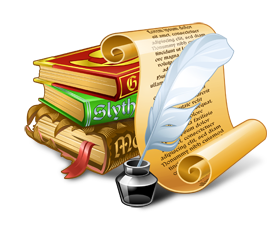 ПЕРВОМАЙСЬКОЇ РАЙОННОЇ  РАДИСТВОРЕННЯ  ЄДИНОГО  МЕТОДИЧНОГО  ПРОСТОРУВ ОСВІТНЬОМУ ОКРУЗІ2019Укладач: Хижняк О.А., заступник директора з навчально-виховної роботи Кінецьпільської ЗОШ І-ІІІ ступенів.Схвалено на засіданні науково-методичної ради РМК (протокол №2 від 21.06.2019 року).У методичній розробці описується досвід модернізації науково-методичної роботи, створення єдиного методичного простору в освітньому окрузі, суб’єктами якого є кілька ЗЗСО, розкривається результативність створеної системи підвищення кваліфікації педагогів. Рекомендується  для ознайомлення організаторам методичної роботи – директорам ЗЗСО, заступникам директорів шкіл з навчально-виховної роботи.2019 рікЗМІСТВСТУП…………………………………………………………………………………….…4РОЗДІЛ І.  ТЕОРЕТИЧНІ ОСНОВИ МЕТОДИЧНОЇ  РОБОТИ ……………61.1.Роль  науково-методичної роботи  з  учителями  в  працях  відомих  педагогів   та  науковців……...………….………………………………………61.2. Принципи,  завдання та функції  науково-методичної  роботи  в  освітньому  окрузі.   Основні  форми  методичної  роботи  з  педагогами…..8РОЗДІЛ ІІ. ОСОБЛИВОСТІ  ОРГАНІЗАЦІЇ ТА ПРОВЕДЕННЯ МЕТОДИЧНОЇ  РОБОТИ  В  ОСВІТНЬОМУ  ОКРУЗІ ….………………....162.1.  Особливості  управління навчально-методичною роботою вчителівКінецьпільського  освітнього  округу ………………………..........................162.2.  Внутрішньошкільна  методична  робота  шкіл –   суб’єктів  освітнього  округу …………………………………………………………………………...27ВИСНОВКИ………………………………………………………………….…38СПИСОК ВИКОРИСТАНОЇ  ЛІТЕРАТУРИ………………………………....40ДОДАТКИ……………………………………………………..….………….....42ВСТУПШколу можна удосконалювати, тільки удосконалюючи кваліфікацію вчителя. Який вчитель – така школа.Ян Амос КоменськийСтворення національної школи в незалежній Україні потребує нового підходу до мети освіти, змісту навчання та виховання. Суспільний запит щодо  рівного доступу учнів до якісної освіти незалежно від місця проживання призвів до утворення освітніх округів  як прояву нового підходу до управління і розвитку освіти на місцевому рівні. Методична служба округу, від якої освітянське сьогодення вимагає глобальних змін якості науково-методичного простору, має оптимально забезпечувати на територіальному рівні процес професійного становлення, вдосконалення та розвитку суб'єктів освітньої діяльності. А тому пріоритетним завданням методичних служб є активний пошук шляхів підвищення ефективності науково-методичної роботи з педагогічними кадрами, спрямування змісту і всіх її форм на збагачення науково-методичних знань, освоєння інноваційних технологій, формування навичок дослідницької культури, розвиток педагогічної творчості.  Це передбачає розробку та впровадження  інноваційних  моделей методичного супроводу сучасного вчителя, які б  оптимально  відповідали змістовним, структурним, процесуальним  та технологічним змінам в освіті. Таким чином, науково-методична робота, яка охоплює коло зазначених проблем, є важливою рушійною силою в розвитку освітнього  округу.  Проблема якості і ефективності науково-методичної роботи в ЗЗСО стала наріжним каменем у реформуванні освітніх систем.  Проте в умовах перебудови вітчизняної освіти  оновлюється зміст, організаційні форми і методи роботи. Відомо, що науково-методична робота має здійснюватись у певній системі, і тому її організація потребує науково обґрунтованого управління.Зміни в змісті  та структурі освіти мають глибинний характер і потребують розв’язання  проблеми підготовки педагога, який усвідомлює свою соціальну відповідальність,  є суб’єктом особистісного і професійного зростання,  вміє  досягати  нових  педагогічних  цілей.У процесі методичної роботи здійснюється підвищення наукового рівня вчителя, його підготовка до засвоєння змісту нових програм і технологій їх реалізації, постійне ознайомлення з досягненнями психолого-педагогічних дисциплін і методик викладання, вивчення та впровадження в шкільну практику передового педагогічного досвіду, творче виконання рекомендацій, збагачення новими, прогресивними й досконалими методами і засобами навчання, вдосконалення навичок самоосвітньої роботи, надання педагогу  кваліфікованої допомоги  в  теорії  та  практичній  діяльності.Впоратися з таким завданням може лише методична служба, яка ефективно працює та  успішно реалізує головну мету методичної роботи — «розбудити» педагога і допомогти йому усвідомити необхідність удосконалення своєї професійної діяльності, підготувати його до активного освоєння ситуації соціальних змін.Отже, головне  завдання методичної роботи в  окрузі  полягає у створенні такого освітнього простору, де було  б  повністю реалізовано творчий потенціал  всіх  педагогів  і кожного зокрема. Педагогам необхідна постійна методична підтримка, щоб грамотно і свідомо вибудовувати цілісний освітній процес, враховуючи різноманітність інтересів і можливостей  дітей.РОЗДІЛ  І.  ТЕОРЕТИЧНІ ОСНОВИ МЕТОДИЧНОЇ  РОБОТИ 1.1. Роль  науково-методичної роботи  з  учителями  в  працях  відомих  педагогів   та  науковців.Організація методичної роботи на сучасному етапі розвитку освіти є важливою для всіх її ланок, особливо для  школи, яка перебуває на етапі пошуку найбільш ефективних шляхів і засобів оновлення змісту і технологій розвитку, навчання і виховання учнів, успішного опанування ними  освітніх  програм. Питання змісту та організації науково-методичної роботи знайшли відображення в працях Т. С. Гриценка, Г. С. Данилової,  Н. В. Дудніченко,  А. М. Єрмоли, Н. В. Житнік, А. М. Зубка, Н. Г. Комаренко, А. В. Литвина,   С. М. Мартиненко, Н. В. Михайловської, В. В.Семенюка, О. Л.Сидоренко,  В. П.Стельмашенка, Л. Л.Сушенцевої, де приділено увагу обґрунтуванню організаційних і педагогічних умов, створення яких сприяє підвищенню результативності   освітнього  процесу в  окрузі. Оскільки основна мета функціонування системи науково-методичної роботи – підвищення професійної компетентності педагогів, то вагомими  стали  наукові праці, зміст яких розкриває шляхи вдосконалення підготовки педагогів. Це наукові роботи: О.А.Абдуліної (загальнопедагогічна підготовка вчителя); І.М.Богданової (професійно-педагогічна підготовка майбутніх учителів); М.І.Городиського (педагогічні умови забезпечення змісту правової освіти вчителя); О.Е.Коваленко (дидактичні основи професійно-методичної підготовки викладачів); В.А.Ковальчук (методичні основи підготовки вчителів); В.І.Маслова (теорія і методика організації неперервного підвищення кваліфікації керівників шкіл) та ін.Розвиток професійної компетентності педагогів у системі методичноїроботи  досліджували  А. Бодальов, Г. Данілова, Л. Даниленко, І. Жерносек,В. Олійник, М. Кравцов, І. Лернер, А. Маркова, М. Поташник, М. Скаткін,О. Щербаков.Проблема особистості педагога як суб’єкта педагогічної  діяльності, компетентного та здатного до саморозвитку знаходить   віддзеркалення в сучасних працях українських та російських  науковців. Розвитку професійно-педагогічної компетентності  присвячені дослідження таких українських науковців, як  Н.М. Бібік,  Л.С. Ващенко, М.І. Жалдак,                       О.І. Локшина, О.В. Овчарук,  Л.І. Паращенко, О.І. Пометун, О.Я. Савченко, І.В. Табачек, О.І. Шувалова та інших, російських науковців В.А. Адольфа, Є.В. Бондаревської, В.Н. Введенського, І.А. Зимньої, І.Ф. Ісаєва,                          Н.В.  Кузьміної, А.К. Маркової, Н.Н. Нацаренус, А.П. Тряпициної,                        А.В. Хуторського та інших.Про відповідний освітній рівень педагога як головну передумову здійснення навчання і виховання писали видатні педагоги-гуманісти ХХ століття С. Русова та В. Сухомлинський. С. Русова  підкреслювала, що педагог повинен мати  «широку схему освіти»,  «високу освіту» – загальну і фахову, яку зуміє використовувати у житті, викликаючи у дітей інтерес і цікавість. В. Сухомлинський писав про ерудованого, інтелектуально  розвиненого  вчителя, зокрема, про досконале  володіння ним знаннями  зі  своєї  спеціальності. Вчитель, на його думку, повинен знати в десять, двадцять  разів  більше, ніж буде викладено на уроці. Тільки за такої  умови педагог зможе  пробудити  інтерес до пізнання, жадобу знань в учнів. Питання  щодо науково-методичного супроводу неперервного професійного зростання суб’єктів інноваційного простору освітнього округу  розглянуто  в  працях  В. Я.  Ястребової,  також  науковцем  подано  розробки концепції програми роботи над єдиною науково-методичною темою у межах освітнього  округу, забезпечення мережевої взаємодії та управління мережами в сільській системі освіти. Проблема  реалізації  творчого  підходу до організації  науково-методичної роботи  з  педагогічними  кадрами  в  умовах  функціонування  освітніх  округів розглянуто  в  роботах  А. Г. Стельмаха.Вивчення науково-методичної літератури  доводить, що  сучасні дослідники  розкривають  сутність,  особливість  та  значення науково- методичної  роботи,  що сприяє  збагаченню  педагогів  творчими  знахідками,  допомагає учителеві  підвищувати свою майстерність, спонукає до самоосвіти. 1.2. Принципи,  завдання та функції  науково-методичної  роботи  в  освітньому  окрузі.   Основні  форми  методичної  роботи  з  педагогами.   	Загалом система науково-методичної роботи в освітньому окрузі  спрямована на формування професійно-педагогічної культури педагогів, неперервного оновлення та прирощення їх знань, продукування нових педагогічних ідей, технологій, узагальнення та поширення передового педагогічного досвіду. Правильно побудована  науково-методична робота сприяє формуванню позитивного психологічного клімату в педагогічному колективі, стає ефективним мотивуючим фактором до  удосконалення  освітнього  процесу. Необхідність підвищення ефективності і якості освітнього процесу в сучасній  школі  потребує, щоб науково-методична робота набула ознак науково-дослідницької інноваційної діяльності і була скерованою на створення  інноваційного  середовища  в  закладі.У ЗЗСО, які прагнуть працювати в режимі розвитку, повинна відбуватись модернізація методичної роботи та її удосконалення. Це вимагає пошуку  ефективних підходів до управління нею, дотримання відповідних принципів  організації, створення організаційно-педагогічних умов,  що  б  забезпечували  її   розвиток.Традиційно  виділяють  такі  принципи  організації,  функціонування тарозвитку методичної роботи: діагностичний та системний підходи до її  організації,  практична й адресна спрямованість, випереджувальний характер методичної  роботи, розвиток творчого потенціалу особистості, цілісність, науковість,  диференціація тощо. Проте в сучасних умовах ці принципи повинні  доповнюватися ще й такими, як: принципи гуманізму, демократизму, системності,  інноваційності, інтеграції науки в освітні процеси,  випереджувального розвитку,  відкритості, особистісного цілепокладання,  вибору індивідуальної траєкторії  розвитку професійної компетентності вчителя, продуктивності педагогічної  діяльності, соціального партнерства, інформаційної  достатності, орієнтації  управління на узагальнену модель бажаного результату, зворотного зв’язку,вивчення та критеріальної  оцінки динаміки розвитку.Головні завдання методичної роботи:поглиблення, переосмислення, переорієнтація, трансформація раніше  одержаних філософсько-педагогічних знань відповідно до концептуальних основ  та принципів розвитку національної системи  освіти, створення  інноваційної  освітньої системи;вивчення теорії й методики навчання і виховання, психології, досягнень науки  з певного напрямку, оволодіння сучасною методологією;упровадження в навчально-виховний процес новітніх теоретичних розробок,перспективного педагогічного досвіду, сучасних педагогічних технологій  і  методичних систем;систематичне інформування педагогів про нові орієнтації щодо змісту й  методики навчання й виховання, вивчення державних документів про освіту;трансформація наукових ідей у педагогічну практику;вивчення, узагальнення та пропаганда перспективного досвіду вчителів;глибоке осмислення завдань, змісту, структури та організаційних основ  реалізації навчальних програм, методичного апарату підручників та посібників;розробка, апробація та впровадження в практику нових навчальних програм,міні-підручників та посібників для викладання спецкурсів, факультативів тощо;вивчення стану навчальних досягнень учнів, рівня якості знань, умінь,вихованості учнів, виявлення труднощів у роботі;спонукання і сприяння виробленню у педагогів бажань і навичок самостійної  роботи з метою безперервного підвищення своєї кваліфікації й удосконалення  педагогічної майстерності;активізація та всебічний розвиток творчих здібностей педагогів, формування  в них зацікавленості сучасними науковими ідеями, дослідницькою та науковою  роботою;кадрове та науково-методичне забезпечення навчально-виховного процесу;створення організаційних умов для безперервного вдосконалення фахової  освіти і кваліфікації педагогічних працівників;оптимальний вибір моделі методичної роботи з педагогічними кадрами;модернізація змісту, форм розвитку професійної компетентності та культури  вчителів;упровадження ефективних масових, групових та індивідуальних форм роботи  з педагогічними кадрами з використанням технологій, що забезпечують належні  умови для безперервного професійного вдосконалення й росту майстерності;впровадження сучасних особистісно зорієнтованих методів і форм організації  освітнього процесу, інформаційних технологій;здійснення постійного моніторингу показників роботи навчального закладу,  окремих педагогічних працівників, управлінських рішень для ліквідації прогалин  у  роботі, для вдосконалення діяльності;інформаційно-видавнича діяльність, зміцнення навчально-методичної бази;організація та проведення представницьких педагогічних заходів;методична інструментовка матеріалів виставок педагогічних ідей і знахідок;забезпечення співпраці педагогів і науковців для задоволення потреб у  наукових знаннях, дослідницькій діяльності, створення системи науково-методичного супроводу педагогічних інновацій;створення системи інформаційної підтримки, включаючи ресурси Інтернету,забезпечення реклами педагогічних ініціатив, новацій, перспективного досвіду та  реальних досягнень педагогів;забезпечення взаємодії і відповідальності між усіма ланками методичної  роботи, що створена в закладах освіти;оптимізація системи підготовки вчителів до своєчасного виявлення,підтримки та створення умов для навчання і виховання обдарованих дітей;залучення вчителів до інноваційної, дослідно-експериментальної діяльності.Науковці виокремлюють притаманні управлінню системою методичноїроботи педагогічних кадрів такі основні функції: планування, організація,діагностична, прогностична, моделююча, компенсаторна, відновлювальна,  коригуюча, координуюча, пропагандистська, контрольно-інформаційна.Методична робота з педагогічними працівниками в загальноосвітніх  навчальних закладах реалізується як через традиційні (колективні – масові та  групові – й індивідуальні), так і через нетрадиційні  форми  її  організації.Колективні форми методичної роботи використовуються з метою  вироблення єдиного підходу до вирішення певних проблем, обговорення  актуальних питань щодо організації навчально-виховного процесу, аналізу  результатів колективної діяльності, вивчення і поширення кращого  педагогічного  досвіду, науково-технічної та педагогічної інформації. До колективних форм  методичної роботи можна віднести професійні конкурси (предметні, психологічні,педагогічні) та різноманітні способи професійної взаємодії (методичні об’єднання,групова консультація, нарада, науково-практична конференція, педагогічна  виставка, психолого-педагогічний семінар, робота над колективною науково-методичною темою, семінар, школа молодого педагога, школа педагогічної  майстерності, школа передового педагогічного досвіду, педагогічна рада, педагогічні читання, методична рада). Вони є найдієвішими для поширення та  демонстрації кращих надбань педагогів.Під час проведення методичної роботи мають застосовуватися  різноманітні види індивідуальної роботи з педагогами, спрямовані на їх практичну  підготовку. Йдеться насамперед про допомогу педагогічним працівникам у  підготовці до проведення навчальних занять, позакласних заходів, планування  роботи, оформлення шкільної документації, добір текстів письмових робіт тощо.Індивідуальні форми методичної роботи охоплюють наставництво, стажування,  консультування, дистанційне навчання, відвідування занять та позакласних  заходів, самоосвіту, роботу над індивідуальною науково-методичною темою,  атестацію .Все ширше у шкільній практиці застосовуються нетрадиційні формиметодичної роботи, які носять інноваційний характер. Чому вони  називаються  нетрадиційними? По-перше, тому, що вони не входять до традиційних, базових  організаційних форм методичної роботи. По-друге, більшість із них мають  інноваційний характер, відзначаються новизною. По-третє, вони спрямовані на  максимальну активізацію практичної діяльності вчителів. По-четверте,розширюють можливості методичної роботи, роблять її динамічною, активно-творчою.Аналіз науково-літературних джерел, діяльність і творчий пошук  методистів і педагогічних колективів визначають номенклатуру  нетрадиційних  форм і методів методичної роботи. Це:фестиваль педагогічних ідей і знахідок;методичний фестиваль;фестиваль авторських занять;педагогічна олімпіада;методичний аукціон;ярмарок педагогічної творчості;педагогічний КВК;методичний ринг;методичний діалог;проблемний/ круглий стіл;педагогічний/ методичний консиліум;ділова гра;рольова гра;педагогічний портрет творчого колективу, творчого вчителя;аналіз конкретних ситуацій;панорама методичних знахідок;методичний міст;мікрогрупа;методична естафета;педагогічні роздуми;дебати;дискусія;декада ініціативи та творчості молодих спеціалістів;декада наставництва;майстер-клас;методична сесія;методичні посиденьки;тренінг;методичний тиждень;панорама методичних новинок;презентація педагогічної новинкипедагогічні розписи;методичні вернісажі;клуби творчих педагогів;проблемний семінар;творча наукова дискусія;навчальний семінар за методикою педагогічного дослідження;авторська школа майстра педагогічної справи;творчі лабораторії;методичні сесії;бесіда-інтерв’ю;педагогічна скарбничка;захист творчого портфеля;презентація портфоліо;розумовий штурм;бенефіс педагога;діалогічна пара;захист проекту;інтернет-конференція;коло освітянських ідей,;колективна презентація;медіація;методична естафета;методичні/ педагогічні гостини;педагогічна /творча майстерня;педагогічний брифінг;психологічний практикум;тиждень відкритих дверей педагогів-майстрів;фокус-групи;мультимедійні презентації авторських здобутків, педагогічних напрацювань,методичних розробок;презентаційний меседж;відеосалон;комунікативна лабораторія;віртуальна лабораторія з проблеми…(заняття проводяться дистанційно, усі  матеріали розміщуються на сайті керівника лабораторії);години спілкування для молодих педагогів;методична зустріч;мобільний соціально-психологічний пункт;віртуальна школа професійного становлення молодого педагога;школа психологічної грамотності;салон управлінських ідей;презентація методичного топ-листа «Вчительське ноу-хау»;педагогічний салон запитань і відповідей із самоосвітньої роботи;методичний зліт;освітянські вечорниці;дефіле нестандартних уроків тощо .РОЗДІЛ ІІ. ОСОБЛИВОСТІ ОРГАНІЗАЦІЇ ТА ПРОВЕДЕННЯ МЕТОДИЧНОЇ РОБОТИ  В  ОСВІТНЬОМУ   ОКРУЗІ2.1.  Особливості  управління науково-методичною роботою вчителів   Кінецьпільського  освітнього  округуЗа умов практичної реалізації Законів України «Про освіту», «Про загальну середню освіту» виняткового значення набуває проблема підвищення кваліфікації педагогічних працівників, упровадження у освітній процес досягнень психолого-педагогічної науки й передового педагогічного досвіду. Розв'язати цю проблему можна різними шляхами, але, передусім, через організацію науково-методичної роботи  в  освітньому  окрузі.Структура управління науково-методичною роботою  складається із взаємопов'язаних   та  взаємодіючих   елементів,   які   відповідають   цілям   і завданням, що стоять перед загальноосвітнім закладом нового типу    та втілюються у різних формах, методах і засобах.Кожна підсистема управління науково-методичною роботою, тобто кожний його структурний елемент,  має своє специфічне завдання. Будь-який структурний елемент «працює» на реалізацію проблеми та на підвищення майстерності окремого вчителя й всього колективу   педагогів  освітнього  округу  загалом.Провідними напрямами модернізації науково-методичної роботи  в  освітньому  окрузі є:− створення оптимальної системи науково-методичної роботи з педкадрами, побудованої на основі діагностики, особистісно зорієнтованого підходу, диференціації й індивідуалізації;− забезпечення ефективного науково-методичного супроводу впровадження педагогічних інновацій;− спрямування діяльності методичних формувань на поширення і практичне освоєння педагогами інноваційних технологій навчання і виховання;− раціональне поєднання в системі НМР із педагогічними кадрами колективних та індивідуальних форм;− створення ефективної системи моделювання, вивчення, узагальнення, поширення і впровадження передового педагогічного досвіду;− використання різних форм індивідуального впливу та адресної методичної допомоги  учителям;− створення ефективної системи інформування педагогів про актуальні проблеми модернізації освіти, нові педагогічні технології, перспективний педагогічний досвід;− ефективне використання в системі НМР із  учителями   інноваційних  методів навчання;− створення системи стимулювання творчої активності педагогічних працівників.Протягом  2014-2019 р. р. педагоги  Кінецьпільського  освітнього  округу  працювали  над  реалізацією  науково-методичної  теми  «Розвиток професійної компетентності та педагогічної майстерності вчителів як основа моделювання інноваційного освітнього простору».  До  складу  ОО входили  педагоги Кінецьпільської  ЗОШ  І–ІІІ  ступенів,  Грушівської ЗОШ  І–ІІ  ступенів та  Чаусівського  НВК  №2.    Перед  педагогами  освітнього  округу  було  визначено  такі   основні  завдання:Розробити та впровадити ефективну методичну систему розвитку професійної компетентності та педагогічної майстерності вчителів.Визначити шляхи підвищення якості освітніх послуг та здійснити модернізацію   освітнього  процесу.  Спрямувати педагогів на створення інноваційного освітнього простору, в основі якого сучасні методи і прийоми навчання, що спонукають учнів до активної, ініціативної та самостійної пізнавальної діяльності.Створити умови для неперервного професійного зростання педагогів та їх мотивації до самоосвітньої діяльності.Визначити психолого-педагогічні умови оптимального розвитку особистості учня і вчителя  в  навчально-виховному процесі та забезпечити  психологічну підтримку  їх  становлення.Забезпечити системне впровадження інновацій в практику діяльності вчителів, реалізацію особистісно орієнтованої моделі навчання, компетентісного та діяльнісного  підходів у викладанні навчальних предметів.Розробити  критерії  оцінювання  ефективності  роботи над науково-методичною проблемою вчителів освітнього округу.Вивчати  й узагальнювати перспективний педагогічний досвіду вчителів освітнього округу, сприяти його поширенню шляхом друку у  фахових виданнях, презентації на шкільному та освітніх сайтах.Провідною  ідеєю  роботи  було  визначено:  створити  інноваційний освітній простір для надання якісних освітніх послуг учням через впровадження в практику роботи педагогічного колективу сучасних освітніх технологій, продуктивних методів навчання, перспективного педагогічного досвіду, що сприятиме професійному зростанню  вчителів.Робота над єдиною науково-методичною темою є  однією із важливих форм методичної роботи,  що  допомагає  переорієнтуватися на новий підхід в організації   освітнього процесу.  	Аналіз  діяльності педагогічних колективів, який включав анкетування, психолого-педагогічні дослідження в учительському, батьківському і учнівському середовищах, моніторинг навчальних  досягнень учнів,  дозволив з’ясувати  існуючі педагогічні проблеми, визначити рівень готовності вчителів до науково-пошукової роботи та розробити   перспективний план роботи  Кінецьпільського  освітнього  округу  над  науково-методичною  проблемою  на  2014-2019 роки.  Реалізація    програми  відбувалася в три етапи. І етап:  2014/2015 навчальний рік – підготовчий, теоретичне дослідження проблеми, опанування науково-теоретичних основ і технологій діяльності з розвитку особистості та її самоактуалізації, накопичення теоретичного матеріалу.ІІ етап:  2015/2016 – 2017/2018 навчальні роки – удосконалення освітнього процесу, формування перспективного педагогічного досвіду у  рамках  освітнього  округу, корекція  педагогічної  діяльності.ІІІ етап:  2018/2019 навчальний рік – узагальнювальний, аналіз результатів опанування науково-методичної проблеми, самоузагальнення досвіду роботи педагогами, систематизація накопиченого досвіду; узагальнення досвіду роботи колективу, висвітлення результатів діяльності на  сайті  школи.З метою цілеспрямованої роботи та для забезпечення колективного керівництва  методичною роботою в  освітньому  окрузі  було створено методичну  раду, до складу якої увійшли директори,  заступники  з навчально-виховної роботи  шкіл – суб’єктів  освітнього  округу,  голови міжшкільних методичних об’єднань. На  підготовчому  етапі  (2014/2015 н. р.) практичним  психологом  Кінецьпільської  ЗОШ  І-ІІІ  ступенів  Мокряк  Г. А.  було  проведено  діагностування  педагогів  округу  з  метою  визначення  рівня  їх  професійної  компетентності  та  готовності  до  самоосвіти.  Для  реалізації  мети  та  завдань науково-методичної  теми  членами  методичної  ради  було  розроблено  алгоритм  роботи  над  науково-методичною  темою  та  визначено  завдання,  що  стоять  перед  методичною  службою.На  засіданнях  методичної  ради  була  опрацьована педагогічна, науково-методична література з  проблемного  питання  та  оформлено  довідково-інформаційний  методичний куточок у методичному кабінеті  Кінецьпільської ЗОШ.  Педагогами  освітнього  округу  було  складено  плани  самоосвіти  та  плани   роботи над індивідуальною науково-методичною темою.  Позитивні зрушення в оновленні змісту науково-методичної роботи ґрунтуються на розвитку особистісних та професійних якостей педагогічних працівників.Тому в  освітньому  окрузі   в  період  роботи  над  науково-методичною  проблемою  відбулися і важливі  зміни в підходах до роботи над  підвищенням  професійної  компетентності  вчителів.Перш за все, вся робота з педкадрами   була  побудована таким чином,  що сприяла  залученню  всіх  педагогів  округу  до активної діяльності.По-друге, вона передбачала   педагогічну взаємодію, як під час  уроку так  і  поза ним  як особистості з особистістю.По-третє, вся робота адміністрацій кожної  із  шкіл – суб’єктів освітнього  округу   з  учителями  спрямовувалася  на  утвердження  авторитету  вчителя  в процесі такої взаємодії.  Однією з головних задач своєї діяльності  методична  рада  вважала  розвиток професійних компетентностей та  професійної  майстерності  вчителя.  З цією метою  членами  методичної  ради  було  створено  організаційно-функціональну  модель  системи методичної роботи  з  педагогами   освітнього  округу (додаток  1).Професійна  компетентність характеризується рівнем  сформованості у педагогічного працівника  професійно необхідних  знань та вмінь. А  професійна майстерність – це сукупність певних   якостей особистості вчителя, які зумовлюються високим рівнем його  психолого-педагогічної підготовки, здатністю вирішувати педагогічні  завдання (навчання, виховання та розвитку школярів). В умовах  гуманізації й демократизації освіти керівник і вчитель, учитель і учень  змінюються, взаємодіють і разом беруть участь в оновленні шкільного  життя.  Становлення вчителя – це в першу чергу його  професійне  зростання,  що  вимагає  від  особистості  педагога  спеціальних знань   в  певній галузі педагогічної діяльності.  Саме  тому  колегам  було  запропоновано  модель  професійного  розвитку  вчителя  (додаток  2)  та  розроблено  алгоритм  підвищення  власного  рівня  професійної  компетентності  (додаток  3).З метою ефективного та продуктивного досягнення результатів  роботи адміністрація  Кінецьпільської  школи  намагається  створити необхідні умови  для  саморозвитку  та  реалізації  творчого потенціалу  педагогів  шкіл – суб’єктів  освітнього округу.  Стосунки між  колегами  було  побудовано  на  демократичних засадах  та  створено  відповідні  умови  для  творчості вчителів. Для  вивчення  професійних  намірів,  інтересів, здібностей,   особистісних  рис  педагогам   освітнього   округу   було  запропоновано   анкети  та опитувальники,  що  дало  змогу  проаналізувати  та   визначити  підхід учителів  до організації процесу навчання  і спрогнозувати свою роботу  (додатки  4 – 8).  Враховуючи результати  анкетування,  запити вчителів, з  метою  надання адресної  допомоги  педагогам  освітнього  округу  методичною  радою  було  розроблено  структуру  методичної  роботи,  яка  включала заходи,  що  проводяться  на рівні  округу та   в кожній  із  шкіл окремо  (додаток  9).Однією з   найбільш  дієвих  форм науково-методичної роботи  в  окрузі  є  проведення  спільних  засідань  педагогічних  рад,  адже  одне з головних її  завдань – створення дружного, працездатного педагогічного колективу  однодумців, в  якому  кожен відчує себе відповідальним не тільки за доручену  йому роботу, а  й  за  всю  діяльність  школи  та  округу. Тематику і форми  проведення  спільних засідань педагогічних  рад  було  визначено  відповідно   до науково-методичної  проблеми.  Протягом  п’яти років роботи  над  проблемною  темою  було  проведено  спільні засідання  педагогічних   рад на теми:«Розвиток професійної компетентності вчителя шляхом самоосвіти та самоаналізу власної діяльності як умова зростання творчого потенціалу вчителя»  (жовтень  2014  року);«Педагогіка  толерантності.  Виховання  толерантної  особистості  як  умова  успішної  соціальної  адаптації  школяра»  (жовтень  2015  року);«Проектування шляхів оптимізації та підвищення ефективності навчально-виховного процесу   на основі впровадження в практику роботи вчителя новітніх досягнень  педагогіки та психології» (лютий 2017  року);«Інтеграція  навчання  як  засіб  забезпечення  системних  знань  учнів  із різних  галузей  науки»  (грудень  2017  року);«Здоров’язбережувальні   технології  як  шлях  формування   в  учнів  ціннісного  ставлення  до   себе» (грудень  2018  року).Спільні  засідання сприяли  активному залученню педагогів до обговорення  актуальних  питань,   вмінню  орієнтуватися  в сучасному  освітньому просторі, розвитку  творчої активності та  системному саморозвитку  учителів  (додаток  10).Однією з  дієвих  форм  науково-методичної  роботи,  яка  спрямована    на  вивчення  і  обговорення  актуальних  освітніх  проблем та  сприяє  розвитку  професіоналізму  педагогів,  є  педагогічні читання.  Саме  з  цією  метою  в  освітньому  окрузі  було  організовано  і  проведено педагогічні  читання,  спрямовані  на  підвищення  пізнавальної  та  професійної  компетентності  педагогів:«Впровадження досвіду вчителів-новаторів у практику діяльності вчителя  як основа формування власного перспективного досвіду» (грудень  2016  року);«Визначення шляхів підвищення ефективності навчально-виховного процесу за педагогічною спадщиною класиків української педагогіки»  (квітень  2017  року).Як показує  досвід,  педагогічні  читання   спонукають  кожного вчителя до підвищення свого фахового  рівня, сприяють  взаємному збагаченню членів педагогічних  колективів   педагогічними знахідками, дають  змогу молодим учителям  вчитися  у старших і досвідченіших колег, забезпечують підтримку  в  педагогічному колективі духу творчості, прагнення до пошуку  (додаток  11).Методична робота  в  освітньому  окрузі   є  особистісно зорієнтованою, сприяє  підвищенню  інноваційного  потенціалу  педагогів  та   передбачає творче  ставлення  до  своєї  праці.  Для  шкіл освітнього округу  було  організовано  методичні  форуми:«Впровадження гуманістичної педагогіки в практику роботи вчителя як шлях до оновлення освіти»  (грудень  2014 р.);«Розвиток творчих здібностей учнів на сучасному уроці як умова успішного становлення обдарованої особистості» (квітень   2015 р.).Основне  завдання  такої  форми  методичної  роботи  –  допомогти вчителю розкритись, надати  кожному,  хто  потребує,  кваліфікаційну допомогу як у питаннях теорії,  так і в практичній діяльності. Методичний  форум  сприяє  розвитку  особливої  вимогливості до себе, прагненню до збагачення професійних знань, підвищенню педагогічної майстерності,  шанобливому  і  вимогливому ставленню до колег.  Система освіти на сучасному етапі характеризується динамічним розвитком. Освітній простір стає все більш відкритим, а учителю відводиться нелегка місія – бути безпосереднім ініціатором впровадження інновацій в  освітній процес, активно генерувати нові  ідеї,робити навчання  легким  та творчим.  Забезпечити таку переорієнтацію  можуть  сучасні  технології.Важливою  формою  методичної  роботи,  що  опирається  на    використання електронних освітніх ресурсів,  є  віртуальний методичний діалог,  який   сприяє  здійсненню  особистісного  розвитку  кожного  педагога,  виробленню  умінь працювати з текстовою інформацією,  формуванню професійної компетентності.З  метою  обміну  досвідом  роботи  з  актуальних  проблем  освіти,  осмислення  необхідності  і  можливості застосування сучасних технологій  на  практиці  методичні  діалоги  було  підпорядковано  розкриттю   таких  питань:  «До підвищення якості знань через раціональне використання методів навчання»  (грудень  2016  року); «Підвищення якості знань учнів  в умовах інтеграції традиційної та інноваційної освіти»  (квітень  2017  року).Саме  діалог  змушує  педагогів  шукати  відповіді  на  поставлені  запитання,  прагнути  до  істини.  Навіть  учитель з досвідом роботи має можливість не тільки поповнити свою скарбничку знань, але  й  знайти  більш  ефективні,  пріоритетні  для себе  технології,  що  впливають  не  тільки   на  якість освітнього процесу,  а  й  на  результативність  професійної діяльності.Домінуючою колективною формою методичної роботи освітнього    округу  є  міжшкільні  методичні  об’єднання.  Головні зусилля  членів  методичної ради  та  голів міжшкільних  методичних об’єднань були  зосереджені на  наданні  реальної,  дієвої  допомоги  педагогічним працівникам, особливо молодим, у підвищенні їхньої професійної майстерності,  створенні творчої атмосфери, такого морально-психологічного клімату, який  би  сприяв  пошуку кращих технологій педагогічної праці, ефективному втіленню інновацій, що дасть  змогу  оптимізувати освітній  процес  в  окрузі.В  Кінецьпільському  освітньому  окрузі протягом  2014-20119 р. р.  діяли  7  методичних  формувань:  вчителів початкових класів   (голова Сидорчук  В. І.);  вчителів української мови та літератури,  зарубіжної   літератури  (голова Бабійчук  Т. М.);  вчителів  математики  (голова Маринич  І. В.);  вчителів  природничого  циклу (голова Прокопів  Т. М.);  вчителів  іноземної  мови  (голова Некрасова  М. В.);  вчителів  суспільних  дисциплін  (голова Голенко Н.В.);   вчителів  фізичної  культури  (голова Константинова  І. І.).Діяльність методичних об'єднань та  студій  була  спрямована   на  вирішення таких завдань:забезпечити засвоєння й використання найбільш раціональних  методів і прийомів навчання та виховання школярів;постійно підвищувати рівень загально дидактичної  й  методичної підготовки педагогів для організації та здійснення  освітнього процесу;проводити обмін досвідом ефективної педагогічної діяльності;виявляти, пропагувати та здійснювати нові підходи до  організації навчання й виховання;забезпечувати постійне засвоєння сучасних досягнень  психолого-педагогічної  науки  та  практики;створювати умови для самоосвіти вчителів і здійснювати  керівництво творчою діяльністю педагогів.Засідання  методичних  об’єднань   та  студій  були  сплановані згідно з Положенням про ММО, відповідно до інструктивно-методичних рекомендацій, з урахуванням проведеного  діагностування членів методоб’єнання.  Кожне методичне формування провело по 4-5 засідань  відповідно до   планів роботи, які  складались  окремо  на  кожен   рік. На    засіданнях  ММО обговорювалися  нормативно-правові документи (рекомендації Міністерства освіти і науки України, Миколаївського обласного інституту післядипломної педагогічної освіти щодо викладання навчальних предметів, зміни  у навчальних програмах), питання підготовки і проведення олімпіад, предметних тижнів, проведення контрольних зрізів,впровадження в освітній процес  інноваційних технологій, різноманітних форм і методів навчання, передового педагогічного досвіду, новинки методичної літератури і фахових періодичних  видань тощо  (додаток 12). Робота між засіданнями передбачала взаємовідвідування уроків вчителями шкіл освітнього округу з метою демонстрування рівня володіння сучасними освітніми технологіями. Аналіз проведених  уроків дозволяє зробити висновок,  що учителі шкіл – суб’єктів освітнього округу добре володіють теоретичними основами особистісно орієнтованого уроку,  фактичним матеріалом, вдало застосовують інноваційні методи і форми роботи з учнями.Можна  стверджувати,  що  діяльність методичних підрозділів на рівні освітнього округу сприяла  розвитку партнерських  стосунків та співпраці між учителями,  створенню   освітнього  середовища,  у  якому  можливе  особистісне  зростання  кожного  педагога  в  атмосфері  співпраці,  взаємоповаги,  довіри.Сучасний вчитель має бути фундаментально освіченою людиною, здатною активно і творчо діяти, гнучко перебудовувати напрям і зміст своєї професійної діяльності у відповідності до вимог сьогодення, забезпечувати якість і результативність освітнього  процесу, самостійно набувати необхідні для професійної діяльності компетентності і  працювати над власним розвитком.  З  метою сприяння професійному розвитку і саморозвитку педагогічних працівників, що передбачає зростання кожного  вчителя,  було  створено  систему  самовдосконалення  педагога  (додаток 13),  визначено  основні  якості,  притаманні   професійно компетентному вчителю  (додаток 14),  окреслено та реалізовано  індивідуальний  освітній  маршрут  та  розроблено  рекомендації щодо  самовдосконалення та розвитку професійної  майстерності  педагогів  (додатки 15 - 16).З метою активізації творчої діяльності вчителів, стимулювання неперервної післядипломної освіти, підвищення відповідальності за результати навчання й виховання у  2014-2019 р. р. педагогічні працівники  округу  проходили  атестацію. Протягом атестаційного періоду кожного  року  здійснювалася комплексна оцінка рівня кваліфікації і професійної майстерності педагогічних працівників та результатів їхньої діяльності.  Адміністраціями  шкіл  було  організовано  проведення  тижнів  педагогічної майстерності  вчителів  «Атестація – крок до професійної  досконалості»,  в  ході  яких  колеги,  які  атестувалися,  проводили  показові  уроки  та  охоче  ділилися  родзинками  своєї  творчості.  2.2.  Внутрішньошкільна  методична  робота  в закладах загальної середньої освіти –  суб’єктах  освітнього  округу.З  метою стимулювання творчого, інтелектуального,  духовного розвитку та задоволення потреб у професійній самореалізації  педагогів  Кінецьпільської  ЗОШ  І-ІІІ  ступенів  адміністрацією  школи  (директор Бурдейна Л.В., заступники директора Хижняк О.А., Солтановська Л.В.) проводились  засідання  педагогічної   ради,  на  яких  було  розглянуто  актуальні  питання  розвитку  освітнього процесу  та  вдосконалення  педагогічної  майстерності  учителів:«Забезпечення  психолого-педагогічного підходу до проблеми індивідуалізації навчальної діяльності учнів в контексті підвищення ефективності навчально-виховного процесу»  (лютий  2015  року);«Особистісний ріст кожного вчителя як мета педагогічного процесу» (жовтень  2016 року);«Формування національної свідомості учнів через організацію краєзнавчих досліджень школярів  у практиці роботи класного керівника»  (грудень  2016  року);«Формування інноваційної культури школи як шлях удосконалення діяльності навчального закладу»  (лютий  2018  року);«Організація  навчально-виховного  процесу  на  засадах  педагогіки  партнерства  в  умовах  реалізації  Концепції  Нової  української  школи»  (жовтень  2018  року);«Розвиток  конкурентноспроможної  особистості   через  компетентність  навчання впродовж  усього  життя» (лютий  2019  року).Дієвою  формою  колективної роботи на сучасному етапі є  семінар-практикум,    спрямований  на максимальну активізацію практичної діяльності вчителів,  розширення  можливостей  методичної роботи, що  робить її динамічною та творчою.  Учитель має бути добре проінформованим про досягнення педагогічної науки  й практики в методиці викладання шкільних предметів,  сучасні  освітні  технології  навчання, розуміти, що  основою розвитку творчої особистості учня є створення ситуацій активного пошуку, роздумів, дискусій, розв’язання  проблемних  питань  та  суперечностей.На  заняттях постійно діючого семінару-практикуму «Теорія і практика проведення сучасного уроку»  у  Кінецьпільській  ЗОШ  І-ІІІ  ступенів  вчителі  мали  змогу знаходити  розв’язання  певних  методичних проблем  та  вдосконалювати  практичні  навички  з   таких  питань:  «Від традицій до інновацій як шлях до професійного успіху педагога»  (вересень 2014  р.);«Проектні технології як важлива умова формування творчої особистості учня»   (грудень 2016  р.);«Особистісно орієнтоване навчання – умова оптимізації навчального процесу»  (лютий  2017  р.);«Інформаційні технології  та їх роль у підвищенні якості освіти»  (квітень  2017  р.);«Візуалізація навчання як  ефективна  форма  проведення сучасного  уроку»  (вересень  2017 р.);«Технологія «Переверненого навчання»  як  ключова тенденція сучасності» (грудень, 2017  р.);«Кейс-метод  та  особливості  його  використання»  (лютий  2018  р.);«Сучасний  учитель  як  носій  «секретів»  гуманної  педагогіки» (квітень  2018  р.);«Портрет  сучасного  вчителя ЗЗСО  в  контексті  Нової української  школи»  (вересень  2018  р.);«Інноваційна  культура   педагога  як  складова  його  професіоналізму»  (грудень 2018  р.);«Тайм-менеджмент сучасного  педагога  як  основа  моделювання  ефективного  уроку»  (лютий  2019  р.);«Психологічний  комфорт  у навчанні як умова ефективної соціалізації учнів»  (квітень  2019  р.).Участь учителів у семінарі-практикумі  сприяла  ознайомленню з сучасними науковими здобутками, з новими технологіями навчання, що допомогло  їм осмислити власний досвід навчально-виховної роботи, прилучитися до науково-пошукової роботи, підвищити свій інтелектуальний і творчий потенціал, обрати  і  сформулювати  стратегію самоосвіти, техніку її  здійснення  (додаток  17).Така  форма  роботи  дала змогу презентувати напрацювання й досягнення  вчителів, визначити подальші кроки на шляху впровадження інноваційних  технологій  в   освітній  процес  та  забезпечити  ефективний  методичний  супровід.Використання активних методів навчання є вкрай важливим  у  методичній  роботі, тому  що  вони мають великий вплив на процес учіння, засвоєння знань та вироблення особистісних якостей. Людина засвоює інформацію краще, якщо навчання проходить  інтерактивно, тобто коли вона має можливість одночасно з одержанням інформації обговорювати незрозумілі моменти, задавати запитання, відразу закріплювати отримані знання, формувати навички поведінки.З  метою  удосконалення професійної компетентності педагогічних працівників, активізації їх творчого потенціалу та розвитку педагогічної майстерності  в Кінецьпільській ЗОШ   було організовано психологічні тренінги під загальною назвою  «У блокнот сучасного вчителя».  Теми тренінгів були  визначені за підсумками анкетування  вчителів  і  включали  обговорення  таких  актуальних  питань:  «Створення психологічного портрета класного колективу»  (вересень  2014  року);«Усвідомлення професійних мотивів»   (листопад  2014  року);«Психологічний клімат в колективі»  (січень  2015  року); «Психологічне  благополуччя  педагога»  (жовтень 2017 р.); «Повір  у  себе»  (листопад 2017  р.);«Як  діяти  в  конфліктній  ситуації»  (грудень  2017  р.);  «Упевненість  у  собі  як  показник  компетентності  вчителя»  (лютий  2018 р.);   «Дорога до себе»  (жовтень 2018 р.);    «Формування  емоційно  здорової  особистості  учня» (грудень  2018  р.);«Роль вчителя у профілактиці  шкільного булінгу»  (лютий  2019 р.);«Моє  успішне  майбутнє»  (квітень  2019 р.).До кожного заняття  практичний  психолог Сорокіна  В.С. готувала інформаційні  повідомлення,  розробляла  рекомендації  та  поради  вчителям,  добирала  цікаві вправи  та  завдання.  Під  час  занять  педагоги   працювали  над  формуванням навичок й умінь у побудові продуктивних психологічних та соціальних міжособистісних відносин, аналізували соціально-психологічні ситуації зі своєї точки зору і позиції партнера, пізнавали  себе й інших у процесі спілкування.  Ефективною  формою  внутрішньошкільної  методичної  роботи  в  Кінецьпільській  ЗОШ  І-ІІІ  ступенів є методичне об’єднання класних керівників (голова  Бабійчук  Т. Г.).  Діяльність  методичного  об’єднання  була  спрямована  на формування в педагогів  уміння плідно працювати з учнями, враховуючи інтереси й запити самих школярів, здійснюючи  індивідуальний підхід, аналізуючи   ефективність  виховного процесу  та  спрямовуючи  його  на розвиток та  удосконалення, використовуючи різноманітні засоби  навчання і виховання.  Проведення засідань сприяло підвищенню теоретичного рівня  педагогічних  працівників, розширенню їхнього світогляду, допомагало отримати необхідні знання щодо  впровадження інноваційних технологій  та  інтерактивних методик у виховний процес.Особливе місце у  процесі  розвитку  професійної майстерності вчителя належить  його  самовдосконаленню  та  особистісному  зростанню.  Завдання  методичної служби – створення умов для самореалізації й удосконалення особистості  педагога.  Самовдосконалення як соціальний процес базується на вимогах суспільства та професії до особистості фахівця.  Навчання вчителя не може мати зупинок, перерв, не може завершитися.                 К. Ушинський зазначав: «Учитель живе доти, доки вчиться, як тільки він перестає вчитися — у ньому вмирає вчитель».Свідченням високого рівня результативності  методичної роботи є успішна  участь  педагогів  у професійному конкурсі «Учитель року»:2016/2017 н. р. - Самсевич  О. В.   посіла  ІІ  місце  в районному турі Всеукраїнського  конкурсу «Учитель року – 2017»  у номінації  «Біологія»;  2016/2017 н. р. - Піхаленко  Т. М.   посіла  ІІІ  місце  в районному турі Всеукраїнського  конкурсу «Учитель року – 2017»  у номінації  «Початкова  освіта»;2017/2018 н.  р.- Решетніченко  О. В. посіла  І  місце  в  районному  турі  та  брала  участь  у  третьому  (заключному)  турі  Всеукраїнського конкурсу «Учитель року – 2018»  у  номінації  «Українська мова та література».Таким чином, можна стверджувати, що  методична робота  в  Кінецьпільському  опорному  закладі спрямована не тільки на послідовне удосконалення професійних якостей, збагачення і оновлення наявної системи знань і умінь педагогів, а й на розвиток їх особистісних якостей, самореалізацію у процесі професійної діяльності. Внутрішньошкільна методична робота у Грушівській  ЗОШ  І-ІІ  ступенів (директор Лентовська О.В., заступник директора Чмир А.В.) є цілісною, побудованою на наукових досягненнях, надбаннях передового досвіду й конкретному аналізі проблем учителів, системою взаємопов’язаних заходів, дій і засобів, спрямованих на всебічне підвищення професійної майстерності кожного вчителя школи, на збагачення й розвиток творчого потенціалу педагогічного колективу в цілому, на досягнення оптимальних результатів навчання, виховання й розвитку конкретних учнів, класів.У рамках вивчення і реалізації науково-методичної теми на  шкільному  рівні  були  проведені   засідання педагогічної  ради на теми:«Успішне майбутнє творимо сьогодні» (жовтень  2014 р.);«Компетентний учитель – запорука реалізації компетентнісного підходу до сучасного освітнього процесу» (грудень  2014 р.);«Креативність учителя як шлях до підвищення рівня професійної компетентності» (квітень  2015 р.);«Впровадження Концепції національно-патріотичного виховання на основі проектної діяльності, яка є запорукою формування духовно-морального і творчого учня» (жовтень  2015 р.);«Ефективність впровадження освітніх технологій навчання» (лютий  2016 р.); «Підвищення якості виховного процесу через інноваційні підходи і творчість класних керівників» (жовтень  2016 р.);«Забезпечення мобільності вчителя та учня шляхом формування інформаційних та комунікативних компетенцій» (лютий  2017 р.);«Здоров'язбережувальні технології в роботі класного керівника» (жовтень, 2017 р.);«Впровадження інноваційних технологій в освітній процес через інновації у формах і методах навчання» (лютий  2017 р.);«Педагогіка партнерства: сутність, основні принципи»  (листопад 2018 р.);«Виховання в учнів стійкої позитивної мотивації навчальної діяльності як важливий фактор формування соціально активної особистості» (квітень  2019 р.).Ефективною  формою  внутрішньошкільної  методичної  роботи Грушівського закладу освіти є  постійно діючий семінар,  який  спрямовує  педагогів  на  виявлення та впровадження продуктивних технологій навчання й виховання  в  практику  своєї  роботи.  Під час   семінарських занять  з  педагогами  школи  було  розглянуто  такі  теми:«Впровадження освітніх інновацій в практику роботи вчителя як вектор розвитку професійної компетентності»  (березень  2014 р.);«Культура мовлення вчителя як важлива складова професійної компетентності»  (березень  2016 р.);«Використання інноваційних технологій як засіб проведення сучасного уроку»  (квітень  2017 р.);«Самоаналіз власної діяльності та самоосвіта – реальні шляхи підвищення професійної майстерності педагога»  (квітень  2018  р.);«Розвиток життєвих компетентностей як запорука конкурентоспроможної особистості»  (березень  2019  р.).Завдяки  таким  заходам  вчителі змогли  визначити  перспективи особистого зростання, попрацювати  над  створенням особистої позитивної «Я-концепції», здійснювати інноваційний підхід до удосконалення професійної  компетентності.Нестандартні форми методичної роботи дають змогу активізувати особистісний потенціал педагогів школи, створити умови для пошукової діяльності.  З  метою  розвитку педагогічної майстерності досвідчених учителів,  професійного становлення  молодих педагогів  у  Грушівській  ЗОШ  І-ІІ ступенів  було  проведено  такі  тренінги:  «Проблеми формування професійної компетентності вчителів школи» (лютий   2015 р.);«Успішний вчитель як запорука організації успішного освітнього процесу» (листопад  2016 р.);«Створення в колективі навчального закладу умов для науково-дослідницької роботи педагогів та учнів»(квітень  2017 р.);«Професійна мобільність педагога або чому треба вчитися і змінюватися все життя?»  (вересень  2018  р.);«Компетентнісний підхід до освітнього процесу як вимога сучасності» (грудень  2018  р.).Дієвою  формою  внутрішньошкільної  методичної  роботи  є  проведення круглого  столу,   під  час  якого  педагоги  мають  змогу обговорити актуальні проблеми  освіти,  висловити свої думки  та поділитись  власним  досвідом.    У  жовтні  2018  року  організатори методичної роботи Грушівського ЗЗСО провели круглий стіл  на тему  «Роль вчителя у формуванні психологічно безпечного середовища учня в НУШ»,  який  спрямував   педагогів  на удосконалення професійної компетентності, активізацію творчого потенціалу та розвиток педагогічної майстерності,став поштовхом   до  самовдосконалення.  У  школі  постійно працює ШМО класних керівників (голова Тимофєєва Т. В.),  яке вирішує наступні завдання:підвищувати  теоретичний, науково-методичний рівень підготовки класних керівників з питань психології та педагогіки;забезпечувати виконання єдиних принципових підходів до виховання й соціалізації учнів;озброювати класних керівників сучасними виховними технологіями та знаннями сучасних форм і методів роботи;вивчати, узагальнювати та використовувати передовий педагогічний досвід класних керівників;координувати планування, організацію та педагогічний аналіз виховних заходів класних керівників;сприяти становленню й розвитку системи виховної роботи класних керівників.	Методична робота в Грушівському ЗЗСО,   а  також  робота  над науково-методичною проблемою освітнього  округу  сприяли  активній  самоосвітній  діяльності   та  підвищенню  професійної  майстерності  вчителів.  Система внутрішньошкільної методичної роботи Чаусівського  НВК №2  (директор Підгородецька В.Г.) спрямовувалась   на  реалізацію  науково-методичної теми освітнього округу. Із метою цілеспрямованої роботи  на  кожен  рік   було  розроблено  структуру методичної роботи,  визначено  основні  форми  її  впровадження.   Кожен учитель працював над обраною власною науково-методичною проблемою. Методична робота в  НВК  здійснювалась згідно з планом роботи школи через  колективні  та  індивідуальні   форми роботи.В  рамках  роботи над  науково-методичною темою у навчально-виховному  комплексі   було  проведено засідання  педагогічної  ради:«Наступність  у  формуванні  мовно-комунікативної  компетенції  вихованців  ДНЗ  і  ЗНЗ»  (січень  2014  р.);«Успіх  як  життєвий  пріоритет  особистості»  (січень  2015  р.);«Використання  інформаційно-комунікаційних  технологій  у  роботі  класного  керівника»  (березень  2015  р.);«Роль  самоосвіти  у  підвищенні  професійної  компетентності  вчителя»  (січень  2016  р.);«Особливості  взаємодії  основної,  початкової  школи  та  дошкільного  підрозділу»   (березень  2016  р.);«Шляхи  удосконалення  роботи  вчителя  щодо  вироблення  в  учнів  умінь  практичного  і  творчого  застосування  здобутих  знань»  (листопад  2016  р.);«Формування  екологічної  культури  особистості  в  умовах  здійснення   особистісно-діяльнісного  підходу  в освітньому  процесі»  (березень  2017  р.);«Творчою  людиною  можна  народитися,  творчості  можна  і  навчитися»  (жовтень  2017  р.);«Формування  інноваційної  культури  школи   як  шлях  удосконалення  діяльності  навчального  закладу»  (березень  2018  р.);«Формування соціальної компетентності вчителя як готовності і здатності до соціальної взаємодії»  (жовтень  2018  р.);«Діяльність класного керівника щодо реалізації творчого потенціалу кожного  учня  у  позанавчальній  діяльності»  (січень  2019  р.).Засідання педради  сприяли зростанню педагогічної та фахової майстерності кожного вчителя, оновленню науково-теоретичних та психолого-педагогічних знань  педагогів,  впровадженню  в освітній  процес творчого  педагогічного  досвіду.Дієвою  колективною  формою  внутрішньошкільної  методичної  роботи,  є  методичне об’єднання класних керівників  (голова  Ключник Т.М.).На засіданнях  ШМО класні керівники  працювали  над  вирішенням  таких  питань:  забезпечення  спільної програми  дій  школи і сім'ї у становленні юної особистості; створення  оптимальних умов для розвитку обдарованої   особистості    з  метою  її  самореалізації;удосконалення   виховної  системи  школи;  виховання  у  школярів  інтересу  до вивчення рідного краю, почуття патріотизму;формування життєтворчої  особистості шляхом впровадження  інноваційних  технологій  у  виховний  процес.З  метою ознайомлення з нормативними документами,  методичними  рекомендаціями  щодо  викладання окремих предметів, новинками методичної  літератури  директором  школи постійно  проводились  методичні   оперативки.Достатню увагу адміністрація НВК приділяла роботі з молодими вчителями,  для  яких  проводилися  консультації з питань організації навчально-виховної роботи,  надавалася   допомога  у  складанні  індивідуальних  планів  молодих  вчителів  з урахуванням  потреб і можливостей  особистості.  Кожного  року  у  закладі  організовується   серія відкритих уроків, під час яких молоді колеги мають  змогу  продемонструвати  зростання  своєї  педагогічної  майстерності.Таким чином, можна зробити висновок, що внутрішньошкільна методична робота Чаусівського  НВК  №2 забезпечувала  підвищення  професійної  майстерності,  безперервний  саморозвиток  педагогів.Ефективно спланована та реалізована система внутрішньошкільної методичної роботи сприяє становленню професійного іміджу педагога, формуванню  професійної  компетентності, творчої самостійності  вчителя, удосконаленню освітнього  процесу  закладу освіти.  Можна  стверджувати,  що  методична  робота  в   кожній  із  шкіл –   суб’єктів  освітнього  округу  має  системний,  плановий  характер,  сприяє  розвитку  творчого  потенціалу  педагогів,  вдосконаленню   освітнього  процесу  в  цілому.    ВИСНОВКИГоловним у методичній роботі   округу  є надання реальної, дієвої допомоги  учителям  у  процесі розвитку їхньої майстерності  як  сплаву професійних  знань,  навичок,  умінь.  Методична робота в  освітньому  окрузі  носить інтегрований характер,  зміст якого полягає у  злитті, поєднанні, погодженні різноманітних форм науково-методичної роботи педагогів, формуванні всебічно розвиненої особистості, що забезпечує цілісний розвиток  учителя і передбачає оволодіння інноваційними науково-методичними знаннями і вміннями, нормами відносин як сходинками у своєму професійному зростанні. Управління науково-методичною роботою відбувається на основі врахування  сучасних тенденцій системи освіти, післядипломної педагогічної освіти, інноваційних пошуків і досвіду, урахування ресурсів  та  можливостей кожного  закладу.   Функціонуюча  система управління науково-методичною  роботою  освітнього  округу  зумовила  перехід на якісно новий рівень організації  діяльності  кожного  педагога, оскільки дозволяє урахувати стан, специфіку і тенденції розвитку  науково-методичної  роботи,  передбачає  єдність  і  взаємозв’язок  її мети, завдань, змісту, форм і методів та послідовну реалізацію етапів, орієнтує на комплексний підхід у використанні ресурсів, досягнення максимально значущих кінцевих результатів.В  результаті  проведеної  роботи було  створено  банк  інноваційних  форм  методичної  роботи  (додаток  18)  та  розроблено  методичні  поради  «Інноваційна  педагогічна  діяльність – вимога  часу»  (додаток  19),  врахування яких в процесі організації науково-методичної роботи в  освітньому  окрузі  зумовило підвищення її ефективності, що позначилось  на рівні професійної компетентності педагогів і навчальних досягнень учнів. А  це  дає  можливість визначити перспективні напрями подальшої роботи  освітнього  округу  та  організації науково-методичної роботи в школах: професійне  керівництво   науково-методичною роботою, самоосвітня діяльність педагогів, удосконалення науково-методичної роботи   в  умовах  застосування  дистанційного  навчання.Мудрі кажуть: «Дорогу подужає тільки той, хто йде». Отже, можна  стверджувати,  що науково-методична робота Кінецьпільського  освітнього  округу є  цілісна, заснована на досягненнях науки система взаємопов'язаних заходів, дій, засобів, спрямованих на підвищення професійної майстерності кожного педагога,  збагачення і розвиток творчого потенціалу  педагогічного колективу, а в кінцевому результаті –  на досягнення оптимальних результатів освіти, виховання і розвитку особистості.Саме  скоординована система методичної роботи дозволить прогнозувати перспективи розвитку та отримати очікувані результати,  а  основним   її  регулятором, що  сприяє  формуванню   єдиної структури, є  створення  єдиного   методичного  простору.СПИСОК  ВИКОРИСТАНОЇ  ЛІТЕРАТУРИВіднічук  М.А. Освітні округи / М. Віднічук, Н. Мельник. – К.: Шкільний світ. – 2010. – 125 с. Горлова Г.В. Модернізація змісту та структури науково-методичної діяльності // Робота методкабінету / Упоряд. Г. Галіцина. – К.: Вид. дім «Шкільний світ»: Г.Галіцина, 2011. – С. 56-72.Гуменюк В.В. Науково-методична робота з педагогічними кадрами. – Х.: Видав.група  «Основа», 2014. – 40 с.Даниленко Л.І. Інноваційна діяльність у загальноосвітніх навчальних закладах // Директор школи. - 2000. - №20. - С. 5.Даниленко Л.І. Сучасні наукові підходи до управління загальноосвітніми навчальними закладами: конспект лекції [для слухачів курсів підвищення кваліфікації керівників загальноосвітніх навч. закл.] / Л.І.Даниленко. - К: ЦІППО, 2004. - 39 с.Даниленко Л.І.  Менеджмент інновацій в освіті / Л.І. Даниленко. — К.: Шк. світ, 2015. — 120 с.Дем’янюк Т.Д., Савінова Н.С., Кособуцька Г.П. Інноваційні технології підготовки  конкурентоспроможного вчителя: Монографія. – Рівне: РДГУ, 2009. – 280с.Дивак В.В.   Організаційно-педагогічні   основи  методичної роботи / Дивак В.В. - К.: УШКККО, 2010. – 180 с.Дичківська І.М. Інноваційні педагогічні технології / І.М.Дичківська. — К.: Академвидав, 2009. — 352 с. Євдошенко Г.Я. Педагогічні інновації: ідеї, реалії, перспективи // Директор школи. - 1999. - № 45. - С. 8-9. Єрмола А.М., Васильченко О.М. Технологія організації науково-методичної роботи  з  педагогічними  кадрами: Науково-методичний посібник. – Харків: Курсор,  2006. – 512с. Жерносек І.П. Науково-методична робота в загальноосвітній школі: Навч.- метод. посібник. – К.: ІЗМН, 1998. Інноваційні підходи до формування та розвитку професійної компетентності педагогічних  працівників у системі неперервної освіти. Тематична збірка праць. – Рівне, 2012. – 508с. Калініна Л.М. Система інформаційного забезпечення управління загальноосвітнім навчальним закладом: Моногр. –— К.: Айлант, 2005. — 275 с. Карамушка Л.М. Актуальні проблеми психології управління загально-освітніми закладами освіти, заснованими на приватній формі власності / Людмила Карамушка//Загальноосвітні заклади приватної форми власності в системі освіти України. — Одеса: Іміджпрес, 1999. Касьянова О.М. Моніторинг в управлінні навчальним закладом / Касьянова О.М. Управлінський супровід моніторингу якості освіти / Волобуєва Т.Б. – Х.: Видав. гр. «Основа», 2009. Кларін М. В.Інновації в навчанні // Завуч. - 2000. - № 23-24. - С. 8.  Козлова О. Г. Сутнісні складові інноваційної діяльності вчителя. - Суми: ВВП «Мрія-1», ЛТД, 1999. - 92 с. Луговий В.І. Управління освітою: навч. посіб. / В.І.Луговий. - К.: Вид-во УАДУ, 2010. –321 с. Методична робота школи / Упоряд. Н.Мурашко. – К.: Ред. загальнопед. газ., 2004. Сидоренко О. Л. Педагогічні умови ефективності науково-методичної роботи з учителями загальноосвітніх навчально-виховних закладів/ Напрями наукових досліджень кафедри педагогіки: Збірник наукових праць. - Харків, 1997. - № 4. - С. 56-59. Тевлін Б.Г. Довідник завуча: Штурманам шкільного корабля. – К.: Ред. загальнопед. газ., 2004. Хриков Є.М. Управління навчальним закладом / Є.М.Хриков. — К.: Знання, 2006. — 365 с.Додаток  1Організаційно-функціональна модель системи методичної роботиОсновна мета – підвищення рівня майстерності педагогів.Основні блокиДодаткові блокиСПИСОК  ВИКОРИСТАНОЇ  ЛІТЕРАТУРИАузіна М. О. Інноваційні процеси в освіті / М. О. Аузіна. – Львів : ЛБІ НБУ, 2003. – 103 с.Єрмола А.М., Василенко О.М. Технологія організації науково-методичної роботи з педагогічними кадрами: Науково-методичний посібник. – Харків: Курсор, 2006.Коновалов О. Ю. Методологічні аспекти розвитку інформаційно-програмного і програмно-методичного забезпечення навчального процесу / О. Ю. Коновалов. – К., 2006. – С. 39–45.Методична робота школи / Упоряд. Н.Мурашко. – К.: Ред. загальнопед. газ., 2004.Павлютенков Є.М., Крижко В.В. Організація методичної роботи. – Х.: Вид. група  «Основа», 2006.Радченко А. Є. Професійна компетентність учителя / А. Є. Радченко. - Х.: Основа, 2006. - 126 с.Додаток  2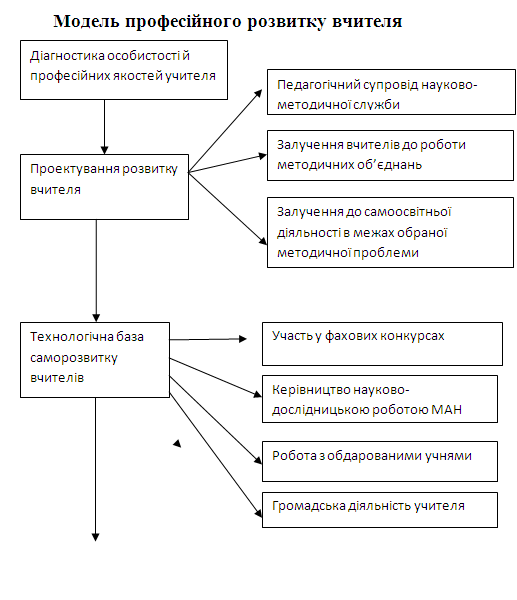 СПИСОК  ВИКОРИСТАНОЇ  ЛІТЕРАТУРИБабенко О.В. Управління кадровим потенціалом навчального закладу. Директор школи № 2, січень 2014. Вид. Шкільний світ. – С.43.Висоцька О.Є. Освіта для сталого розвитку:науково-методичний посібник. – Дніпропетровськ: ТОВ «Роял Принт», 2011. – 200 с. Жерносек Г.П. Організація методичної роботи в школі.- К., 1995. – С.76.Кичук П.В. Формування творчої особистості вчителя.- К.: Либідь,1996. – С.181.Компетентнісний учитель // Завуч.-№ 10, квітень, 2009. – вкладка.Оберемко І. Професійна компетентність педагогів. Завуч № 21, листопад 2014. – С.20.Уруський В.І. Формування готовності вчителів до інноваційної діяльності: Методичний посібник. - Тернопіль: ТОКІППО, 2005.−96 с. Додаток  3Алгоритм підвищення власного рівня професійної компетентності  вчителявиявлення здібностей, нахилів, спеціальної компетентності, ціннісних орієнтацій;створення особистої позитивної  «Я-концепції»;інноваційний підхід до удосконалення професійної компетентності як у курсовий, так і міжкурсовий період, аналіз власної діяльності;самовдосконалення;виявлення та впровадження  продуктивних технологій навчання й виховання;відвідування уроків у кращих вчителів, участь у конкурсах, творчих дискусіях, методичних мостах;складання плану самовдосконалення професійної компетентності;створення учителем власної бази кращих сценаріїв уроків, цікавих прийомів, знахідок на уроці;цілеспрямована систематична робота над методичною темою;акумуляція і застосування на практиці результатів інноваційного педагогічного досвіду;самовиховання;кооперативна професійна взаємодія з колегами;збір та укладання творчого портфоліо вчителя;оприлюднення індивідуальних доробок на нарадах, педрадах, методичних  об’єднаннях,  власних  блогах  та  сайтах.СПИСОК  ВИКОРИСТАНОЇ  ЛІТЕРАТУРИБалаба В.І. Формування професійної компетентності вчителів // Завучу. Усе для роботи. - № 7.- 2009. – С.11.Барабаш О.В. Розвиток професійної компетентності учителів // Початкова освіта. - № 38, жовтень, 2010. – С.2. Гергун Н.І. Зростання професійної майстерності вчителя. Особистісно зорієнтований підхід // Школа. - № 1.- 200 с.Коваленко Л.А. Формування компетентності вчителя // Завучу. Усе для роботи. - №17, вересень, 2009. – С.20.  Професійна діяльність сучасного вчителя (діяльність, компетентність, майстерність) // Позакласний час.-№ 11.- 2010. – С.96.Додаток  4Моніторинг професійної компетентності вчителяДайте, будь ласка, оцінку власної педагогічної діяльності  з наступних питань в 4-бальній системі (1 бал – відповідає початковому рівню, 2 бали –середньому рівню, 3 бали – достатньому рівню, 4 бали – оптимальному рівню).Прізвище та ініціали вчителя _____________________, кваліфікаційна категорія _________________________ІНТЕРПРЕТАЦІЯ РЕЗУЛЬТАТІВ МОНІТОРИНГУРЕЖИМ  ДОСТУПУ  http://www.kramnvk.in.ua/wp-content/uploads/2014/12/Професійна-компетентність-педагога-.pdfДодаток  5АНКЕТА   «Перевірте свої педагогічні здібності»1. Ви припустилися помилки, і вам на це вказали. Як ви поведетеся? А. Зробите вигляд, що не помітили. Б. Скажете, що перебивати нетактовно. В. Визнаєте помилку. 2. У вас дома живуть кішка і собака, ви дали їм їжу в миску поруч, але вони  не  можуть  дійти  згоди.  Кого вибудете  звинувачувати?  А. Кішку. Б. Собаку. В. Вчините інакше. 3. Ви заходите в чисте приміщення, й на ваших очах хтось із відвідувачів кидає на підлогу обгортку з цукерки. Що ви зробите? А. Присоромите. Б. При всіх почнете прибирати самі. В. Натякнете,  що  так  робити  не  можна. 4. Чи часто ви допомагаєте своїм друзям розв’язати суперечку і чи вдається це вам? А. Ні. Б. Так. В. Не завжди. 5. Ви поспішаєте на вечір, якого давно очікували, готувалися до нього, ви нервуєте, спізнюєтесь, але вам ще необхідно попрасувати одяг. Через необережність ви пропалюєте його. Ваша реакція? А. Істерика, обурення, сльози. Б. Ви засмучені, однак не показуєте цього. В. Намагаєтесь зберегти спокій, шукаєте вихід. 6. Уявіть собі, що ви йдете вулицею і бачите, як сваряться двоє хлопчиків, доходячи до бійки. Як ви зреагуєте? А. Пройдете, не зупиняючись. Б. Будите стороннім спостерігачем, але якщо ситуація погіршиться, втрутитесь. В. Спробуєте розвести бешкетників. 7. Уявіть собі, що ви стали свідком того, як один із хлопчиків упав і порвав штани, а його друзі почали сміятися. Як ви зреагуєте? А. Зробите зауваження дітям. Б. Допоможете хлопчику встати. В. Вчините інакше. 8. Якщо б вам зараз запропонували провести урок укласі,  в  якому  ви  не  викладаєте.   Як би ви вчинили? А. Не погодитесь. Б. Попросите дати можливість подумати. В. Погодитесь. 9. Який настрій у вас буває на дозвіллі? А. Пасивно використовуєте цей час. Б. Активно використовуєте цей час. В. Мрієте. 10. Уявіть собі, що ви учень старшого класу і не вивчили урок. Як ви поведетесь?А. Відмовитесь відповідати. Б. Спробуєте відповісти. В. Знайдете інший вихід. 11. Якщо у вас поганий настрій, чи відбивається він на інших людях? А. Так. Б. Ні. В. Іноді. 12. Ви стали свідком того, що двоє дітей не поділили іграшку. Що ви зробите? А. Візьмете її в них. Б. Спробуєте вмовити, щоб гралися разом. В. Дасте таку саму. 13. Як би ви повелися з людиною, неприємною вам? А. Не помічатимете її. Б. Все одно спілкуватиметесь із нею. В. Почнете  шукати   в ній   щось  хороше. 14. Ви потрапили в нове товариство, де вас не знають. Як ви поведетесь, щоб вас визнали своєю людиною? А. Будите багато говорити. Б. Більше слухатимете. В. Знайдете інші шляхи. 15. Чи часто ви впевнені у своєму успіху? А. Так. Б. Ні. В. Не завжди. 16. Чи можете ви вільно спілкуватися з людьми? А. Ні. Б. Залежить від настрою. В. Так. 17. Ви чекаєте на автобус, до приходу якого лишилось кілька хвилин (10-15), до вас підходить жінка й просить приглянути за дитиною хвилин 5, пообіцявши повернутися з аптеки, що поруч із зупинкою. Минає час, іде автобус, та жінки немає, а автобус останній. Що ви зробите? А. Поїдете. Б. Залишитеся. В. Знайдете вихід. 18. На що ви будите дивитись під час знайомства? А. На одяг. Б. На манеру триматися. В. На очі. 19. У магазині велика черга, вам потрібно купити необхідну річ. Як ви вчините? А. Постоїте. Б. Підете. В.Зробите ще щось. 20. Якщо б ви мали вибір, що б ви обрали для себе? А. Шити. Б. В’язати. В. І те, і інше. 21. Ви йдете на вечір, і на вас вишукане взуття. На вашому шляху велика калюжа. Що ви зробите? А. Повернетесь. Б. Підете прямо. В. Приймете інше рішення. 22. Ви бачите людину, яка сміється. Ваша реакція на це? А. Не зреагуєте. Б. Усміхнетесь. В. Здивуєтесь. 23. До вас звернулася людина в скрутну хвилину, шукаючи вашого співчуття. Як ви вчините?А. Дасте пораду, як упоратися з труднощами. Б. Просто вислухаєте й поспівчуваєте. В. Допоможете. 24. Що ви зробите, якщо у вашій групі з перших днів складуться недоброзичливі взаємини? А. Уникатимете конфліктів. Б. Змусите себе сказати:  «Я не маю рації», якщо навіть на ваш погляд ви маєте рацію.В.  Будете  доводити свою  думку,  незалежно  від  того,  подобається  вона  комусь  чині.25. Які риси ви найбільше цінуєте в людях? А. Доброту. Б. Рішучість. В. Терплячість.За відповідь  «А» – 2 бали; за відповідь «Б» – 1 бал; за відповідь «В» – 0 балів. Аналіз  результатівМенш як 20 балів. Ви маєте  гарні  задатки, щоб ефективно впливати на інших, маєте здібності вчити, виховувати, управляти людьми, маєте силу переконання, можете бути хорошим учителем, вихователем, психологом. Від 20 до 30 балів. Ви оцінюєте себе реально, однак ви надто стримані, а це іноді трактується як байдужість. Ви маєте можливість потренуватися, щоб виробити швидку і правильну реакцію на те, що відбувається, і тоді ваша педагогічна майстерність підвищиться. Більше як 30 балів. Ви дещо самовпевнені, вам слід стати  більш  самостійним  і терплячим, однак ви доволі кмітливі, щоб не втрапити в халепу; окремі помилки, яких ви припускаєтесь, пов’язані не стільки з незнанням чогось, як з неуважністю. Працюйте над цими якостями, і ваша педагогічна діяльність буде успішною.РЕЖИМ  ДОСТУПУ  twoschool.do.am/I/jak_pidgotuvati_suchasnij_urok.docДодаток  6АНКЕТА  для вчителів(Проводиться  з  метою  перевірки  науково-теоретичної й методичної підготовки вчителів)Які нетрадиційні типи уроків Ви знаєте? На які основні складові уроки Ви звертаєте увагу під час його аналізу? Над якою методичною проблемою Ви працюєте? Назвіть складові педагогічної майстерності вчителів.Які традиційні методики використовуєте для вдосконалення уроку? Які інноваційні технології Ви застосовуєте у своїй роботі? Стиль роботи вчителя в період формування нової школи змінюється з авторитарного на демократичний.  Назвіть його характерні риси. Які педагогічні здібності повинні мати сучасний учитель у період формування нової школи? Які прийоми активізації пізнавальної діяльності учнів Ви знаєте? У чому полягає диференціація навчання?Назвіть види диференціації,їх особливості. Охарактеризуйте вмотивоване навчання. Яка система оцінювання Вам більш подобається: 12-бальна чи 5-бальна? Чому?СПИСОК  ВИКОРИСТАНОЇ  ЛІТЕРАТУРИБалаба В.І. Формування професійної компетентності вчителів// Завучу. Усе для роботи. - № 7.- 2009. – С.11.Даниленко Л. І. Управління процесом здійснення інноваційної діяльності в системі освіти//Післядипломна освіта в Україні.-2003.- №3. – С.70-74.Дем'янюк Т.Д. Готовність до інноваційної діяльності як важлива професійна якість конкурентоспроможного педагога/Т. Д. Дем'янюк // Збірник наукових праць. – Рівне : РДГУ, 2009. – Вип. 1. – С. 5 - 8.Педагогічна майстерність: Підручник / І.А. Зязюн, Л.В. Крамущенко, І.Ф. Кривонос та ін. – К., 1997. – 349 с.Професійна діяльність сучасного вчителя (діяльність, компетентність, майстерність) //Позакласний час. - № 11.- 2010. – С. 96.Додаток  7Професійна майстерність(результативність педагогічної роботи)– підвищення рівня навчальних досягнень учнів з предмета, якийвикладається, та позитивна динаміка власного професійного роступедагогічного працівника  (загальна, педагогічна культура) :педагогічна етика, такт, толерантність;культура мови та спілкування (з учнями, батьками, колегами);наявність моральних якостей, що слугують прикладом длянаслідування;вміння володіти собою;організаторські здібності та вплив на мікроклімат навчання тавиховання;розумна вимогливість;самокритичність та здатність сприймати критику;вміння створювати атмосферу співтворчості, співпраці.СПИСОК  ВИКОРИСТАНОЇ  ЛІТЕРАТУРИБарбіна Є.С. Формування педагогічної майстерності вчителя у системі безперервної педагогічної освіти: Монографія. – К.: Вища шк., 1997. – 153 с. Король  Л.Л. Педагогічна майстерність вчителя: традиції та інновації / Л. Король // Педагогіка і психологія професійної освіти. – 2002. – №4. – С. 56-65. Педагогічна майстерність: Підручник / І.А. Зязюн, Л.В. Крамущенко, І.Ф. Кривонос та ін. – К., 1997. – 349 с.Шевченко Л.М. Професійна спрямованість: методологічний аспект / Л. М. Шевченко // Науковий Вісник. – К., 2005. – Вип. 88. – С. 204 – 215.Додаток  8Інструментарій  для  визначення   професійно   значущих  рис  особистості  педагога«Психогеометричний тест» Завдання. Розташуйте представлені нижче геометричні фігури в порядку їх переваги.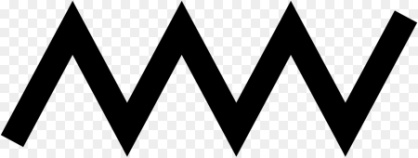 Залежно  від  того,  яким  чином  будуть  розташовані  геометричні фігури  в порядку їх переваги, по  фігурі, вміщеній на перше місце, можна визначити основні домінуючі  особливості  особистості  та  її  поведінки.Основні психологічні характеристики поведінки.Квадрат: організованість, пунктуальність, суворе дотримання правил, інструкцій,аналітичність мислення, уважність до деталей, орієнтація на факти, пристрасть до  письмової мови, акуратність, охайність,  раціональність, обережність, сухість,холодність, практичність, економність, завзятість, наполегливість, твердість у  рішеннях, терплячість, працьовитість, професійна ерудиція, слабкий політик, вузьке  коло друзів і знайомих.Трикутник: лідер, прагнення до влади, честолюбство, установка на перемогу,прагматизм, орієнтація на суть проблеми, впевненість у собі, рішучість,імпульсивність, сила почуттів, сміливість, неприборкана енергія, схильність до  ризику, висока працездатність, буйні розваги, нетерплячість, чудовий політик,дотепність, широке коло спілкування, вузьке коло близьких і друзів.Прямокутник: мінливість, непослідовність, невизначеність, збудженість,допитливість, позитивна установка до всього нового, сміливість, низька самооцінка,невпевненість у собі, довірливість, нервозність, швидкі, різкі коливання настрою,уникнення конфліктів, забудькуватість, схильність втрачати речі, непунктуальність,нові друзі, імітація поведінки інших людей («примірювання ролей»), тенденція до  застуд, травм, дорожньо-транспортних пригод.Коло: висока потреба в спілкуванні, контактність, доброзичливість, турбота про інших,щедрість, здатність до співпереживання, гарна інтуїція, спокій, схильність до  самозвинувачення і меланхолії, емоційна чутливість, довірливість, орієнтація на  думку оточення, нерішучість, слабкий політик, балакучість, здатність умовляти,переконувати інших, сентиментальність, тяжіння до минулого, схильність до  громадської роботи, гнучкий розпорядок дня, широке коло друзів і знайомих.Зигзаг: бажання змін, знань, креативність, чудова інтуїція, одержимість своїми  ідеями, мрійливість, спрямованість у майбутнє, позитивна установка до всього нового,захопленість, ентузіазм, безпосередність, непрактичність, імпульсивність, мінливість  настрою, поведінки, прагнення працювати наодинці, відраза до паперової роботи,душа компанії, дотепність, безладність у фінансових питаннях.РЕЖИМ  ДОСТУПУ  https://web.posibnyky.vntu.edu.ua/icgn/11prishak_osnovy_psiholog_pedagogiki_labpraktik/14.htmlРиси  педагога  відповідно  особистісних  якостейСПИСОК  ВИКОРИСТАНОЇ  ЛІТЕРАТУРИБиков В.Ю. Теоретико-методологічні засади моделювання навчального середовища педагогічних систем відкритої освіти/ Валерій Биков//Наукові записки. – Вип.77. – Серія: Педагогічні науки. – Кіровоград: РВВ КДПУ ім. В. Винниченка. - 2008. - Ч. 1. – С. 3-12.Величко С.П. Соціально-педагогічні чинники формування творчої педагогічної діяльності вчителя/С.П.Величко//Педагогіка і психологія. – Вип. 3. – 1996. – С.159-164.Дем’янюк Т.Д., Савінова Н.С., Кособуцька Г.П. Інноваційні технології підготовки  конкурентоспроможного вчителя: Монографія. – Рівне: РДГУ, 2009. – 280с.Король  Л.Л. Педагогічна майстерність вчителя: традиції та інновації / Л. Король // Педагогіка і психологія професійної освіти. – 2002. – №4. – С. 56-65. Педагогічна майстерність: Підручник / І.А. Зязюн, Л.В. Крамущенко, І.Ф. Кривонос та ін. – К., 1997. – 349 с.Основні  риси, притаманні  сучасному  вчителю:сумлінне ставлення до своєї справи, ретельне виконання своїх обов’язків у будь-яких ситуаціях, за будь-яких умов;постійний пошук оптимального вирішення завдань, які потрібно виконати, пошук методичних знахідок;бажання та вміння досягати позитивних результатів;розвиток фантазії, вміння бачити незвичайне навіть у звичайних ситуаціях;прагнення сформувати творчу особистість школяра;артистизм, уміння розвивати, стимулювати дитячу увагу;вміння створювати проблемно-пошукові ситуації, ситуації успіху;педагогічний такт;загальна культура особистості.СПИСОК  ВИКОРИСТАНОЇ  ЛІТЕРАТУРИКалошин В.Ф., Д.В.Гоменюк . Яким повинен бути вчитель? // Завуч. Усе для роботи. – 2012. - № 3-4. – С. 31-39.Комаровська А.В. Творчість педагога та педагогічна майстерність // Завуч. Усе для роботи. – 2012. - № 3-4. – С. 29 – 30.Мітіна Л.М. Учитель як особистість і професіонал (психологічні проблеми) / Л.М. Мітіна-М.: «Справа», 1994. – 216 с.Степанов О.М. Особистісно-орієнтований підхід у роботі педагога: розробка  та  використання / О.М. Степанов - М.: ТЦ Сфера, 2003. – 128 с.Якиманська І.С. Особистісно-орієнтоване навчання в сучасній школі /І.С. Якиманської. М.: Вересень, 1996. – 96 с.Педагогічні здібності (за В. А. Крутецьким)Дидактичні здібності — здатність передавати навчальний матеріал, перетворюючи його на доступний для вихованців. Викладати навчальний матеріал чітко й зрозуміло. Викликати інтерес до предмета. Збуджувати у вихованців активну самостійну думку.Академічні здібності — здібності до відповідної галузі наук (математики, історії, мови, мистецтва та ін.)Перцептивні здібності — здатність проникати у внутрішній світ вихованця. Психологічна спостережливість, пов’язана з тонким розумінням особистості вихованця та його тимчасових психічних станів.Мовні здібності — здатність чітко висловлювати свої думки й передавати почуття за допомогою мовлення, а також міміки й пантоміміки. Мовлення талановитого педагога на заняттях завжди звернено до вихованців.Організаторські здібності — це здатність організувати колектив вихованців, згуртувати його, надихнути на розв’язання важливих завдань; здатність правильно організувати свою педагогічну роботу.Авторитарні здібності — здатність безпосереднього емоційно-вольового впливу на вихованців.Комунікативні здібності — здатність спілкуватися з дітьми, уміння знайти правильний підхід до вихованців, установити з ними доцільні з педагогічної точки зору взаємини; наявність педагогічного такту.Педагогічна уява (прогностичні здібності) — здатність передбачити наслідки своїх дій у виховному проектуванні особистості вихованця. Уміння прогнозувати розвиток певних якостей вихованця.Здатність розподіляти увагу водночас між декількома видами діяльності має особливе значення для роботи педагога.РЕЖИМ  ДОСТУПУ https://pidruchniki.com/17650302/psihologiya/zdibnosti_strukturi_subyekta_pedagogichnoyi_diyalnosti«Портрет професіонала»Завдання. Із запропонованого списку ділових і особистісних якостей людини виберіть десять найважливіших, на ваш погляд, необхідних педагогові. Потім відзначте ті, які повною мірою маєте самі.РЕЖИМ  ДОСТУПУ   http://biog.in.ua/pidvishennya-profesijnoyi-kompetenciyi-i-modele-idealenogo-vch.htmlСамотест  «Шляхи розвитку»1. У мене часто з’являється бажання більше знати про себе.2. Я вважаю, що в мене немає потреби в чомусь змінюватись.3. Я впевнений у своїх силах.4. Я вірю, що всі мої плани здійсняться.5. У мене немає бажання знати свої плюси та мінуси.6. У моїх планах я найчастіше сподіваюсь на щасливий випадок, ніж на себе.7. Я хочу краще та більш ефективно працювати.8. Я вмію примусити себе змінитися, коли це потрібно.	9. Мої невдачі частіше пов’язані з невмінням працювати.10. Я цікавлюся думкою інших про мої якості та можливості.11. Мені важко самостійно домогтися того, що задумано.12. У будь-якій справі я не боюся невдач та помилок.13. Мої якості та вміння відповідають вимогам моєї професії.14. Обставини сильніші за мене, навіть якщо я дуже бажаю щось змінити.Ключ до обробки результатів:1+, 2-, 3+, 4+, 5-, 6-, 7+, 8+, 9+, 10+, 11-, 12+, 13-, 14-Аналіз результатів. Для визначення величини готовності пізнати себе (ГПС) потрібно підрахувати кількість збігів відповідей на самотест з ключем за твердженнями 1, 2, 5, 7, 9, 10, 13. Максимальне значення величини ГПС дорівнює 7 балів. Так само визначається готовність самовдосконалюватися (ГС). Підраховуємо кількість збігів затвердженнями 3, 4, 6, 8, 11, 12, 14. Максимальне значення ГС дорівнює 7 балам.  За одержаними значеннями ГПС та ГС отримуємо місцезнаходження на координатній площині індивідуальних показників.РЕЖИМ  ДОСТУПУ   http://20school.org.ua/slovesniki/946-anketuvannyaКОС-1»  («комунікативні та організаторські схильності»)1. Чи багато у вас друзів (колег), з якими ви постійно спілкуєтесь?2. Чи часто вам вдається схилити більшість своїх товаришів (колег, учнів) до прийняття ними вашої думки?3. Чи довго турбує вас почуття образи, заподіяне кимось із ваших друзів (колег, учнів)?4. Чи завжди вам важко орієнтуватися у критичній ситуації, що склалася?5. Чи прагнете ви до встановлення нових знайомств із різними людьми?6. Чи подобається вам займатися громадською роботою?7. Чи правильно, що вам приємніше читати книжки чи займатися будь-якими іншими справами, ніж проводити час із людьми?8. Якщо виникли певні перешкоди у здійсненні ваших намірів, то чи легко ви відмовляєтеся від намірів?9. Чи легко ви встановлюєте контакт із людьми, які значно старші від вас за віком?10. Чи любите ви вигадувати чи організовувати зі своїми друзями (колегами, учнями) різноманітні заходи та розваги?11. Чи важко вам входити в нові для вас компанії (новий клас)?12. Чи часто ви відкладаєте на інші дні ті справи, які потрібно було виконувати сьогодні?13. Чи легко ви встановлюєте контакти з незнайомими людьми?14. Чи прагнете домогтися, щоб ваші друзі (колеги, учні) діяли відповідно до вашої думки?15. Чи важко освоюєтеся в новому колективі?16. Чи правильним є твердження, що у вас не буває конфліктів із друзями (колегами, учнями) через невиконання ними своїх обов’язків та зобов’язань?17. Чи прагнете ви при нагоді познайомитися з новою людиною?18. Чи часто при вирішуванні важливих справ ви берете ініціативу на себе?19. Чи дратують вас оточуючі і чи хочеться вам побути наодинці?20. Чи правда, що зазвичай ви погано орієнтуєтеся в незнайомій ситуації?21. Чи подобається вам постійно бути серед людей?22. Чи виникає у вас роздратування, якщо не вдається закінчити розпочату справу?23. Чи відчуваєте ви труднощі, незручність або ніяковієте, якщо доводиться проявляти ініціативу, щоб познайомитися з новою людиною?24. Чи правда, що ви втомлюєтеся від частого спілкування із товаришами?25. Чи любите ви брати участь в колективних заходах?26. Чи часто проявляєте ініціативу при вирішенні питань, що торкаються інтересів ваших товаришів (колег, учнів)?27. Чи правда, що ви почуваєтеся невпевнено серед малознайомих вам людей?28. Чи правильним є твердження, що ви рідко прагнете довести свою правоту?29. Чи вважаєте ви, що без особливих зусиль можете внести пожвавлення в малознайому для вас компанію?30. Чи брали ви участь у громадській роботі школи?31. Чи прагнете ви обмежити коло своїх знайомих невеликою кількістю людей?32. Чи правильно, що ви не прагнете відстоювати свою думку чи рішення, якщо воно не було зразу прийняте вашими товаришами (колегами, учнями)?33. Чи почуваєтеся ви невимушено, потрапивши в незнайому для вас компанію?34. Чи з бажанням ви приступаєте до організації різних заходів для своїх товаришів?35. Чи правда, що ви не почуваєтеся впевнено і спокійно, коли доводиться що-небудь говорити великій групі людей?36. Чи часто ви спізнюєтеся на ділові зустрічі чи побачення?37. Чи правда, що у вас багато друзів?38. Чи часто ви опиняєтеся в центрі уваги своїх товаришів (колег)?39. Чи часто ви ніяковієте при спілкуванні з малознайомими людьми?40. Чи правда, що ви не дуже впевнено почуваєте себе в оточенні великої групи своїх товаришів (колег)?Бланк відповідейКлючКомунікативні  здібності:1+, 3-, 5+, 7-, 9+, 11-, 13+, 15-, 17+, 19-, 21+, 23-, 25+, 27-, 29+, 31-, 33+, 35-, 37+, 39-.Організаторські здібності:2+, 4-, 6+, 8-, 10+, 12-, 14+, 16-, 18+, 20-, 22+, 24-, 26+, 28-, 30+, 32-, 34+, 36-, 38+, 40-.На кожне запитання потрібно відповідати таким чином: якщо ваша відповідь позитивна, то у відповідній клітинці «Бланку відповідей» потрібно поставити знак «+ «, негативна відповідь – знак «-».Обробка та оцінка матеріалів: за допомогою відповідних ключів по кожному розділу методики підраховуємо кількість відповідей, що збігаються. Оцінний коефіцієнт (К) комунікативних та організаторських здібностей   виражається відношенням кількості відповідей, що збіглися по кожному розділу, до 20-максимально можливого числа збігів (20).Обрахунок проводимо за формулою:,або К = 0,05m,де К – оцінний коефіцієнт; m – кількість відповідей, що збіглися з ключем.Коефіцієнти, одержані за цією методикою, можуть коливатися у межах від «0» до «1». Ті з них, що наближаються до «1», свідчать про високий рівень вияву тих або інших здібностей.  Наближення ж значення коефіцієнта до «0» – свідчення низького рівня. Оціночний коефіцієнт (К) – це кількісна характеристика. Для якісної стандартизації використовують шкали оцінок, де тому або іншому діапазону кількісних показників К відповідає певна оцінка Q.Шкала оцінок комунікативних здібностейШкала оцінок організаторських здібностейПедагоги, які одержали оцінку «1», характеризуються дуже низьким рівнем прояву  здібностей   до комунікативної чи організаторської діяльності.У педагогів, які одержали оцінку «2», розвиток зазначених здібностей нижчий середнього. Вони не прагнуть до спілкування, почувають себе невпевнено в новій компанії, колективі, проводять час наодинці із собою, обмежують свої знайомства, переживають труднощі в налагодженні контактів з людьми, у виступі перед аудиторією, погано орієнтуються и незнайомій ситуації, не відстоюють свою думку, важко переживають образи. Прояв ініціативи в суспільній діяльності дуже незначний, вони прагнуть не приймати самостійних рішень.Для тих, хто одержав оцінку «3», властивий середній рівень прояву комунікативних чи організаторських здібностей.   Особи з таким рівнем розвитку зазначених  здібностей прагнуть до контакту з людьми, не обмежують коло власних знайомств, планують свою роботу, відстоюють свою думку. При цьому «потенціал» схильності не дуже стійкий. Ця група потребує серйозної та планомірної  корекційної  роботи.Ті, хто одержали оцінку «4», віднесені до групи з високим рівнем прояву комунікативних чи організаторських здібностей. Вони швидко знаходять собі друзів, однодумців,  не губляться в нових обставинах, постійно розширюють коло знайомств, займаються суспільною діяльністю, допомагають близьким друзям, колегам, виявляють ініціативу в спілкуванні, із задоволенням беруть участь у громадських заходах, здатні самостійно приймати рішення у важкій ситуації.Ті, що одержали оцінку «5», мають дуже високий рівень зазначених здібностей.  Вони мають потребу у відповідній діяльності і активно до неї прагнуть. Швидка орієнтація у важких ситуаціях, невимушеність поведінки в новому колективі, ініціатива, прагнення до самостійних рішень, відстоювання власної думки, домагання того, щоби вона була прийнята, – усе це притаманно їм. Вони можуть внести пожвавлення у незнайому компанію, наполегливі в діяльності, яка їх приваблює. Вони шукають задоволення потреби в комунікативній та організаторській діяльності.РЕЖИМ  ДОСТУПУ   http://medbib.in.ua/prilojenie-38980.htmlОцінювання моральних якостей, ступеня оволодіння   принципами професійної  етики,  культурних  інтересів  учителя РЕЖИМ  ДОСТУПУ   http://bcmc.kiev.ua/docs/peddiagnostika.pdfДодаток  9Кінецьпільськийосвітній округСтруктура методичної роботи округуМетодична радаДодаток  10Спільне засідання педагогічних  радТема: Проектування  шляхів  оптимізації та підвищення  ефективності  навчально-виховного  процесу   на основі  впровадження в практику  роботи  вчителя  новітніх  досягнень  педагогіки  та  психології.Мета:  визначити  пріоритетні  шляхи  оптимізації  та  підвищення  ефективності  навчально-виховного  процесу;  розширити  знання  педагогів  щодо  новітніх  досягнень  педагогіки  та  психології. Завдання: активізувати  самостійну роботу педагогів у ході підготовки до спільного засідання педагогічних  рад; сприяти опрацюванню додаткової психолого-педагогічної, методичної літератури та спонукати до осмислення і більш глибокого опанування теоретичних знань з педагогіки; удосконалити  понятійний апарат з даної проблеми;показати необхідність науково обґрунтованого впровадження сучасних технологій у практику роботи вчителя;стимулювати прагнення вчителів до пошуку, творчості;створити умови для обміну досвідом роботи, педагогічних знахідок.План проведення засіданняІ.   Організаційний етап. 						      (до 5 хв)1. Інформація про присутніх та відсутніх педагогів освітнього округу.2. Оголошення порядку денного. 3. Визначення регламенту роботи.ІІ. Мотиваційний етап.                                                           (до 10 хв)Емоційно-психологічне налаштування.Введення у проблему.Оголошення  мети та завдань педагогічної ради.ІІІ. Основна частина.                                                               (1 год 40 хв)Вправа «Асоціація».Вправа «Тезаурус», складання словника  термінів проблемного питання, винесеного на розгляд.Інформаційне повідомлення.Вправа  «Фішбоун» або «Риб'ячий кістяк». Ознайомлення присутніх із результатами моніторингу.    Вправа «Метаплан».Ознайомлення із проектом рішення педагогічної ради, внесення у нього корективів.                          IV. Рефлексивний етап.                                                          (до 5 хв)Перебіг педагогічної радиІ.   Організаційний етап. 						1. Інформація про присутніх та відсутніх педагогів освітнього округу.Присутні ______  педагогів. Відсутні ______ осіб.2. Оголошення порядку денного. 3. Визначення регламенту роботи.ІІ. Мотиваційний етап.Емоційно-психологічне налаштування. Ускладнення життя сучасної людини вимагає від неї творчих підходів, здібностей, потребує нестандартних шляхів вирішення проблем, коло яких все ширшає. Сьогодні кожен з нас, спираючись на власні знання, досвід, ерудицію, інтелект,  має можливість реалізуватися у професійній діяльності. Це спонукає критично ставитися до своєї праці, досконало знати учнів, аналізувати досвід колег, порівнювати його з власним, осмислювати інші підходи, ідеї, запозичувати їх. Отож, хотілося б, щоб наша педагогічна рада пройшла в атмосфері взаємного збагачення, щоб кожен із нас виступив у ролі активного повноправного учасника обговорення питань, які турбують педагогів.  Недаремно існує такий афоризм: «Кожна проблема – це блискуче прихована можливість», який я пропоную взяти за гасло нашої педагогічної ради.Введення у проблему.Які ж проблеми в усі часи підіймалися у педагогіці? Звернемося до народної педагогіки. З метою інтелектуальної розминки пропоную вам у прислів’ях, приказках визначити проблему: Учи другого і сам  станеш  мудрішим  – про активні методи навчання;  Сумнів  — початок мудрості –   проблемне навчання; Гарно того вчити, хто хоче знати – про пізнавальний інтерес учнів.Як слід розуміти з точки зору педагога наступні прислів’я: «Свого розуму в чужу голову не вложиш»; «Чого Івась не навчився, того й Іван не буде знати»; «Нема науки без муки»; «Коня можна привести на водопій, проте не можна змусити його воду пити».За підрахунками дослідників, з початку нашої ери для подвоєння знань людству знадобилося 1500 років. Друге подвоєння відбулося всього за 250 років (до 1750 р.), третє – за 150 (до 1900 р.), четверте – за 50 років. Якщо обсяги інформації будуть зростати в такій же прогресії до 2043 року, то кількість знань повинна збільшитися в мільйон разів. Це означає, що у людства буде в 128 млн разів більше інформації, ніж 2 тисячі років тому.Ще кілька років тому фахівці були переконані, що подвоєння знань відбувається кожні 3–5 років, сьогодні ж вони стверджують, що знання подвоюються, а то й потроюються щорічно. Розрив між кількістю інформації і спроможністю сучасної людини її засвоїти, між тим, що ми знаємо і розуміємо, й тим, що, на нашу думку, нам належить знати і розуміти, постійно зростає.В освіті інформаційна революція призвела до перманентного збільшення обсягів навчального матеріалу, ускладнення мови посібників і підручників, стрімкого прискорення темпу навчання. Лише припинивши виснажливі інформаційні перегони, школа зможе виконати над завдання, поставлене перед нею. Найкраще його сформулював І. Кант: «Педагогіка – це наука про спасіння людства». Чверть століття тому відомий педагог Ф. Ф. Корольов писав: «Майбутнє призведе до того, що ідеї оптимального управління процесами розвитку стануть характерними для всіх галузей діяльності, будуть керівними ... і в педагогіці ». Педагоги Стародавньої Греції пояснювали своїм учням сутність оптимізації на простому і наочному прикладі. Підводили до підніжжя високої гори, указували на далеку вершину і запитували: «Як зійти на гору?». Тих, хто зопалу пропонував дертися по кручах, докоряли за нерозсудливість, хвалили ж тих учнів, які пропонували довший, зате легший і безпечніший шлях: optimaest! Можливо, саме так люди прийшли до великого закону — програємо у відстані, виграємо у силі — та до непозбавленого змісту афоризму — «Розумний угору не піде, розумний гору обійде». Знайти найбільш вигідне співвідношення, щоб, як мовиться, «і вовки були ситі, і вівці цілі» — головне завдання будь-якої оптимізації.Оптимізація — вічна потреба удосконалення людської практики. У стародавніх філософських системах досягнення оптимуму порівнювалося з найвищим ступенем досконалості. Оптимізація — кінцева мета вибудованої на наукових підставах практичної діяльності. Саме тому сьогодні важливо оптимізувати процес навчання.Оголошення  мети та завдань  педагогічної ради.ІІІ. Основна частина.                                                                   (до 1год 40 хв)Вправа «Асоціація».                                                                   (6 хв)Вправа « Тезаурус», складання словника проблемного питання:  (10 хв).-  Оптимальний (від лат. Optimus – найкращий) означає найбільш відповідний певним умовам і завданням варіант діяльності.- Іннова́ція (з  англ. innovation — нововведення) — ідея, новітній продукт.  - Інноваційна діяльність вчителя–1) створення  нового (оригінальних  прийомів,  цілісних  педагогічних  концепцій), що  змінює  звичний  погляд  на  явище;  2)  найвищий  ступінь  педагогічної  творчості,  педагогічне  винахідництво  нового  в  педагогічній  практиці,  що  спрямоване  на  формування  творчої  особистості;  3)  діяльність  з  розробки,  пошуку,  освоєння  і  використання  нововведень,  їх  здійснення.  - Інноваційна діяльність освітнього закладу – вдосконалення  чи  оновлення  освітньої  практики шляхом  створення,  розповсюдження  та  освоєння  нових  ефективних  способів  і  засобів  досягнення  встановлених  цілей  освіти.Інформаційне повідомлення «Принцип оптимізації навчальної діяльності за Ю. Бабанським (Бурдейна Л.В.) (3 хв)Принцип оптимізації навчання, автором і засновником якого є російський дидакт Ю. К. Бабанський, полягає в навмисному виборі змісту, методів, форм і прийомів дидактичного впливу, які забезпечували б найкращий результат у навчанні. Проте оптимізація передбачає підвищення ефективності навчального процесу не будь-якими засобами, а найбільш доцільним, найбільш відповідним для конкретної ситуації їх комплексом. Отже, педагог, спираючись на власну обґрунтовану методику роботи, витрачає мало часу на вирішення навчально-пізнавальних завдань, але отримує високий позитивний результат. Процес оптимізації можна зобразити за такою формулою: Q = V/t, де Q – кількість робочого часу; V – обсяг виконаної учнем роботи; t – кількість часу, витраченого учнем. Формула оптимізації надає педагогові можливість визначити реальну насиченість навчальних занять. Основні правила цього принципу (за Ю. К. Бабанським): – комплексний підхід до визначення завдань навчання; – конкретизація завдань навчання з урахуванням індивідуально-психічних особливостей учнів; – чітке визначення змісту навчання шляхом виокремлення головного, міжпредметних координацій та раціонального структурування навчального матеріалу; – добір таких методів і дидактичних засобів, які дають змогу найбільш успішно вирішувати поставлені завдання за визначений час; – добір таких організаційних форм навчання, які дають змогу найбільш успішно вирішувати поставлені завдання за визначений час; – диференційований та індивідуальний підхід до учнів у дидактичному процесі; – створення умов для ефективного вирішення поставлених дидактичних та інших завдань за визначений час; – раціональне поєднання керування навчально-пізнавальною діяльністю і самоуправління учнів, оперативне регулювання і коригування перебігу дидактичного процесу; – аналіз отриманих результатів навчання і витрат часу за критеріями оптимальності (максимально можливі в даній ситуації результати та відповідність витраченого часу чинним нормам) тощо.Вправа  «Фішбоун» або «Риб'ячий кістяк».         (30 хв)                                   Мета:	виділення основних аспектів під час структурування проблеми.Ресурси:	 картки із зображенням риб’ячого хребту, шпаргалка для вчителя (додаток А)Хід вправиПеред початком вправи роздається картка з риб'ячим кістяком. Голова риби – тема або основна проблема, яка розглядається. Верхні кісточки – основні поняття теми. Нижні кісточки – сутність поняття, твердження, факт який розкриває причину тієї чи іншої проблеми. Хвіст – висновки за темою. Звіт груп про роботу. Обговорення результатів, визначення шляхів оптимізації навчання.                                (8 хв)Вітчизняний і зарубіжний педагогічний досвід дозволяє визначити такі важливі шляхи оптимізації сучасного навчального процесу: • зменшення загального інформаційного навантаження на учнів через послідовне застосування діяльнісного підходу; • визначення мінімумів обов’язкових знань з кожного предмета; • забезпечення презентації обов’язкових знань у вигляді опорних таблиць з максимально ущільненою і структурованою інформацією; • зниження рівня абстрактності у викладі навчального матеріалу; • переорієнтація уваги з кількісних на якісні показники навчального процесу шляхом застосування особистісно-зорієнтованого підходу до учнів і вчителів; • зменшення інтенсивності темпу навчальної діяльності. Більш широке й послідовне використання форм роботи, що допомагають зняти психологічне напруження, формують образно-емоційний і духовний світ дитини.Презентація результатів анкетування. Виступ заступника директора Кінецьпільської ЗОШ І-ІІІ ступенів Хижняк О.А. ( додаток Б).  (до 8 хв)Визначаючи асоціації,  ви зазначили, що оптимізація процесу навчання пов’язана із інноваційною діяльністю вчителя. Творчою групою із підготовки педагогічної ради було проведене анкетування вчителів освітнього округу щодо ставлення до інновацій у освіті, власної готовності педагога  до інноваційної діяльності. Хижняк О.А., заступник директора з НВР Кінецьпільської ЗОШ І-ІІІ ступенів, ознайомить вас із результатами дослідження (гіперпосилання на презентацію Хижняк О.А.).Висновки,  зроблені  творчою  групою   із дослідження:1. Інновації  є об’єктивним процесом еволюції освіти.2. Жодна інноваційна технологія не є універсальною.3.Запровадження інновацій потребує програмного і методичного забезпечення; знання методики запровадження інновацій.4. Запровадження  будь-якої інновації потребує змін – матеріально-технічних, психологічних (психології вчителя, учня).5. Новітні технології потребують зміни всього життя класу, а також багато часу для підготовки як учнів, так і педагога.6. Починати впроваджувати новітні технології потрібно поступово, адже до них треба звикнути. Краще старанно підготувати кілька занять у навчальному році, ніж часто їх проводити швидкоруч.7. Використання педагогічних інновацій – не самоціль. Це лише засіб досягнення навчальної мети.8. Кожен учитель – творець власної технології.Тобто на сучасному етапі розвитку  освіти наше завдання – руйнувати стереотипи, створювати новий освітній продукт, конкурентоспроможний на освітньому ринку, ринку праці, який сам здатний творити нове і втілювати його в життя. Саме тому сьогодні є вагомими є такі слова: «Досвід педагога треба постійно пускати в обіг, як будь-який капітал, тільки тоді він принесе високі відсотки»Вправа «Методична скарбничка»                                       (15 хв).До вашої уваги вчителі презентую власні набутки:Використання медіатехнологій як шлях оптимізації навчання на уроках зарубіжної літератури. (Хижняк О.А.)Оптимізація навчальної діяльності на уроці географії як шлях підвищення рівня навченості учнів. (Прокопів Т.М.)Оптимізація навчально-виховного процесу на уроках хімії шляхом впровадження інтерактивних технологій (Рагузін В.П.)Вправа «Метаплан» (обмін думками, визначення рішення педради)  (18 хв).Для узагальнення інформації, яку ви почули сьогодні, визначення подальших дій для кожного вчителя, педагогічних колективів щодо оптимізації навчальної діяльності під час сучасного уроку, прошу виконати вправу «Метаплан».Організація роботи. Учасники об’єднуються у групи. У цих групах вони шукають відповіді на питання, пов’язані із розглядуваною проблемою за 4-ма позиціями: Завдання виконується на плакаті за схемою (всі чотири поля заповнює кожна група).Реальний стан справ.Як повинно бути?Чому у дійсності саме так, а не як повинно бути?Пропозиції. Звіт груп про роботу. Робота аналітичної групи – внесення змін у проект рішення, попередньо розроблений творчою групою з підготовки педагогічної ради(додаток Г). Представлення проекту рішення аналітичною групою  (2  хв)IV. Рефлексивний етап.                                                            Про мотивацію на успіх вчителів округу.Притча про жабенят	Джеймс Франк  казав : «Для досягнення визначних наукових успіхів  потрібно мати не тільки рідкісний талант,  але  також  надзвичайну  силу  характеру, терпіння,  мужність, правдолюбство...». На підтвердження цих слів розповім вам притчу про жабенят:Жили-були собі маленькі жабенята, які вирішили організувати змагання з бігу. Їх метою було забратися на вершину найвищої в їхньому царстві вежі. Зібралося багато глядачів, які хотіли подивитися на ці змагання і посміятися над жабенятами – їх учасниками. Змагання  розпочалися. Ніхто із глядачів не вірив, що жабенята зможуть забратися на вершину вежі.Чутні були такі репліки: «Це занадто складно!», «Вони ніколи не заберуться на вершину!» або «Немає шансів! Вежа занадто  висока!». Маленькі жабенята почали падати. Одне за другим… Але були й такі, у яких відкрилось друге дихання, вони  підіймались та стрибали все вище і вище… Юрба все одно кричала «Занадто важко! Жоден з нас не зможе це зробити!».  Урешті-решт всі втомились і попадали, за винятком одного жабеняти. Воно піднімалось все вище і вище. Нарешті, доклавши всіх зусиль, останнє жабеня добралось на вершину! Засмучені учасники змагань захотіли дізнатись, як переможцеві вдалось знайти в собі силу і дістатись на вершину! Виявилось, що жабенятко-переможець було глухим.   Мораль: ніколи не слухайте людей, які намагаються передати Тобі свій песимізм і негативний настрій. Вони віднімають у тебе твої найзаповітніші мрії та бажання. Не забувай про силу слів. Усе, що ти чуєш або читаєш, впливає на твою поведінку. Завжди будь налаштований позитивно! Будь глухим, коли люди говоритимуть тобі, що твої мрії нездійненні. Завжди думай: «Я це зроблю!»Додаток А«Шпаргалка для вчителя»Оптимізація процесу навчання — управління навчанням на основі всебічного врахування його закономірностей, принципів, сучасних форм і методів, особливостей, внутрішніх і зовнішніх умов з метою досягнення найвищої його ефективності. До критеріїв оптимізації процесу навчання належать:— ефективність процесу навчання (результат успішності навчання, вихованості і розвитку учнів);— якість навчання (ступінь відповідності між результатами та цілями і завданнями навчання, а також ступінь відповідності між результатами і максимальними можливостями кожного школяра в певний період розвитку);— оптимальність витрат часу і зусиль учителів та учнів (відповідність гігієнічним нормам).Вибір певної структури навчання пов'язаний з прийняттям педагогом рішення про його завдання, зміст, форми і методи. Такі рішення мають різний рівень обґрунтованості й впевненості, що обраний комплекс засобів є найкращим для конкретних умов. Рішення буває: машинальним (приймається до того, як осмислюється інформація); інтуїтивним (базується на інтуїції); асоціативним (опирається на асоціації з попередніми рішеннями); пробним (ґрунтується на методі проб та помилок); імовірнісним (передбачає оцінювання ймовірного результату від нього); детермінованим (опирається на знання причинно-наслідкових, інших зв'язків, які дають змогу передбачити результати).При виборі структури процесу навчання дбають про підпорядкованість її меті навчання, цілісне охоплення всіх основних його компонентів, використання принципів дидактики, можливостей змісту і форм навчання. Знаючи особливості кожного з методів навчання, раціонально поєднують їх, уникаючи шаблонних рішень.Сутність її полягає у створенні найсприятливіших умов для отримання очікуваних результатів без зайвих витрат часу і фізичних зусиль. Основними критеріями оптимальності процесу навчання є результативність і якість вирішення навчально-виховних завдань, витрати часу і зусиль педагогів та учнів на їх досягнення.Оптимізація процесу навчання передбачає таку послідовність його етапів:- усвідомлення загальних цілей навчальної діяльності взагалі і конкретного її етапу;- вивчення стану системи, в якій відбувається навчальна діяльність;- виявлення суперечностей між вимогами, цілями і можливостями системи, конкретизація цілей, перспектив майбутньої діяльності з метою подолання виявлених суперечностей;- оцінювання майбутньої діяльності з точки зору загальних закономірностей, принципів ефективного функціонування навчального процесу;- з'ясування змісту навчальної діяльності, послідовності його розкриття з урахуванням закономірностей і принципів ефективного функціонування навчального процесу;- добір форм організації навчально-пізнавальної діяльності відповідно до закономірностей, принципів і цілей навчання, досвіду використання їх в аналогічних ситуаціях;- визначення необхідних методів навчання, стимулювання і контролю відповідно до закономірностей, принципів, цілей, змісту і форм організації навчання, а також досвіду їх використання;- оптимальне поєднання і послідовність використання форм і методів навчання у розкритті змісту;- дотримання оптимального темпу навчальної діяльності;- реалізація намічених засобів навчання;- внесення у навчальну діяльність коректив за даними поточного контролю;- аналіз наслідків навчання і врахування результатів у новому циклі навчальної діяльності.Безперечно, у кожній конкретній ситуації необхідні актуальні для неї засоби оптимізації навчального процесу, що залежить від знань, досвіду вчителя, його уміння аналізувати реальні справи і робити об'єктивні висновки.Додаток БПрезентація «Результати анкетування педагогів освітнього округу»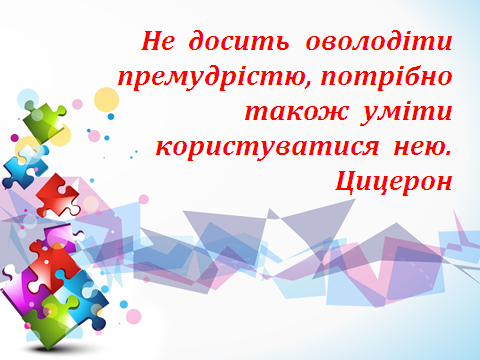 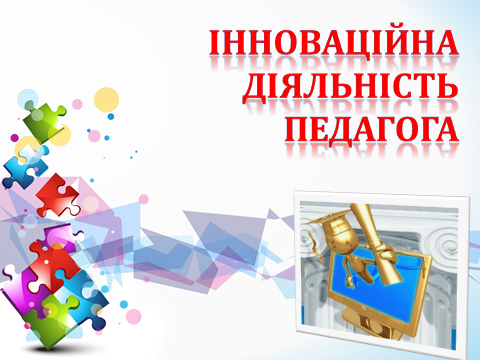 взяли участь!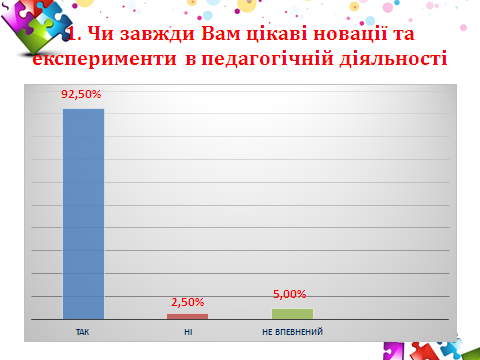 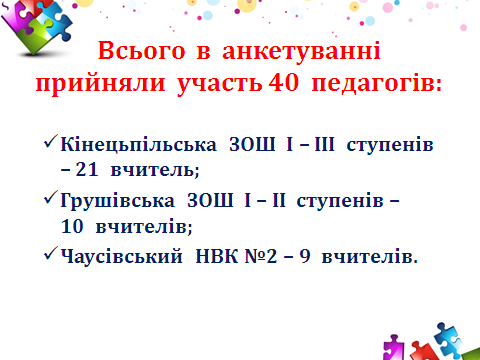 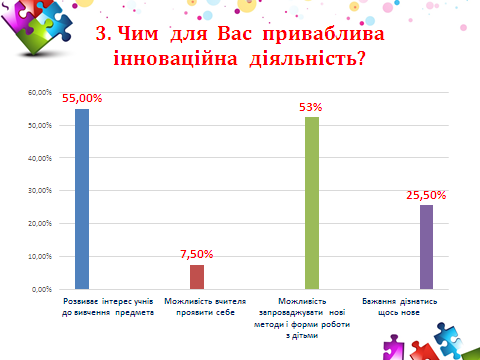 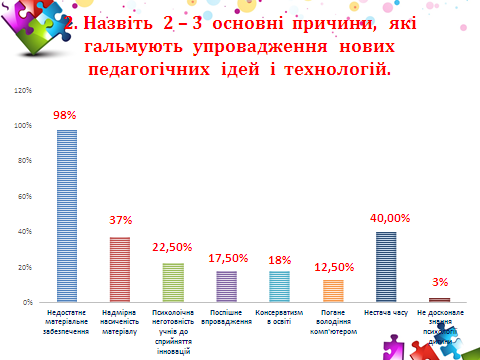 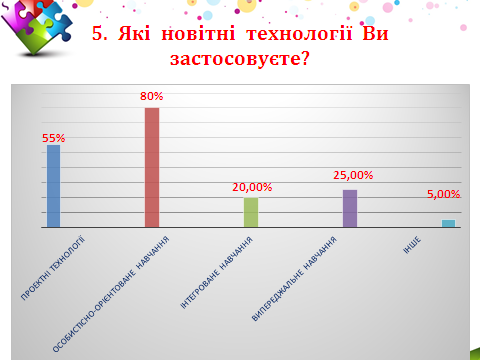 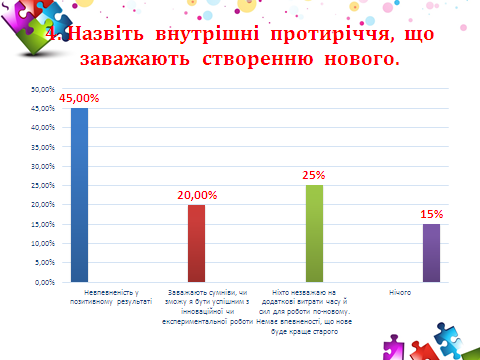 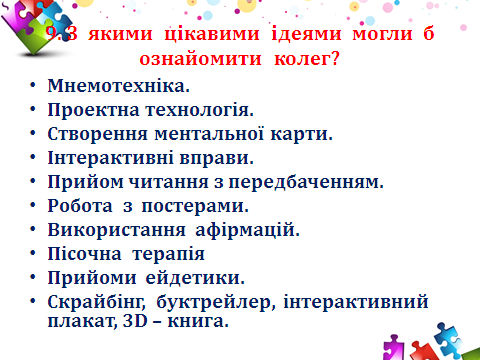 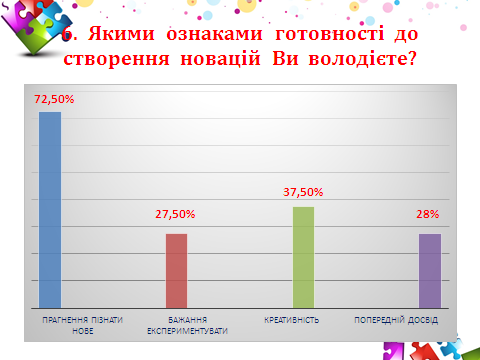 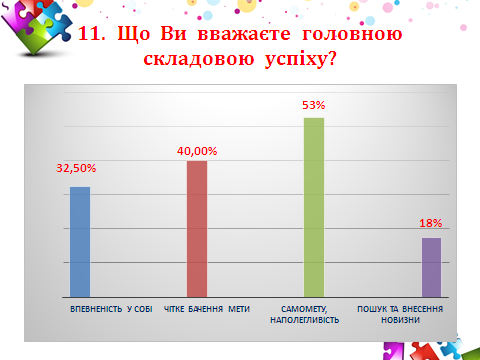 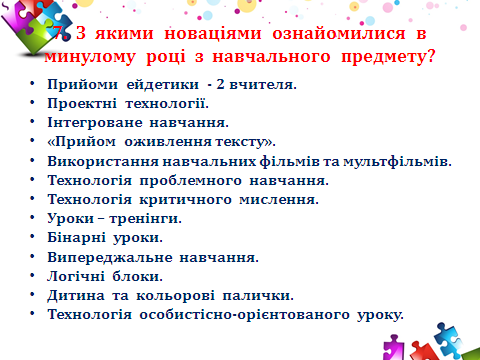 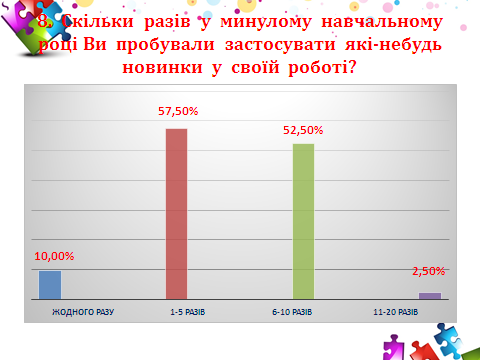 Додаток ВПрезентація до засідання педагогічної ради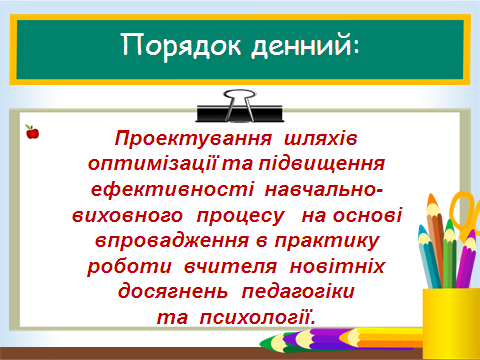 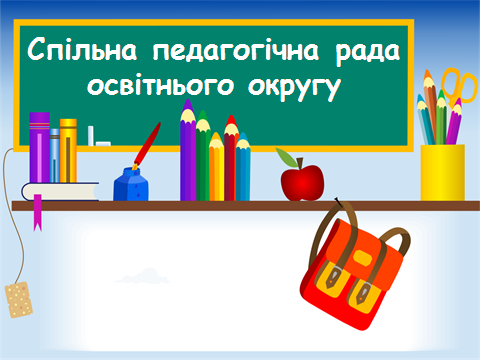 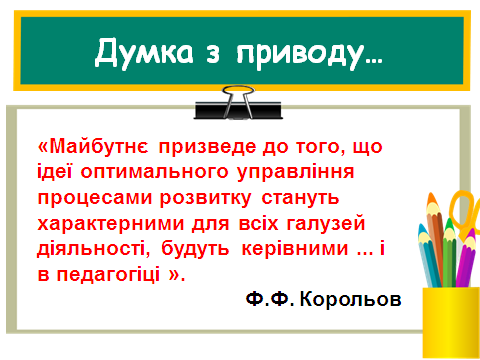 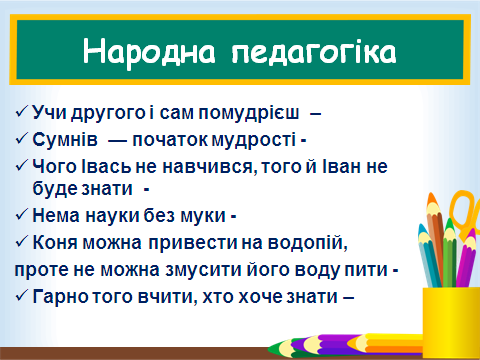 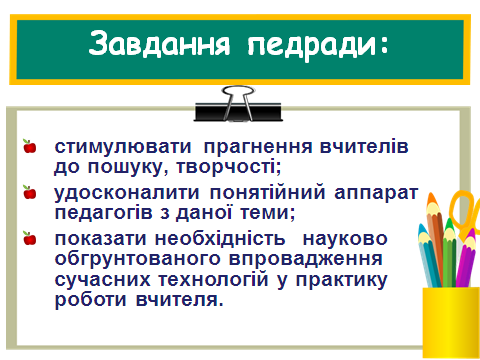 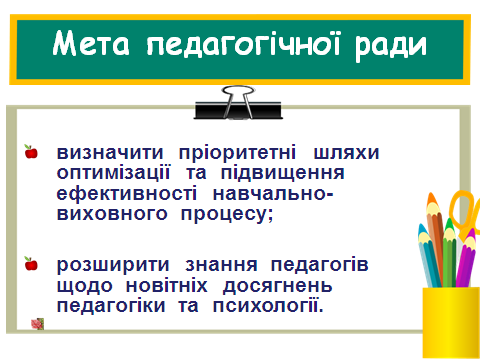 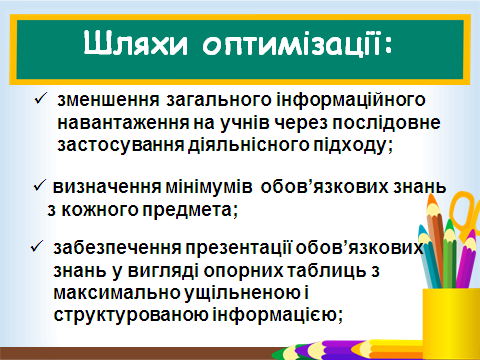 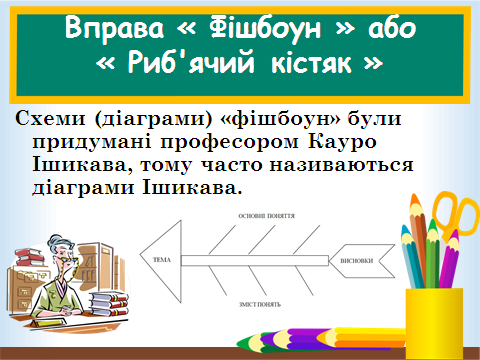 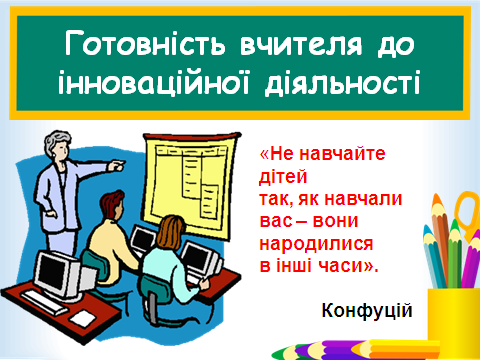 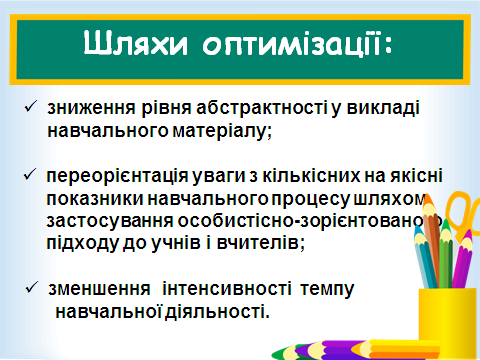 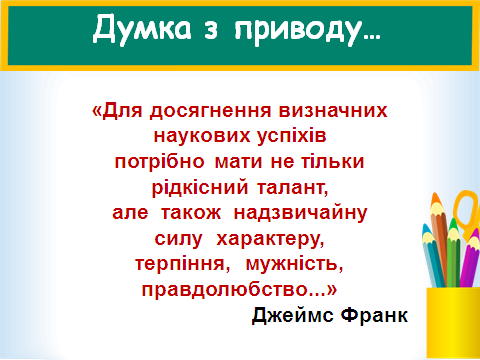 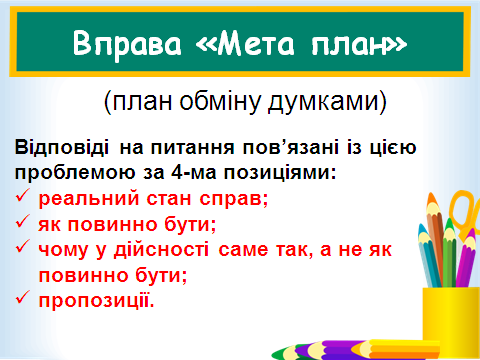 Додаток ГПроект  рішення  педагогічної  радиВважаючи оптимізацію   шляхом до методичної творчості, шляхом  подолання шаблону і трафарету в навчанні і вихованні, шляхом  розвитку педагогічного мислення вчителів,1.	Адміністраціям шкіл – суб’єктів освітнього округу:1.1. Створювати сприятливі  умови для інноваційної діяльності педагогів шкіл.                                                                                                  Постійно      1.2. Систематично поповнювати банк даних про інноваційні технології, авторські методики вчителів  району, області та школи.                                                                                                                                                                                                                               Постійно      1.3. Спрямувати методичну роботу в освітньому окрузі, школах на досконале володіння педагогами  новітніми педагогічними  технологіями  з метою реалізації технологічного підходу в організації навчально-виховного процесу.                                                                                         Постійно      1.4. Здійснювати адресну методичну допомогу, надавати індивідуальні консультації для вчителів щодо проблем впровадження освітніх технологій у практику роботи.                                                 Постійно                                                                                                                                            2. Заступнику директора з НВР:2.1. Провести  моніторинг  результативності методичної роботи в освітньому окрузі в 2016/2017 році та анкетування  педагогів  освітнього  округу  з  метою  планування  роботи   на 2017/2018 н.р.                                                                                     Лютий-травень 2017 року.2.2. Здійснювати індивідуальні консультації для вчителів щодо реалізації проблеми оптимізації  навчально-виховного  процесу  у практиці роботи.                                                                                                                                                                                                                                                                     Постійно.3. Вчителям  освітнього  округу  з метою оптимізації  навчально-виховного процесу:3.1. Конкретизувати завдання  навчального  предмета з урахуванням особливостей   відповідного  класу.                                                                                                                                                                                                                  Постійно.3.2. Вибирати відповідні методи, форми і засоби навчання та виховання. Створювати конструктори уроку з метою скорочення часу на підготовку до уроку.                                                                                                                                                                                                                                                                                                                                                                                  Постійно3.3. Систематично здійснювати аналіз навчально-виховного процесу, його результатів і витрат часу  з погляду критеріїв оптимальності.                                                                                                                                                                                                       ПостійноБібліотекарю школи:4.1.Створити картотеку статей періодичних фахових видань щодо оптимізації навчально-виховного процесу в загальноосвітній школі.                                                                                                                                                                                                           Протягом навчального року.Практичному психологу Сорокіній В.С.:Надавати оперативну допомогу вчителям школи в  корегуванні навчально-виховного процесу на підставі результатів моніторингу навчальної діяльності учнів, їх особистісних рис.                                                                             Протягом навчального року.СПИСОК  ВИКОРИСТАНОЇ  ЛІТЕРАТУРИБегей В.М. Управління загальноосвітньою школою на демократичних засадах / В.М. Бегей. – Львів: ЛДУ, 1995. – 160 с.Бех І.Д. Виховання особистості. У 2 к. Кн. 2.- К.: Либідь, 2003.- 342 с.Бех І.Д. Проблема психічного розвитку особистості і удосконалення навчального процесу / І.Д. Бех //Радянська школа. – 1979. – №7. – С. 28 – 33.Бабанський  Ю.К.  Оптимізація  навчально-виховного процесу. – М., 1982.Гончаренко С.У. Український педагогічний словник. – К.: Либідь, 1997. – 376 сДичківська І. М. Інноваційні педагогічні технології : навч. посібник. / І. М. Дичківська. – К. : Академвидав, 2004. – 352 с. Ільїна Т. А. Педагогіка / Т. А. Ільїна – М. : Освіта, 1984. – 496 с.Крюкова Д. До проблем удосконалення навчально-виховного процесу в навчальному закладі // Рідна школа. - 2003.-№ 8.- С. 10-11.Мухіна  С.А.  Нетрадиційні  педагогічні технології в навчанні. – Р.-н-Д, 2004. Педагогіка./Під ред. В.А. Сластьоніна. – М.: Академія, 2004. Підласий І.П. Практична педагогіка або три технології. інтерак- тивний підручник для педагогів ринкової системи освіти. / І.П. Підла- сий. – К.: ВД «Слово», 2004. – 616 с. Педагогічна майстерність: Підручник / І.А. Зязюн, Л.В. Крамущенко, І.Ф. Кривонос та ін. – К., 1997. – 349 с. Шапран О. І. Технологізація інноваційних освітніх процесів у вищій школі / О. І. Шапран, А. Л. Сембрат // Сучасні інформаційні технології та іноваційні методи навчання у підготовці фахівців: методологія, теорія, досвід, проблеми : з6. наук. пр. – Київ – Вінниця, 2000. – С. 22–25. Фіцула М.М. Педагогіка. - К.: Академвидав, 2003.- 527 с.Додаток  11Педагогічні  читання  на  тему«Визначення шляхів підвищення ефективності  навчально-виховного процесу за педагогічною спадщиною класиків української педагогіки»План   проведенняІдея  особистісно  орієнтованого  навчання  в  працях  видатних  українських  педагогів. Інноваційна сутність педагогічної спадщини Софії Русової.  Педагогіка  співробітництва  В. О. Сухомлинського  як  сучасна  педагогічна  технологія  формування  особистості  учня. Педагогічна спадщина А.С. Макаренка   у контексті сучасних освітніх реалій.  І. І. Огієнко і розвиток сучасної школи.  Ідеї  Григорія  Ващенка  та сучасна освіта.  Педагогічна  та просвітницька  спадщина  Я. Ф. Чепіги. Актуальність педагогічних ідей  Івана Франка на сучасному етапі розвитку української  школи.  Додаток  12Витяг з плану  роботи  ММО вчителів  предметів природничого  циклу  (2016/2017 н.р.)Мета роботи міжшкільного МО  у  2016/2017  н. р.:  підвищення фахового рівня та педагогічної майстерності, розвиток творчого потенціалу кожного вчителя.Основні  завдання:ознайомлення педагогів із нормативно-правовою базою щодо викладання навчальних предметів, сучасними відкриттями та досягненнями в наукових галузях;сприяння  удосконаленню якості викладання навчальних предметів, підвищенню  ефективності  уроків через впровадження інноваційних технологій, використання найбільш доцільних форм і методів навчання, міжпредметних  зв’язків;спрямування діяльності членів ММО на створення оптимальних умов для розвитку та самореалізації учнів, їх творчих здібностей шляхом впровадження  особистісно орієнтованого, компетентісного та діяльнісного підходів у викладанні навчальних предметів;оволодіння  сучасними  інноваційними  технологіями  та  активне  їх  впровадження в навчально-виховний процес. Тематика засідань Засідання №1 (серпень)Тема.	Методичне забезпечення викладання предметів природничого циклу в школі.Мета: проаналізувати результативність роботи ММО за минулий рік, визначити напрямки роботи кожного вчителя, що входить у ММО, ознайомитися з нормативними документами про викладання предметів природничого циклу у поточному навчальному році. Робота між засіданнямиОпрацювання нормативних документів:програм та основних вимог до викладання предметів природничого циклу;критеріїв оцінювання підсумкового та тематичного контролю навчальних досягнень учнів;вимог до ведення шкільної документації.Складання і затвердження календарно-тематичних планів.Робота  з обдарованими дітьми.Підготовка і проведення шкільних етапів олімпіад з навчальних дисциплін природничого циклу.Організація підготовки до участі учнів у конкурсах: «Кенгуру» «Колосок», «Олімпус», «Геліантус», «Левеня».Поновлення правил з безпеки життєдіяльності в кабінетах з підвищеним рівнем небезпеки.Опрацювання педагогічної преси за фахом.Засідання №2 (листопад)Тема: Компетентнісний підхід як чинник модернізації змісту і методики базової  і повної загальної середньої освіти» (галузь «Природознавство»).Мета:  визначення шляхів для формування ключових та предметних компетентностей учнів.Робота між засіданнямиПідготовка і участь учнів у районному етапі олімпіад з навчальних дисциплін.Взаємовідвідування уроків та їх аналіз.Створення банку даних інтернет-ресурсів щодо вивчення навчальних предметів та  розміщення  на власних  блогах  педагогів  для подальшого їх використання школярами з метою підготовки до уроків.Взаємовідвідування уроків та їх аналіз.Складання календарного планування на II семестр.Опрацювання педагогічної преси за фахом.Засідання №3 (березень)Тема:   Проектні технології  навчання.Мета: опрацювання теоретичних аспектів проектних технологій навчання; ознайомлення з досвідом роботи вчителів ММО щодо організації проектної діяльності школярів під час навчального процесу та в позаурочний час; розробка власної методики використання проектів на уроках природничого циклу.Робота між засіданнямиАналіз рівня навченості учнів з предметів, що виносяться на ЗНО.Організація повторення навчального матеріалу та підготовка до ЗНО.Взаємовідвідування уроків та їх аналіз.Розробка уроків щодо питань педагогічного практикуму.Опрацювання педагогічної преси за фахом.Засідання № 4 (травень)Тема. Педагогічна майстерність вчителів як умова організації ефективного навчального процесу.Мета: вибір раціональних шляхів удосконалення педагогічної майстерності вчителів для подальшого впровадження в практику роботи ММО.Робота між засіданнямиРозробка завдань для проведення ДПА.Консультації з предметів, що виносяться на ДПА.Опрацювання:фахової літератури;рекомендацій  щодо  викладання  предметів  природничого  циклу в            9  класі.Моніторинг якості знань учнів 8 класу (за новою програмою).Узагальнення роботи вчителів по самоосвіті.Оформлення шкільної документації та звітів по виконанню навчального плану за 2016/2017 навчальний рік.Систематичне поповнення матеріалами власного сайту чи блогу.Додаток  13СПИСОК  ВИКОРИСТАНОЇ  ЛІТЕРАТУРИБех І. Д. Виховання особистості: [навчально-методичний посібник] У 2 кн. Кн.1: Особистісно орієнтований підхід: теоретико-технологічні засади / Іван Дмитрович Бех. – К.: Либідь, 2003. – 277 с. Данилова  Г.С. Акмеологічна  модель педагога  в  ХХ столітті/ Г.Данилова//Психологія  мотивації: навч. посібник. – К.: Либідь, 2002. – 304 с.Зязюн І.А. Філософія педагогічної якості в системі неперервної освіти/ І.А. Зязюн // Вісник Житомир. держ. ун-ту ім. І.Франка. – 2005. – № 25. – С. 13-18.Карамушка  Л.М. Психологія  управління: навч. посібник/ Л.М.Карамушка. – К.: Міленіум, 2003. – 344с.Остапчук О. Професійний саморозвиток і самопроектування в системі педагогічної освіти / Остапчук О. // Шлях освіти. – № 4(07). – С. 13-18.Педагогічна майстерність: Підручник/І.А. Зязюн, Л.В. Крамущенко,                І.Ф. Кривонос  та  ін. – К., 1997. – 349 сСелевко Г.К. Сучасні освітні технології/Г.К. Селевко. – М.: Народна освіта, 1998. – 256 сДодаток  14Основні якості,  притаманні   професійно компетентному вчителюПостійний пошук оптимального вирішення  завдань,  методичних  прийомів.Бажання і уміння досягти позитивних результатів.Загальна культура особистості.Педагогічний такт.Уміння створювати проблемно-пошукові ситуації, ситуації  успіху.Сумлінне ставлення до своєї справи,ретельне виконання своїх  обов'язків у будь-якій ситуації.Уміння бачити незвичайне навіть у звичайних ситуаціях.Націленість на формування творчої особистості учня.Додаток  15Індивідуальний  освітній маршрут  вчителя  з  метою  розвиткупрофесійної компетентностіСПИСОК  ВИКОРИСТАНОЇ  ЛІТЕРАТУРИБоровік О.М. До питання про зміст поняття «індивідуальна освітня траєкторія розвитку вчителя» [Електронний ресурс]. – Режим доступу: https://goo.gl/yWPny7Висоцька О.Є. Освіта для сталого розвитку:науково-методичний посібник. – Дніпропетровськ: ТОВ «Роял Принт», 2011. – 200 с. Дем'янюк Т.Д. Готовність до інноваційної діяльності як важлива професійна якість конкурентоспроможного педагога / Т. Д. Дем'янюк // Збірник наукових праць. – Рівне : РДГУ, 2009. – Вип. 1. – С. 5 - 8.Добродін В. Г. Педагогічна майстерність вчителя. – К., 2006. – 520 с.Жорова І.Я. Самоосвіта педагога як умова підвищення його професійної компетентності: методичні рекомендації / І.Я. Жорова, Т.О. Кузьмич, Л.М. Назаренко. – Херсон: РІПО, 2012. – 48 с.Кірішко Л.М. Формування індивідуальної траєкторії підвищення рівня професійної компетентності педагога в сучасних умовах /Л.М. Кірішко// Науково-методичний вісник № 53. Кропивницький: КЗ «КОІППО імені Василя Сухомлинського», 2017, С. 15-25. [Електронний ресурс]. – Режим доступу: https://goo.gl/iDyKgMПєхота О. М. Індивідуалізація професійно-педагогічної підготовки вчителя : автореф. дис. на здоб. наук. ступеня д-ра пед. наук : спец. 13.00.04 «Теорія і методика професійної освіти» / О. М. Пєхота. –  К., 1997. – 52 с.Полякова Г.А. Напрями моделювання індивідуальної траєкторії безперервної освіти й самоосвіти педагогічних працівників [Електронний ресурс]. – Режим доступу: https://goo.gl/emsxB3Радченко А.Є. Професійна компетентність учителя. –  Х: Основа, 2006 Саюк В.І. Педагогічний аналіз поняття професійної компетентності вчителя // Педагогіка і психологія формування творчої особистості: проблеми і пошуки: Зб. наук. праць / Редкол.: Т.І. Сущенко (відп. ред.) та ін. – Запоріжжя. – 2006. – Вип. 37. –  С. 65-72. Уруський В.І. Формування готовності вчителів до інноваційної діяльності:Методичний посібник. – Тернопіль: ТОКІППО, 2005.− 96 с.  Хуторський А.В. Індивідуальна освітня траєкторія [Електронний ресурс].-  Режим доступу: http://osvita.ua /school /theory /2287/printДодаток  16Рекомендації  щодо  самовдосконалення та розвитку професійної  майстерності  педагогівПрацюйте  над  підвищенням  власного  рівня  загальної та національної культури, ерудиції, ґрунтовної  фахової, психолого-педагогічної підготовки.Вивчайте державні освітні документи, основні напрями і перспективи розвитку освіти та  педагогічної науки,   здійснюйте навчання і виховання учнів згідно з вимогами  державного освітнього стандарту з урахуванням специфіки  освітнього  закладу.Проектуйте власну професійно-педагогічну діяльність, аналізуйте, узагальнюйте та впроваджуйте в  практику  своєї  роботи  перспективний педагогічний  досвід,  нові  освітні  технології.Моделюйте, проводьте різнотипні уроки і виховні заняття з урахуванням вікових  та  психолого-педагогічних особливостей учнів. Працюйте  над  формуванням в учнів навичок самостійної роботи, розвитку в них інтересу  і мотивації  до навчання, творчих здібностей, логічного  мислення, створюйте  атмосферу продуктивно-пізнавальної співпраці.Спрямовуйте виховну діяльність на формування всебічно розвиненої особистості  школяра.  Моделюйте науково-дослідну діяльність учня і колективу, накопичуйте  науково-методичне забезпечення освітнього  процесу.Володійте уміло педагогічним тактом, культурою педагогічного спілкування, постійно працюйте  над  підвищенням  рівня  педагогічної  майстерності, намагайтесь  бути прикладом для інших людей.СПИСОК  ВИКОРИСТАНОЇ  ЛІТЕРАТУРИБарабаш О.В. Розвиток професійної компетентності учителів // Початкова освіта. - № 38, жовтень, 2010. – С.2.Баранова С.В. Особливості формування професійної компетентності вчителів // Сучасна школа України. -№ 2, лютий, 2009. – С.16.Воловик О.П. Мотивація педагога як умова зростання професійної компетентності //Управління школою.-№10.- 2009. – С.10.Гергун Н.І. Зростання професійної майстерності вчителя. Особистісно  зорієнтований підхід // Школа. - № 1. – 200 с.Компетентнісний учитель //Завуч.-№ 10, квітень, 2009.-вкладка.Професійна діяльність сучасного вчителя (діяльність, компетентність, майстерність) //Позакласний час. - № 11.- 2010. – С.96.Сіданіч І.Л. Професійна компетентність учителя та культура мислення учнів // Директор школи. Україна.-№ 3.-2008. – С.2.Додаток  17Заняття науково-теоретичного семінару «Від традицій до інновацій як шлях до професійного успіху педагога»(Кінецьпільська  ЗОШ  І – ІІІ  ступенів)Тема. Індивідуалізація та диференціації навчання як умова удосконалення  навчально-виховного процесу.Мета: узагальнення теоретичних знань педагогів щодо індивідуалізації та диференціації навчання, виявлення загальної ерудиції та обізнаності учителів із проблемою, визначення рівня реалізації даного питання у навчально виховному процесі школи.Завдання:провести теоретичний аналіз проблеми індивідуалізації та диференціації в історико-педагогічному контексті;уточнити сутність та взаємозв’язок понять «індивідуальний підхід», «індивідуальна робота», «індивідуалізація», «диференціація», «диференційований підхід»;визначити  та теоретично обґрунтувати сутність педагогічних технологій, реалізація яких у практиці діяльності вчителя сприяє індивідуалізації та диференціації навчання учнів. Форма проведення: методичний ринг.Обладнання: фліп-чарт (дошка), аркуші паперу, кольорові стікери, ватмани, роздаткові матеріали, маркери.Умови проведення: для проведення методичного рингу учасники попередньо були об’єднані (за бажанням) на групи: «науковці-прихильники»,  «науковці-опоненти», «реалісти-практики», «судді».  «Рефері-ведучий» веде методичний ринг, під час раундів «науковці-прихильники»,  «науковці-опоненти», «реалісти-практики» обговорюють запропоновані питання та висловлюють думки відповідно до обраної ролі, а «судді» оцінюють відповіді учасників. Під час засідання діє правило «вільного мікрофону»: якщо в учасника заходу є власна думка з обговорюваного питання, то він має право висловити її. Між раундами хвилини відпочинку – гра, рекламна пауза.Перебіг семінаруІ. Організаційний етап.1. Мотивація вибору теми.- 	Сьогоднішню нашу зустріч хочу розпочати з притчі.  В одному селі жив лікар. Якось його викликали до чоботаря, який був дуже хворим. Прийшовши, лікар побачив, що чоботар помирає. Але його родичі сказали, що вони чули, як у сусідньому селі одній людині допоміг дуже простий засіб: молоко, яке треба було пити з часником декілька разів на день. Вони запитали лікаря, чи не буде це шкідливо. Лікар, упевнений, що чоботар усе одно помре, дозволив це спробувати. Він повернувся додому й описав випадок у своєму щоденнику. Дуже він був здивований, коли через декілька місяців його повідомили, що чоботар одужав. Через певний час лікаря викликали в сусіднє село, де скотар захворів на ту саму хворобу. Лікар порадив йому рецепт, який урятував чоботаря. Але через тиждень скотар помер. Будучи дуже педантичною людиною, лікар зробив в своєму щоденнику ще один запис. Як ви думаєте, яким був цей запис?(Відповідь: Кожному своє, або що допомогло одному, те не допоможе іншому).Слова, які записав лікар у свій щоденник,  педагог може трактувати так: методи, прийоми, форми організації роботи, завдяки яким один учень успішно опановує знання, для іншого учня можуть виявитися неуспішними. Саме тому одним із дидактичних принципів у педагогіці є індивідуалізація та диференціація навчання.2. Оголошення теми, мети, завдань, проведення заняття.3. Мотивація вибору форми проведення заняття, ознайомлення присутніх із умовами проведення методичного рингу.-  	Епіграфом сьогоднішнього заняття я пропоную слова Конфуція: «Те, що я чую, я забуваю. Те, що я бачу й чую, я трохи пам’ятаю. Те, що я чую, бачу й обговорюю — я починаю розуміти. Коли я чую, бачу, обговорюю й роблю — я набуваю знань. Коли я передаю знання іншим, я стаю майстром».
Я переконана, кожен з вас, в певній мірі, майстер у навчанні молодого покоління. Тому сьогодні ви не просто будете ділитися своїми знаннями з вказаної проблеми, а позмагаєтеся за звання справжніх майстрів щодо індивідуалізації та диференціації навчально-виховного процесу під час методичного рингу. У довідниках я знайшла таке тлумачення  слова «ринг»:- майданчик  для боксу;- форма короткочасної згоди про скупку певного товару;-  частина головної зали торгової біржі, де перебувають торгові агенти;- короткочасне угрупування в середині політичної партії. На мою думку, для нас актуальні перше та останнє тлумачення, бо наш колектив поділений на групи –  «науковці-прихильники»,  «науковці-опоненти», «реалісти-практики», «судді», які будуть вести бої, відстоюючи власну думку відповідно до відведеної їм ролі: перші три групи –  обговорюють питання з певної позиції: прихильники – існує чітко розроблена система з даного питання, треба вміти застосувати її теоретичні положення; опоненти – мають сумніви і шукають недоліки в науковій розробці; реалісти-практики – оцінюють проблему з врахування умов дійсності; а судді оцінюють висловлені гравцями думки та визначають  переможців на підставі висловлених аргументів. Методичний ринг буде проведений у трьох раундах: І раунд – «Пошук п’ятого кута»;ІІ раунд – «Валіза без ручки»;ІІІ раунд – «Коло думок».У нас діє правило «вільного мікрофону». Якщо у вас є власна  думказ питання, що обговорюється, навіть, якщо  вона  відрізняється від думки  членів  вашої групи, то ви маєте право висловити її  і на оцінювання  виступу вашої групи  це  не впливає. Виступи кожної групи оцінюються балами на розсуд «суддів» від 0 до 5.ІІ етап. Проведення методичного рингу. Згуртування груп, налаштування на співробітництво. Вправа «Миттєве фото» (5 хв)На ринзі традиційно оголошують імена бійців, перераховують їх перемоги. Ми ж продемонструємо налаштування команд на змагання. Необхідно намалювати жартівливий портрет команди та презентувати його. (Презентація малюнків)Пропоную девізом співробітництва в групах взяти такі слова: «Ми – одна команда!», «Нам не обійтися без тебе!», «Твій успіх йде на користь мені, а мій – на користь тобі, бо він у нас спільний» і бажаю успіху та перемоги!Вступне слово ведучого.В свій час Леонардо да Вінчі сказав: «Без індивідуального підходу залізо іржавіє, не знаходячи застосування, стояча вода  на холоді замерзає, а розум людини чахне». Ці слова не втратили актуальності і в сьогоденні. Модернізація національної освіти України, перебудова загальноосвітньої школи, спрямовані на забезпечення кожній молодій людині можливостей для всебічного розвитку, відтворення і зміцнення інтелектуального потенціалу нації, вимагають суттєвого піднесення якості навчання молоді, підготовки її до самостійного професійного життя. Підготовка сучасної високоосвіченої і конкурентоздатної людини, здатної до творчості, є одним із першочергових державних завдань школи. Ці нові орієнтації й цінності сучасної освіти обумовили необхідність розуміти учня як індивідуальну дійсність і як індивідуальну можливість. Пригадаємо, що індивідуальним у людині називають те особливе, що вирізняє її з-поміж інших людей, а індивідуальністю – яскраво виражену сукупність ознак, властивих окремій людині, які закладені природою або набуті нею в індивідуальному досвіді. Особливими можуть бути інтелектуальні, вольові, моральні, соціальні та інші риси особистості. До індивідуальних особливостей відноситься своєрідність сприймання, мислення, пам'яті, уяви, інтересів, нахилів, здібностей та інше. Вона значною мірою обумовлює процес засвоєння знань учнями. Отже, проектування навчально-виховного процесу на основі врахування індивідуальних особливостей учнів сприяє підвищенню його ефективності та результативності. Проблема індивідуалізації та диференціації в навчанні є чи не найскладнішою у педагогіці. Щоб глибоко володіти методологічними основами з даної проблеми, пропоную розкрити її історичний аспект через аналіз праць вчених, видатних педагогів.Проведення першого раунду «Пошук п’ятого кута».Завдання:Ви підготували собі «шпаргалки» у вигляді нотаток. Необхідно, опираючись на праці видатних педагогів, довести:Науковцям-прихильникам –  що сьогодні у педагогіці розроблено єдину систему щодо реалізації індивідуалізації, диференціації навчання, показавши логічний зв'язок між теоретичними розробками вчених.Науковцям-опонентам –  що на сьогодні досліджено лише окремі питання даної проблеми, а ті, що постають перед сучасним вчителем з даної проблеми,  ще не досліджені вченими.Реалістам-практикам –  показати наскільки важливими або не важливими є ті чи інші теоретичні положення з даної проблеми у практиці роботи сучасного вчителя. Слово для підведення підсумків бою надається «суддям».Гра «Пазли».Пропоную вам відволіктися від бою, відпочити та набратися сил перед наступним поєдинком. Кожній групі дається набір карток(додаток А), на яких написано терміни,  їх визначення. Встановити відповідність між картками.Проведення другого раунду «Валіза без ручки».Завдання:Учасникам пропонуються картки, у яких зазначено базові поняття проблеми.  Необхідно:Науковцям-прихильникам довести, що між усіма вказаними поняттями існує зв'язок і вказати на нього.Науковцям-опонентам довести, що у сучасній педагогіці немає єдиного визначення суті основних понять.Реалістам-практикам, сформулювати визначення вказаних понять на підставі власного досвіду. Слово для підбиття  підсумків бою надається «суддям».Вступне слово ведучого.Загальновизнано, що друга половина-кінець ХХ ст. –  це період глобальних інноваційних процесів у всіх галузях науки, економіки та культури, громадського та індивідуального життя.    Найпоширеніші інновації, що лежать в основі розвитку сучасних закладів освіти: широке впровадженням технологічного підходу в організацію навчально-виховного  процесу. І це є об’єктивним процесом, новим етапом в еволюції освіти, на якому будуть переглянуті підходи до супроводу і забезпечення процесу природного розвитку дитини. Поняття «технологія» в педагогіку прийшло з виробництва, де визначається як сукупність різних елементів, зокрема прийомів, операцій, дій, процесів та їхню послідовність, тобто це своєрідна майстерність людини. Таким чином «технологія»  виступає як алгоритм,  за допомогою якого отримується запланований результат. Усі педагогічні технології об’єднує те, що на зміну традиційному навчанню має прийти новий, якісно інший тип організації навчально- виховного процесу – інноваційний.    Новітні технології дають можливість отримати позитивний результат в освітньому процесі:1.	Певний рівень розумового розвитку учнів.2.	Вміння самостійно працювати.3.	Здатність до творчого виконання завдань.4.	Формування творчої соціально-орієнтованої особистості.5.     Різноманітність форм і методів навчання, неможливість універсалізації певних засобів і форм.У нашій школі вчителі надають перевагу проектній та особистісно орієнтованій технології, технології інтерактивного навчання. Пропоную завдання для третього раунду.Проведення третього раунду «Коло думок».Завдання:Учасникам необхідно:Науковцям-прихильникам довести, що технологічний підхід у побудові навчально-виховного процесу (на прикладі названих технологій) сприяє індивідуалізації, диференціації навчання.Науковцям-опонентам довести протилежне.Реалістам-практикам показати з власного досвіду, застосування яких технологій дає найбільший освітній ефект щодо реалізації та диференціації навчання. Слово для підбиття  підсумків бою надається «суддям».Рекламна пауза «Увага! Корисно! Досвід колеги!»Презентація досвіду роботи вчителя: «Диференціація навчання у початковій школі як пріоритетний шлях формування компетентностей молодшого школяра» (Сидорчук В.І.).«Реалізація диференційованого підходу на уроках математики в старшій школі» (Щербець Л.А.)ІІІ етап. Рефлексивно-оцінювальний.Вправа «Вибір»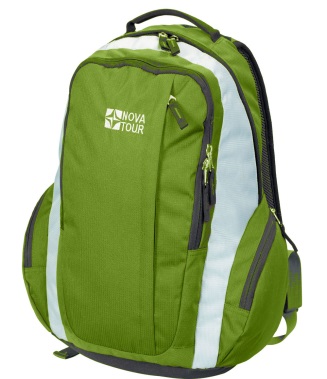 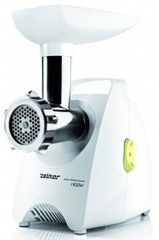 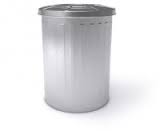 Висловіть свої міркування на стікерах з приводу інформації, яку ви почули під час засідання:інформацію, яку ви обов’язково  врахуєте у своїй роботі, цінна для вас, – помістіть у рюкзак;інформацію, яка змусила вас задуматись, ви ще поміркуєте над нею, – у м’ясорубку;інформацію, яка не зацікавила вас, непотрібна, обтяжлива,  – у сміттєву корзину.Заключне слово ведучого.Завершити сьогоднішню нашу зустріч хочу такими словами:«Педагогічна майстерність – це  високе мистецтво навчання і  виховання, що постійно  удосконалюється, доступне кожному  педагогу, в основі якого лежать  професійні знання, уміння і здібності». (А.С. Макаренко)Бажаю, шановні колеги, професійного зростання та досягнення поставлених цілей! Успіхів!                      Додаток АМатеріали для гри «Пазли»Індивідуальна робота –  орієнтує учня на самостійне виконання навчального завдання на рівні його можливостей.Диференціація –  це така форма індивідуалізації, яка передбачає об'єднання учнів у групи згідно з їхніми індивідуальними особливостями для окремого навчання, упродовж якого реалізуються навчальні завдання відповідного рівня складності.Індивідуалізація –  означає підтримку і стимулювання розвитку в учневі того, що становить його унікальність і неповторність, оскільки випливає з внутрішньо потенційної спрямованості, формуючи життєтворчий потенціал особистості.Індивідуальний підхід –  побудова навчально-виховного процесу  із максимальним урахуванням конкретних особливостей мислення  дитини  (сприймання, мовлення, пам'яті тощо),  з  опорою  на  її індивідуальні  якості  та   особливості    (темперамент, характер,  воля). Диференціація –  спосіб організації навчального процесу, для якого характерне врахування індивідуально-типологічних особливостей учнів (здібностей, інтересів, схильностей, інтелекту тощо),  об'єднанням їх у гомогенні групи (динамічні або сталі), в яких різняться елементи дидактичної системи — мета, зміст, методи, форми, результати.Диференційований підхід –  це особливий підхід учителя до різних груп учнів, реалізація педагогом  навчальних  завдань відповідно до віку, статі, рівня навченості  учнів.Додаток  БПрезентація  до  семінару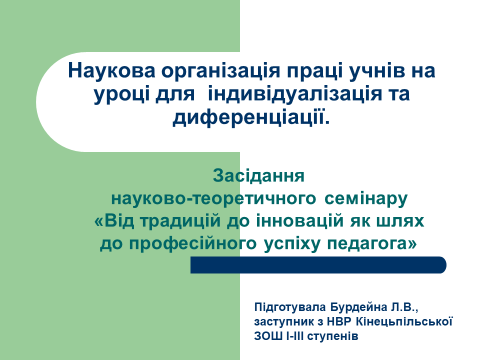 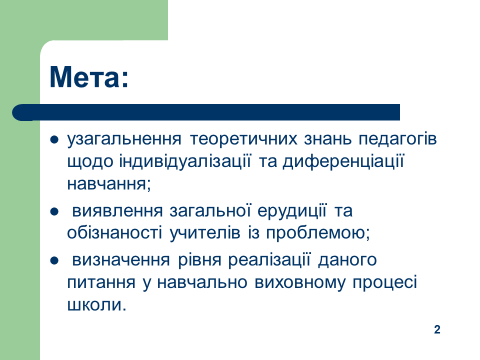 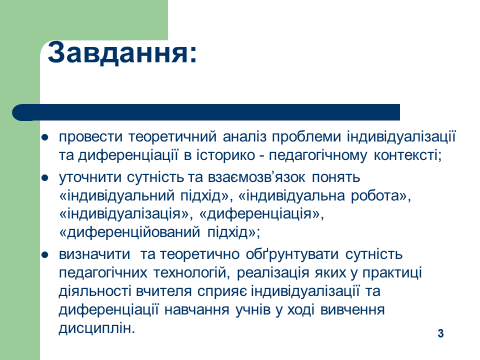 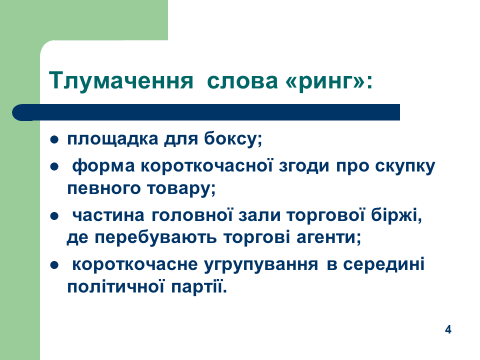 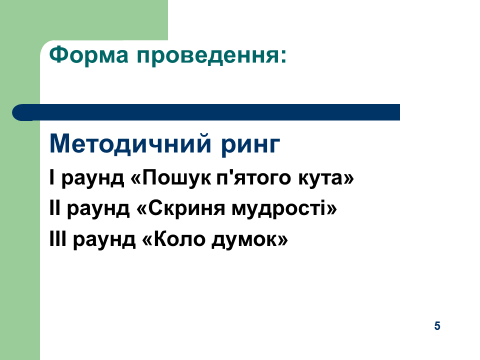 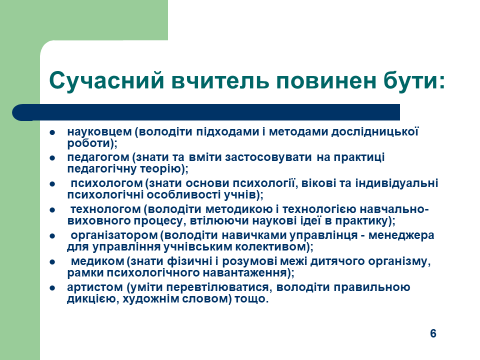 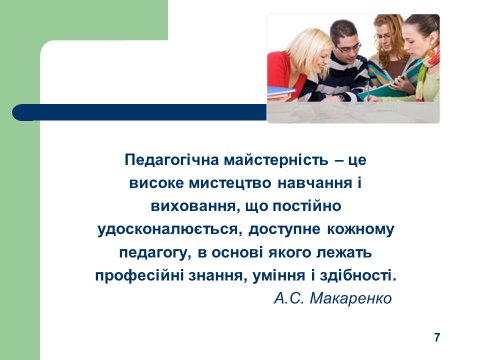 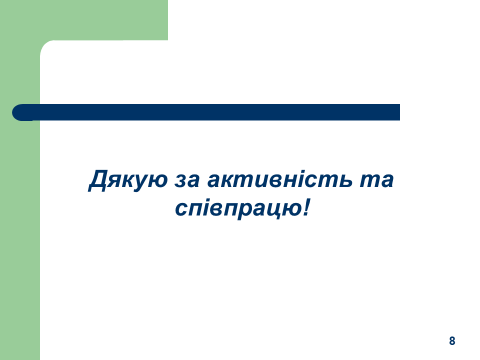 СПИСОК  ВИКОРИСТАНОЇ  ЛІТЕРАТУРИБугайов О. В. Диференціація навчання у сучасній середній школі.// Радянська школа. —1991. № 8. – С. 6-7.Володько В. М. Індивідуалізація й диференціація навчання: понятійно-категоріальний аналіз /В. М.Володько // Педагогіка і психологія. – 1997. - №4. – С. 9-17.Галузинський  В.М, Євтух  М.Б.  Диференційований та індивідуальний підходи у навчанні і вихованні учнів // В. Галузинський, М. Євтух. Педагогіка: теорія та історія. – К., 1995. – С. 106-119.Гончаренко С. У. Український педагогічний словник / С.У. Гончаренко. - К.: Либідь, 1997. - 374 с.Даниленко Л.І. Інноваційна освітня діяльність // Освіта. — 1998. — 5—12 серпня. — С. 4.Завельський Ю.В.  Як підготувати сучасний урок.// Завуч. 2000. №4. - с. 94-97.Дичківська І.М. Інноваційні педагогічні технології / І.М.Дичківська. — К.: Академвидав, 2009. — 352 с.Зотов Ю. Б. Організація сучасного уроку. - М.: Освіта, 1984.Корсаков І. О., Трубачева  С.Е. Диференціація та індивідуалізація навчання: Теоретичні відомості // Освіта і управління. – 1999. – № 3. – С. 80-85. Котикова О. М. Індивідуалізація  навчання/О.М. Котикова; за ред. В.Г. Кременя//Енциклопедія  освіти. – К.: ЮрінкомІнтер, 2008. – С. 332. Поліщук О.В. Реалізація принципу індивідуалізації навчання в умовах сільської загальноосвітньої школи // Сільська школа: проблеми, пошуки, перспективи. Матеріали Всеукраїнської науково-практичної конференції 10-13 травня 2000 року. Ч. 1. O Черкаси, 2000. – С.60-61. Селевко Г. К. Сучасні педагогічні технології: Навчальний посібник. М.: Народна освіта, 1998. – 256 с. Сікорський П.І. Теоретико-методологічні основи диференційованого навчання / П.І. Сікорський. – Львів : Каменяр, 1998. – 196 с. Школа молодого завуча/ Упоряд. М. Голубенко. – К.: Редакції загальнопедагогічних  газет, 2003. – 128 с. – («Бібіліотека «Шкільного світу»).Додаток 18Банк  інноваційних  форм  методичної  роботиБенефіс педагога — проводять за окремим сценарієм як пропагування передового перспективного досвіду вчителя. Брейнстормінг (від англ. brainstorming – мозковий штурм). Спеціальний метод організації спільної групової творчої праці вчителів, розрахованої на підвищення їх професійної активності та розв’язання складних педагогічних проблем шляхом активізації, стимулювання групового пошуку ідей, вирішення педагогічних ситуацій. Веб-квест  (від англ. webguest) – проблемне завдання, яке розв’язують на основі ресурсів і даних Інтернету. Використовують під час підготовки обговорень проектів, основаних на розробці проблемних пошуково-творчих завдань з елементами рольової гри, для виконання яких використовують інтернет-ресурси. Результати виконання веб-квеста представляють у вигляді презентацій, есе, веб-сторінок тощо. Дебрифінг— групова робота. Аналіз  й обговорення результатів попередньої роботи, структурування набутого досвіду, визначення й оцінювання власних досягнень і поразок педагогом та учасниками навчання; планування подальшої діяльності. Мета: підбиття підсумків певного етапу роботи. Дефіле нестандартних уроків (від франц. defiler— проходить мимо один за іншим, низкою) — проведення низки відкритих уроків учителями-предметниками, виявлення  кращих уроків, проведених у нестандартній формі. «Дискусійні гойдалки» — захід у формі ритмічного чергування суджень із запропонованої теми: як на гойдалці, два партнери забезпечують зліт угору за рахунок почергових поштовхів —«кидків» своєї думки. Групи або дві людини розташовуються один проти одного. Заняття-запрошення призначені для демонстрації рівня досягнень педагогів-початківців (молодих фахівців), які мають досвід роботи за спеціальністю не менше трьох років або стали до роботи після тривалої перерви (більше трьох років), на певному етапі.   Заняття-запрошення проводять досвідчені педагоги, які працюють на довірі, або наставники молодих спеціалістів. Захист кейса самоосвітньої роботи. Ця форма роботи пов’язана із попередньою розробкою і наступним публічним захистом інноваційних підходів до розв’язання певної  педагогічної  проблеми. Структура КЕЙСУ самоосвітньої діяльності вчителя 1. Мій педагогічний герб, моє творче кредо. 2. Моя діагностика. 3. Результати тестувань, анкетувань. 4. Методична проблема, над якою я працюю. 5. Самоосвітня робота з питань:  підвищення професійного рівня; підвищення рівня знань з педагогіки; підвищення рівня знань з психології; підвищення загальнокультурного рівня; робота з інструктивно-нормативними  документами; словник термінів. 6. Самоаналіз уроку. 7. Мій кращий урок. 8. Відкритий виховний захід. 9. Мої творчі методичні доробки. 10. Оригінальний дидактичний матеріал. 11. Проект, над яким я працюю. 12. Мої публікації в пресі Зустріч на педагогічному плато — це точка в кар’єрі, коли ймовірність подальшого просування вгору стає дуже низькою. Цією точкою закінчується висхідна частина кар’єри, модель, яка характеризує «плато кар’єри» для чотирьох категорій працівників. Зустріч у методичному мегаполісі самоосвітньої роботи — розкриття особистості   педагога, складових його успіху, результативності роботи, бажання дізнатись, що дає атестація  для педагогічних працівників. Естафета  вчительських  здивувань допомагає поділитися досвідом проведення уроків із використанням технологій креативного навчання та виховання, розкрити творчий потенціал кожного педагога, розробити рекомендації з   актуальних  питань.  Інтелектуальний марафон — це інтелектуальне змагання вчителів, у процесі якого здійснюється презентація  роботи, що  спрямована на розвиток особистості кожного   із  учасників. Кейс-стаді (Case-studi) — це навчання за допомогою аналізу конкретних ситуацій. Відмінність методу в тому, що кейс-стаді — це створення проблемної ситуації на основі фактів із реального життя. Коучинг-консалтинг — це активна форма навчання, спрямована на особисту підтримку професійної діяльності педагога, що ставить перед собою завдання професійного й особистісного зростання, підвищення особистої ефективності, на досягнення конкретного результату. Методична мозаїка представляє собою перегляд відеофрагментів уроків за заданою тематикою із використанням різних технологій і форм роботи з подальшим аналізом  і виробленням рекомендацій з  їх застосування, дозволяє скоротити витрати часу на досягнення кінцевого  результату, стимулює пізнавальну діяльність учителів, дозволяє включити в роботу більшу кількість учасників. Як  правило  застосовується на семінарських заняттях.Методична олімпіада — індивідуально-групова форма організації практичної   розробки   вчителями певної педагогічної проблеми і представлення її у вигляді творчої роботи. Передбачає захист творчих робіт, проводять відповідно до спеціально розробленого положення.Методична фотосесія — процес фотографування одного або кількох уроків, занять за певною тематикою або як підсумок методичної декади. Продукти фотосесії (фотосет) використовують для ілюстрації заходу або для залучення уваги до нового виду діяльності на уроці. Методичне панно — це мозаїка чи малюнок, складені з окремих частин. Методичне панно складається з розрізнених сторінок усіх напрямків діяльності методичної служби, але всі вони   об’єднуються  в  суцільну картину методичної роботи. Методичне панно дає можливість ознайомитись із  роботою ММО, ТГ та їх успіхами. Методичний анонс-огляд новинок літератури — колективна форма методичної роботи, яка має на меті вивчення й популяризацію передового педагогічного досвіду вчителів; сприяння впровадженню в навчальний процес інноваційних новітніх технологій навчання; ознайомлення з новинками психолого-педагогічної літератури з обраної проблеми. Методичний брейн-ринг — групова форма ділової гри, яка передбачає оволодіння найнеобхіднішими педагогічними знаннями, уміннями й навичками. Проводять переважно серед молодих учителів. Методичний вояж — наочна пропаганда ППД педагогічних працівників навчального закладу, яку здійснюють за допомогою організації постійних, епізодичних  виставок-пересувок, виставок-презентацій авторських напрацювань у методичному кабінеті навчального закладу, методичних об’єднань, на ярмарках педагогічної творчості. Методичний дивертисмент (divertissementу перекладі означає звеселяння, розвага), який складається з окремих методичних прийомів, вправ, безпосередньо пов’язаних із проблемою, яку розглядають педагоги. Роботу проводять у групах і під  музику, яка сприяє доброму настрою і позитивно впливає на  розв’язання проблемних завдань. Методичний проект — це інноваційна форма організації методичної діяльності, основною метою якої є розвиток творчого потенціалу   педагогічних кадрів. Результатом методичного проекту є інноваційний інтелектуальний продукт будь-якої діяльності (управлінської, методичної, педагогічної, студентської). Якщо розглядати методичний проект як процес, то це система взаємодіючих ресурсів, результатом якої є розвиток професійних, особистісних якостей освітян. Методичний топ-лист — практичне знання того, як щось зробити чи досягти. Розглядають разом із «know-what» («знаю що», факти) «know-why» («знаю чому», наука) та «know-who» («знаю кого», комунікація). Методичний топ-лист — це інформація про інновації в освіті, педагогіці для вчителів із метою ознайомлення з подальшим упровадженням у навчальну діяльність, але вже особистих доробок. Методичні посиденьки — форма методичної роботи, яка сприяє створенню сприятливого психологічного клімату в групі слухачів, а також виробленню єдиного, найбільше доцільного підходу до певної педагогічної проблеми. Для обговорення на «методичних посиденьках» пропонують питання, суттєві для розв’язання якихось вузлових завдань навчально-виховного процесу, науково-методичної роботи. Мета — формування правильної точки зору на певну педагогічну проблему, створення сприятливого психологічного клімату в цій групі педагогів. Форма проведення — круглий стіл. Методика організації і проведення. Для обговорення пропонують питання, суттєві для вирішення якихось ключових завдань освітнього процесу. Тему обговорення заздалегідь не оголошують. Майстерність керівника і полягає в тому, щоб у невимушеній обстановці викликати слухачів на відверту розмову з обговорюваного питання та підвести їх до певних висновків, розв’язання проблемного питання в невимушеній розмові (за чаєм, кавою). Освітянські арабески — це презентація доробок учителів із певної проблеми або розкриття використання  певної   інноваційної технології під  час  проведення  уроків, занять, засідань МР, ММО тощо. Арабеска будується на повторенні та примноженні  одного або декількох фрагментів візерунка. Нескінченне, що протікає в заданому ритмі; рух візерунків може бути зупинено або продовжено в будь-якій точці без порушення цілісності візерунка. Такий орнамент фактично виключає фон, оскільки один візерунок вписується в інший, закриваючи поверхню (європейці називали це «страхом порожнечі»). Арабеску можна розміщувати на поверхні будь-якої конфігурації, плоскою або опуклою. Немає ніякої принципової різниці між композиціями на стіні або на килимі, на палітурці рукопису або на кераміці. Освітній аутсорсинг — це залучення зовнішніх ресурсів для надання методичних послуг. Сьогодні аутсорсинг в освіті, що застосовують поряд із власними системами методичної роботи, являє собою один із найбільш ефективних підходів до формування системи навчання працівників безпосередньо в навчальному закладі. Зміст аутсорсинга зведено до простої формули: заклад освіти отримує можливість зосередити всі ресурси на основних видах діяльності, передавши інші (підтримувальні, супутні) функції надійному і професійному партнеру. Освітній консалтинг — це набір соціально-технологічних прийомів і методів, що використовують для проектування процесу інноваційного розвитку навчального закладу і системи освіти працівників. Процес консультування включає: діагностування, вироблення рекомендацій, сприяння в упровадженні проекту — це один із видів консультування. Другий направлений на те, щоб заклад самостійно виробив потрібні для його розвитку рішення. У цьому випадку роль консультанта зведена до того, щоб за допомогою спеціальних засобів, процедур створити умови для розробляння плану дій. Але ідеальним є такий спосіб консультування, який, з одного боку, приводив би до запуску механізму самоорганізації та саморозвитку; з іншого — означав би спільну діяльність задля розв’язання будь-якої проблеми. Панно методичних ідей -  складається з розрізнених сторінок всіх напрямків діяльності методичної служби.Панно — це мозаїка чи малюнок, складені з окремих частин.Панно-галерея нестандартних уроків – це галерея нетрадиційних типів уроків: рольові ігри, ділова гра, круглий стіл або конференція, прес- конференція, урок відкритих думок, урок-змагання, урок-вікторина, урок-суд, аукціон знань, урок-диспут, урок-турнір, урок-еврика, міжпредметний інтегрований урок, урок-конкурс, урок творчості, урок-вистава, огляд знань, урок-гра, урок-залік, урок-мандрівка, урок-змагання, урок- діалог, урок-брифінг, актуальне інтерв’ю, рольова або  ділова гра, урок-лекція. Педагогічна студія використовується як різновид школи перспективного педагогічного досвіду. Ця форма роботи стимулює творчих педагогів до експериментування, самостійного розв’язання проблем, пошуку найбільш оптимальних методів і прийомів роботи з дітьми. Педагогічне віче – форма роботи,  коли  учасники бачать практичне втілення набутих навичок. Для поглибленого колективного вивчення певної теми активно використовують різноманітні форми, оскільки учасники можуть брати участь в обговорені проблем і приймати певні рішення. Інноваційні форми збагачення професійних знань, що мотивують процес самоосвіти і сприяють розкриттю творчого потенціалу людини: ділові ігри, круглі столи, розв’язування проблемних ситуацій, професійні тренінги, майстер-класи. Під час їх проведення особливу увагу приділяють особистісним рисам, комунікативним навичкам, умінню самостійно працювати з джерелами інформації, аналізувати їх, виявляти проблему, ставити завдання, виступати перед колегами. Від якісної самостійної підготовки залежить як особистий успіх кожного учасника, так і загальний результат набуття нових знань. Педагогічне ноу-хау -  результати дослідів, нововведень,  звіти про проведені науково-дослідні роботи, статистичні розрахунки, формули, рецепти,  робочі плани із зазначенням часу, звіти, дані з програмування, методики навчання і т. д. Ноу-хау — від англійського англ. know-how (знаю як) — передання  різних знань і досвіду наукового, навчального, адміністративного чи іншого характеру, які практично застосовують у діяльності навчального закладу чи професійній діяльності, але вони  ще не стали загальним надбанням. Педагогічне шоу - форма роботи,  яка   допоможе навчитися брати участь у загальних дискусіях, висловлювати та захищати власну позицію.   Роботу організують таким чином. Оголошують тему дискусії. Потім пропонують висловитись із запропонованої теми «запрошеним   гостям». Слово надають глядачам, які можуть виступити зі своєю думкою або поставити запитання «запрошеним» (не більше 1 хв). «3апрошені»  мають відповідати якомога стисло і конкретно.  Ведучий також має право поставити своє запитання або перервати виступаючого через ліміт часу. Педагогічний аукціон – форма  роботи,  спрямована  на активний обмін новими ідеями, думками, педагогічними знахідками; їх захист або пропаганду.   На аукціоні презентують ідеї чи проблеми, що найбільше хвилюють педагогів або такі, що не мають однозначної відповіді. Педагогічний брейнстормінг — це  форма методичної роботи, яка дає можливість виявити загальну ерудицію вчителів.  Являє собою різновид дискусії, це змагання   різних методичних ідей реалізації однієї і тієї ж самої проблеми.   Педагогічний брейнстормінг сприяє максимальному включенню членів колективу в спільну групову творчу роботу з підвищення теоретичного  та практичного рівнів фахової майстерності. Дає можливість поєднувати індивідуальні   та групові форми роботи з учителями, стимулює їх до творчості. Педагогічний брифінг — інформаційна бесіда- пояснення важливих рішень МОН України. Педагогічний дивертисмент — постійно діючий семінар, на якому педагогічними ідеями й досвідом зможе поділитися кожен бажаючий педагог, або конкурс, де педагоги дають відкриті заняття, представляють свої освітні програми й методичні матеріали, готують домашнє завдання у творчій   формі й розробляють «образ майбутнього» своєї організації.. Дивертисмент(від фр. divertissement — «розвага» — та італ. Divertimento) — так називають низку концертних номерів, які становлять особливу розважальну програму; балетний спектакль, що складається  з окремих номерів, або вставний номер у балеті або опері, безпосередньо не пов’язаний із сюжетом; музичні твори, складені з декількох невеликих, легко оброблених п’єс для одного або   кількох інструментів). Педагогічний ринг — удосконалення професійних знань педагогів, виявлення загальної ерудиції. Форма проведення — групова робота: визначають опонентів, групи підтримки опонентів, групу аналізу. 1-й варіант — педагогічний ринг як різновид дискусії двох протилежних поглядів на одне і те ж питання. 2-й варіант — педагогічний ринг як змагання методичних ідей, запропонованих учителями для розв’язання однієї і тієї ж проблеми. Педагогічний салон — інновація у царині педагогіки. Це  тематичні педради, метою яких є оптимізація освітнього процесу, допомога вчителю в розкритті своїх творчих можливостей. Завданнями педагогічних салонів є: об’єднання ресурсу педагогічної майстерності; організація систематичного і цілеспрямованого  професійного педагогічного спілкування; дисемінація досвіду роботи вчителів школи; удосконалення професійних навичок і вмінь; залучення до безперервної освіти; формування педагогічного культурного   середовища в школі; мотивування педагогів й учнів на особистісну і професійну самореалізацію. Педагогічний салон, прагнучи до всеохоплюючого осягнення життя, пропонує інтегроване обговорення однієї й тієї ж теми засобами різних видів мистецтв — музики, живопису, хореографії, а також науки. Обирають будь-який предмет, що стає атрибутом,   навколо якого розвивається дія. Атрибути (жіночий капелюшок, будинок, сад тощо), музичні паузи створюють романтичну атмосферу, атмосферу затишку. Педагогічний ФЛЕШ-меседж (від англ. Flash — проблиск, спалах, мить, несподіваний прояв, швидкий запис інформації; Message —послання, повідомлення, звернення, короткий  зміст чогось) — це захід, у межах якого педагогічні працівники мають можливість швидко, комфортно, лаконічно донести до інших учасників інформацію щодо власних інноваційних ідей, технологій, методів і прийомів або форм роботи, поділитися з колегами розробками систем (моделей) управлінської діяльності, навчального та виховного процесу, науково-методичного супроводу   професійного зростання педагогів.   Усі учасники заходу об’єднані актуальним питанням пошуку нових шляхів підвищення якості освіти. Подорож мапою особистого зростання — це самопрезентація  вчителем   свого  професійного становлення,  власної  активності  щодо зміни себе, розкриття, збагачення своїх духовних потреб, творчості, усього особистісного потенціалу. Презентаційний меседж (з англ. Message — повідомлення, завуальоване повідомлення, іронія, звернення, попередження, сигнал, короткий зміст чогось, послання) - інформація від її джерела до одержувача в системі відносин за певними принципами. Меседжем може бути і якась думка чи ідея, виражена вербальним або невербальним  (у вигляді сигналу, знаку) способом, якщо вкладений у неї зміст (шляхом подальшого розгортання й осмислення або контекстуально, як асоціація чи алюзія) забезпечує усвідомлювану  взаємозалежність між учасниками комунікативної взаємодії як аспекту соціальних відносин на основі притаманних їй усталених історичних,  духовно-ментальних, соціокультурних форм. Меседж має нести певний інформаційний енергетичний імпульс. Мета діяльності: виявлення, пропагування,  презентування  інноваційних ідей і технологій  в  освіті; поширення творчих здобутків. Самоосвітній вернісаж — це не тільки презентація нових педагогічних ідей, але і своєрідне підведення підсумків методичної роботи за рік. У рамках Вернісажу можна провести презентацію досвіду роботи педагога  чи  запропонувати  психолого-педагогічний  супровід  педагога,  інформаційний супровід навчально-виховного процесу,  інформаційні комп’ютерні технології в роботі педагога сучасного навчального закладу,  методичний супровід інноваційного розвитку системи освіти школи,  розвиток творчого потенціалу педагога в міжатестаційний період. Семінар-брифінг – форма  роботи,  яка дозволяє максимально активізувати учасників як у процесі підготовки до семінару, так і на самому занятті: група розподіляється на підгрупи відповідно до кількості  питань, запропонованих для обговорення. При цьому кількість учасників у підгрупах може бути  різною. Оскільки відповідає на питання вся підгрупа, а повторення неприпустимо, то учасник потрапляє в таку ситуацію, що необхідно відповідати ґрунтовно й по суті. Після того як кожний член підгрупи виступив, починають обговорення; при цьому можливі доповнення, уточнення, питання один одному. Ток-шоу — дискусія з великою кількістю учасників. Сенс проведення ток-шоу не зведений до вироблення єдиної точки зору на обговорювану проблему. Його призначення — включити молодих людей у ситуацію морального вибору шляхів співвіднесення своїх ціннісних установок  із думками однокласників, загальноприйнятими  моральними вимогами. У процесі підготовки  важливо визначити спосіб постановки проблеми: 1) розповідь людини в масці, «історія маски»; 2) демонстрація фрагмента кіно або відеофільму; 3) прочитання ситуації з книги, журнальної або газетної статті; 4) інсценування ситуації. Заздалегідь необхідно вибрати ведучого ток-шоу, виробити правила проведення. СПИСОК  ВИКОРИСТАНОЇ  ЛІТЕРАТУРИАмпілогова Л. П. Інноваційна освітня діяльність — вимога часу / Л. П. Ампілогова // Завуч. - 2003. - № 11.  – С. 10 -12. Аніскіна Н. О. Методична робота. Інноваційні форми організації  / Н. Аніскіна // Директор школи. - 2014. - № 19-20. – С. 45-50. Баранова Н. П. Тренінги для вчителів із педагогічної майстерності / Н. П. Баранова. — Xарків : Основа, 2009. - 159 с. Бауер Т. Ф. Інноваційні форми методичної роботи / Т. Бауер // Школа. - 2015.- № 11. – С. 10-13. Биков В. Ю. Освітні системи із забезпечення рівного доступу до якісної освіти впродовж життя / В. Ю. Биков, І. М. Ромашко // Інформаційні технології і засоби навчання, 2008. – № 48. Білоус О.В.  Система роботи заступника директора з упровадження інноваційних технологій / О. Білоус // Школа. - 2013. - № 12. – С. 14-16. Вознюк Г.Ф., Мельнікова Н.Л. Організаційно-методичні умови формування інноваційної культури сучасного педагога /Г. Вознюк, Н.Мельнікова// Завучу. Усе для роботи. – 2017. - №7-8. – С.11-56. Гришина Т. В. Освітня технологія як об’єкт методичної роботи / Т. В. Гришина // Управління школою. – 2013. - Вип. 4. Гуменюк В. В. Принципова модель управління методичною роботою з педагогічними кадрами / В. В. Гуменюк // Майбуття. - 2007. - № 12-14.  Демидова Д.В.  Ігрові технології як засіб реалізації колегіального підходу до управління навчальним закладом / Д. Демидова // Управління школою. - 2011. - № 19-21. – С. 47-54.  Денисюк Л.В.  Проблеми методичного менеджменту та шляхи їх розв’язання / Л. Денисюк // Школа. Інформаційно-методичний журнал. - 2010. - № 12.  Жерносек І. П. Організація науково-методичної роботи в школі / І. П. Жерносек. — Харків : Основа, 2009.  Ільченко Н. В. Інтерактивні методи навчання / Н. В. Ільченко // Завучу. Усе для роботи. - 2014. - № 7-8. – С. 32-36.  Роменець В.А. Психологія творчості. – К.: Либідь, 2004.- 286 с.   Рудницька І. В. Інноваційна діяльність як основа творчої самореалізації вчителя / І. Рудницька // Вища освіта України. – 2007. – №4. – С. 79-83.  Сисоєва С.О.  Педагогічні технології визначення, структура, проблеми впровадження [Електронний ресурс]/ С. Сисоєва. – Режим доступу: http://www.archive.nbuv.gov.ua/portal/soc_gum/npo/2002_4/Sysoyeva.pdf  Сисоєва С. О. Теоретико-методологічне обґрунтування педагогічної творчості / С.Сисоєва // Відкритий урок. - 2005. - №№21, 22. – С. 13-19.  Скрипник С.В.  Запровадження інновацій, інноваційних педагогічних технологій як показники якості післядипломної педагогічної освіти / С. Скрипник // Інновації в Україні. - 2013. - № 3. - С. 24-28. Словник методиста: Методичний посібник./Укладач Волканова В.В. – К.: 2008. – 192 с. – (Серія «Словники»). Стасенко В.Г., Фоменко О.А., Волканова В. В. Форми роботи з педагогічними кадрами /В.Стасенко, О.Фоменко, В. Волканова// Завучу. Усе для роботи. – 2017. - №17-18. – с.32-65.Додаток  19Методичні  поради  «Інноваційна  педагогічна  діяльність –вимога  часу»Інновації – це  актуально значущі й системні новоутворення, які виникають на основі різноманітних ініціатив і нововведень, що стають перспективними для еволюції освіти й позитивно впливають на її розвиток// Курило В.С. Інноваційні процеси освітніх системах/Вісник Луганського державного педагогічного університету. 2000р.	Інновації – це ідеї, і процеси,  і засоби, і результати, взяті в єдності якісного вдосконалення педагогічної системи (Підласий І.).Під інноваційною діяльністю – розуміється така робота освітнього закладу, котра реалізує цілісні освітні програми, що суттєво впливають на зміну філософських засад вузу, школи, принципово змінюють характер взаємин між суб’єктами педагогічного процесу, спосіб життя та діяльності вчителя та учня// Курило В.С. Інноваційні процеси в освітніх системах. 2000р.Інноваційна діяльність є специфічною і досить складною, потребує особливих знань, навичок, здібностей. Гарно про це сказав І. Підласий: «Можна бездумно тужити за втраченими ідеалами, скаржитись на падіння духовності та вихованості, втрату людяності й моральності, загалом на життя і  зовсім незвичну школу, але хід подій вже не повернути. Погрожувати поїздові, що стрімко віддаляється  від  перону,  дозволено  лише  дітям». Тому  сьогодення  вимагає  впровадження  інноваційних  технологій  навчання,  адже  це:апробація сучасних науково-методичних концепцій, виявлення та впровадження освітніх продуктивних технологій навчання і виховання;допомога  учням з успіхом виконувати навчальні завдання;переведення навчального процесу на технологічний рівень, тобто  попереднє проектування процесу навчання з урахуванням дидактичних  цілей  і заданого рівня засвоєння  матеріалу;забезпечення науково-методичного супроводу навчально-виховного процесу:розробка авторських програм, спеціальних і факультативних курсів;системне використання міжпредметних зв'язків і міжпредметної  інтеграції, тобто інтегративного підходу;поповнення власного арсеналу інноваційними формами уроків:урок-тренінг, урок-дослідження, урок-панорама, урок-пошук, урок-мандрівка, урок-практикум, урок-казка, урок-композиція, урок-діалог  та ін.;організація творчого педагогічного процесу, оскільки враховуються  можливості, здобутки, інтереси  самого педагога.Пам’ятайте:1. Інновації  є об’єктивним процесом еволюції освіти.2. Жодна інноваційна технологія не є універсальною.3.Запровадження інновацій потребує програмного і методичного забезпечення; знання методики запровадження інновацій.4. Запровадження  будь-якої інновації потребує змін – матеріально-технічних, психологічних (психології вчителя, учня).5. Новітні технології потребують змін  у проведенні  уроку, а також багато часу для  підготовки  педагога.6.Впроваджувати інновації  потрібно поступово, адже до них треба звикнути. Краще старанно підготувати кілька занять у навчальному році, ніж часто їх проводити  нашвидкуруч.7. Використання педагогічних інновацій – не самоціль. Це лише засіб досягнення навчальної мети.8. Кожен учитель – творець власної технології.СПИСОК  ВИКОРИСТАНОЇ  ЛІТЕРАТУРИАмпілогова Л.П. Інноваційна освітня діяльність – вимога часу//Завуч. - 2003 - №11. - С.10-12.Аніскіна Н.О. Методична робота. Інноваційні форми організації// Директор школи. - 2011.- № 19-20. – С.45-50.Білоус О.В.  Система роботи заступника директора з упровадження інноваційних технологій // Школа. – 2009.- №12. – С.14-16.Василенко Н.В. Інноваційний потенціал школи.//Директор школи – 2011.- №1,2,3,4.Василенко Н.В. Інновації в освіті.//Директор школи - 2011. - №7. – С. 3-5.Гнєздилова О.М. Психологічні аспекти інноваційної діяльності педагога.// Психологічна наука і освіта. - 2006. - №4. – С.61-65.Гуров В.О. Інноваційна діяльність педагога.//Додаткова освіта і виховання. - 2008. - №2. – С.9-15.Даниленко Л.І. Управління інноваційною діяльністю в загальноосвітніх навчальних закладах: Монографія:-К.:Міленіум, 2004. – 358с.Даниленко Л.І.  Інноваційні педагогічні технології.//Директор школи.-2011. – С. 44. Добродін В.Г. Педагогічна майстерність вчителя. – К., 2006. – 520 с. Дичківська І.М. Інноваційні педагогічні технології / І.М.Дичківська. — К.: Академвидав, 2009. — 352 с. Кларін М.В. Інновації в навчанні // Завуч. − 2000. − № 23-24. − С. 8. Нісімчук А.С., Падалка О.С., Шпак О.Т. Сучасні педагогічні технології. - К.,2000. – 368 с. Пометун О.І., Пироженко Л.В. Інтерактивні технології навчання: теорія і практика. – К., 2002. – 136 с. Сиротенко Г. О. Сучасний урок: інтерактивні технології навчання. –X.: Вид. гр. «Основа», 2004.– 80 с. Суховерхова Л.В. Інноваційні форми методичної роботи // Завуч. -2008. - №17-18. – С.58-63. Темченко О.В. Впровадження інноваційних підходів для підвищення компетентності педагогів // Завуч. – 2005.- №13. – С.32-37. Фесенко Ю.І.  Упровадження інтерактивних технологій в організацію роботи з педагогічними кадрами // Завучу все для роботи. – 2009. - №18. – С. 46-49. Черепанова Л.В. Методична робота з педагогічними кадрами// Управління школою. - 2006. - №15. – С. 39-45.Пізнавальна діяльністьТематична діяльністьУзагальнююча діяльністьМета: формування свідомості педагогів, відкритої до вирішення освітніх проблем;вивчення нових ідей і технологій.Мета: визначення шляхів вирішення актуальних проблем, які постали перед педколективом.Мета: закріплення позитивного інноваційного досвіду, впровадження нових педагогічних технологій.РеалізаціяРеалізаціяРеалізаціяСемінари-практикуми.Психолого-педагогічні  тренінги.Педагогічні  читання.Методичні оперативки.Індивідуальні  та  групові методичні консультації.Самоосвіта.Робота над індивідуальною науково-методичною темою.Розробка нових педагогічних ідей і технологій та їх адаптація в практику.Науково-методична рада освітнього округу.Міжшкільні  методичні об’єднання.Оволодіння практичними вміннями і навичками інноваційної педагогічної діяльності.Науково-практична конференція.Фестивалі педагогічних ідей.Методичні тижні.Тижні  педагогічної  майстерності.Творчі звіти.Майстер-класи.Діагностична діяльністьДослідницька діяльністьОригінальні ідеїМета: сприяння доцільному вибору методичної роботи та конкретному плануванню.Мета:  засвоєння  системи  знань  та  оволодіння  практичними  вміннями  і  навичками.Мета:  апробація  та  впровадження  в  практику роботи власних  винаходів  та  відкриттів.РеалізаціяРеалізаціяРеалізаціяДіагностика рівня професійної підготовки,  особистісних  якостей  педагога,  готовності  до  впровадження  інновацій.Проектна  діяльністьПоказові  уроки,  використання  активних  методів  роботи№ з/пПитанняОцінка власної педагогіч-ної  діяльності (в балах 1, 2, 3, 4)Оцінка власної педагогіч-ної  діяльності (в балах 1, 2, 3, 4)КорекціяКорекціяКорекція№ з/пПитанняОцінка власної педагогіч-ної  діяльності (в балах 1, 2, 3, 4)Оцінка власної педагогіч-ної  діяльності (в балах 1, 2, 3, 4)КорекціяКорекціяКорекціяПсихолого-педагогічна компетенція вчителяПсихолого-педагогічна компетенція вчителяПсихолого-педагогічна компетенція вчителяПсихолого-педагогічна компетенція вчителяПсихолого-педагогічна компетенція вчителяПсихолого-педагогічна компетенція вчителяПсихолого-педагогічна компетенція вчителя1Знання психофізіологічних та вікових особливостей учнів2Знання  психологічних закономірностей навчання, виховання та розвитку школярів3 Використання теоретичних основ педагогіки і психології4Обізнаність з основними особистісно орієнтованого підходу5Використання нових педагогічних технологій6Знання змісту керівництва самоосвітою учнів7Обізнаність з основами профільного навчанняВсього:Технологічна компетенція вчителяТехнологічна компетенція вчителяТехнологічна компетенція вчителяТехнологічна компетенція вчителяТехнологічна компетенція вчителяТехнологічна компетенція вчителяТехнологічна компетенція вчителя1Володіння навичками роботи з аудіотехнікою2Володіння навичками роботи з відеотехнікою3Комп’ютерної грамотності4Застосування  методів роботи з  комп’ютерною технікою у НВПВсього:Стан діяльності вчителя з позакласної роботиСтан діяльності вчителя з позакласної роботиСтан діяльності вчителя з позакласної роботиСтан діяльності вчителя з позакласної роботиСтан діяльності вчителя з позакласної роботиСтан діяльності вчителя з позакласної роботиСтан діяльності вчителя з позакласної роботи1Планування позакласних заходів з предметаПланування позакласних заходів з предмета2Урахування особистісних характеристик у системі позакласної  роботи з предметаУрахування особистісних характеристик у системі позакласної  роботи з предмета3Підготовка учнів до олімпіад, конкурсів, тощоПідготовка учнів до олімпіад, конкурсів, тощо4Результативність позакласної роботи з предметаРезультативність позакласної роботи з предмета5Ступінь задоволеності учнів організацією позакласної роботиСтупінь задоволеності учнів організацією позакласної роботиВсього:Всього:Стан роботи з виховання учнівСтан роботи з виховання учнівСтан роботи з виховання учнівСтан роботи з виховання учнівСтан роботи з виховання учнівСтан роботи з виховання учнівСтан роботи з виховання учнів1Планування виховної діяльності Планування виховної діяльності 2Врахування особистісних характеристик у системі виховної діяльностіВрахування особистісних характеристик у системі виховної діяльності3Організація виховних заходівОрганізація виховних заходів4Вивчення особистості учняВивчення особистості учня5Ступінь задоволеності учнів організацією виховної роботиСтупінь задоволеності учнів організацією виховної роботи6Вивчення рівня вихованості учнівВивчення рівня вихованості учнів7Диференційний та індивідуальний підхід до учнів у  виховній роботіДиференційний та індивідуальний підхід до учнів у  виховній роботі8Організація роботи учнівського врядуванняОрганізація роботи учнівського врядування9Організація роботи з батькамиОрганізація роботи з батьками10Вивчення ціннісних ставлень учнівВивчення ціннісних ставлень учнів11Організація життєдіяльності учнівського колективуОрганізація життєдіяльності учнівського колективуВсього:Всього:Вивчення та оцінка результативності урокуВивчення та оцінка результативності урокуВивчення та оцінка результативності урокуВивчення та оцінка результативності урокуВивчення та оцінка результативності урокуВивчення та оцінка результативності урокуВивчення та оцінка результативності уроку1Визначення цільових завдань уроку, відповідність типу уроку його метіВизначення цільових завдань уроку, відповідність типу уроку його меті2Створення позитивної, творчої атмосфери на уроці.Створення позитивної, творчої атмосфери на уроці.3Створення умов для успішного сприйняття навчального матеріалу з врахуванням суб’єктивного досвіду учнівСтворення умов для успішного сприйняття навчального матеріалу з врахуванням суб’єктивного досвіду учнів4Формування самостійного здобуття знань учнямиФормування самостійного здобуття знань учнями5Диференційований та особистісно зорієнтований підхід до учнів в процесі урокуДиференційований та особистісно зорієнтований підхід до учнів в процесі уроку6Зворотній зв’язок між учителем і учнем, рівень співробітництва між нимиЗворотній зв’язок між учителем і учнем, рівень співробітництва між ними7Оцінювання учнів. Аргументація оцінокОцінювання учнів. Аргументація оцінок8Розвиток в учнів навичок самоаналізу та самоконтролю.Розвиток в учнів навичок самоаналізу та самоконтролю.9Оптимальність домашнього  завдання: характер, обсяг, усвідомлення, диференційованістьОптимальність домашнього  завдання: характер, обсяг, усвідомлення, диференційованість10Формуванняна уроці ціннісного ставлення особистості до держави і суспільства, історичних, культурних і духовних надбань рідного краю, сім`ї, родини, людей, до себе, природи, праці та мистецтваФормуванняна уроці ціннісного ставлення особистості до держави і суспільства, історичних, культурних і духовних надбань рідного краю, сім`ї, родини, людей, до себе, природи, праці та мистецтва11Використання методів та прийомів на уроці, які спрямовані на розвиток пізнавальних процесів учнів.Використання методів та прийомів на уроці, які спрямовані на розвиток пізнавальних процесів учнів.12Залучення до роботи кожного учня класуЗалучення до роботи кожного учня класу13Досягнення мети урокуДосягнення мети урокуВсього:Всього:Стан контрольно-оціночних умінь вчителяСтан контрольно-оціночних умінь вчителяСтан контрольно-оціночних умінь вчителяСтан контрольно-оціночних умінь вчителяСтан контрольно-оціночних умінь вчителяСтан контрольно-оціночних умінь вчителяСтан контрольно-оціночних умінь вчителя1Обумовленість порядку виставлення оцінокОбумовленість порядку виставлення оцінок2Об’єктивність оцінювання згідно з критеріями навчальної компетентностіОб’єктивність оцінювання згідно з критеріями навчальної компетентності3Здійснення  поточного оцінюванняЗдійснення  поточного оцінювання4.1Проведення контрольних Проведення контрольних 4.2Проведення практичних робітПроведення практичних робіт4.3Проведення лабораторних робітПроведення лабораторних робіт5Якість перевірки письмових робіт (вчителів української мови, математики, поч. навчання, іноземної мови)Якість перевірки письмових робіт (вчителів української мови, математики, поч. навчання, іноземної мови)6.1 Здійснення оцінювання контрольних робітЗдійснення оцінювання контрольних робіт6.2Здійснення оцінювання практичних робітЗдійснення оцінювання практичних робіт6.3Здійснення оцінювання лабораторних робітЗдійснення оцінювання лабораторних робіт7Контроль за роботою учнів з щоденниками, зв'язок з батькамиКонтроль за роботою учнів з щоденниками, зв'язок з батькамиВсього:Всього:Стан роботи  вчителя з зошитамиСтан роботи  вчителя з зошитамиСтан роботи  вчителя з зошитамиСтан роботи  вчителя з зошитамиСтан роботи  вчителя з зошитамиСтан роботи  вчителя з зошитамиСтан роботи  вчителя з зошитами1Система письмових робіт учнів (домашніх і класних)Система письмових робіт учнів (домашніх і класних)2Зміст письмових робіт учнів, їх відповідність вимогам програмЗміст письмових робіт учнів, їх відповідність вимогам програм3Наявність диференційного, індивідуального підходу до робіт учнівНаявність диференційного, індивідуального підходу до робіт учнів4Дотримання нормативних вимог до оцінки письмових робітДотримання нормативних вимог до оцінки письмових робіт5Система роботи над помилками, її результативністьСистема роботи над помилками, її результативність6Популяризація вчителем кращих зошитівПопуляризація вчителем кращих зошитівВсього:Всього:Стан умінь ведення класних журналівСтан умінь ведення класних журналівСтан умінь ведення класних журналівСтан умінь ведення класних журналівСтан умінь ведення класних журналівСтан умінь ведення класних журналівСтан умінь ведення класних журналів1Відповідність кількості уроків навчальному плануВідповідність кількості уроків навчальному плану2Фактичне відображення змісту навчальної програми в журналіФактичне відображення змісту навчальної програми в журналі3Поділ матеріалу на тематичні блокиПоділ матеріалу на тематичні блоки4Відомості про виконання контрольних, практичних, лабораторних робіт тощо.Відомості про виконання контрольних, практичних, лабораторних робіт тощо.5Диференціація домашнього завдання, повнота записівДиференціація домашнього завдання, повнота записів6Своєчасність записів у журналахСвоєчасність записів у журналахВсього:Всього:Стан умінь ведення календарних навчальних планівСтан умінь ведення календарних навчальних планівСтан умінь ведення календарних навчальних планівСтан умінь ведення календарних навчальних планівСтан умінь ведення календарних навчальних планівСтан умінь ведення календарних навчальних планівСтан умінь ведення календарних навчальних планів1Встановлення ступеня відповідності вивченого матеріалу навчальному плану і навчальній програміВстановлення ступеня відповідності вивченого матеріалу навчальному плану і навчальній програмі2Урахування методичних рекомендацій з предмета РОІППО, МОН УкраїниУрахування методичних рекомендацій з предмета РОІППО, МОН України3Оптимізація навчального матеріалуОптимізація навчального матеріалу4Раціональний поділ матеріалу на тематичні блокиРаціональний поділ матеріалу на тематичні блоки5Орієнтація на індивідуальні особливості класу, окремих учнівОрієнтація на індивідуальні особливості класу, окремих учнів6Планування систематичного повторення пройденого матеріалуПланування систематичного повторення пройденого матеріалу7Поєднання теоретичного  і практичного аспектів у навчанні предмету Поєднання теоретичного  і практичного аспектів у навчанні предмету Всього:Всього:Стан умінь ведення поурочних планівСтан умінь ведення поурочних планівСтан умінь ведення поурочних планівСтан умінь ведення поурочних планівСтан умінь ведення поурочних планівСтан умінь ведення поурочних планівСтан умінь ведення поурочних планів1Змістовна орієнтація поурочних планівЗмістовна орієнтація поурочних планів2Уміння педагогічно-доцільної постановки триєдиної мети та завдань урокуУміння педагогічно-доцільної постановки триєдиної мети та завдань уроку3Уміння вибору типу та структури урокуУміння вибору типу та структури уроку4Передбачення можливих утруднень учнівПередбачення можливих утруднень учнів5Відбір необхідного демонстраційного матеріалу для реалізації поставленої метиВідбір необхідного демонстраційного матеріалу для реалізації поставленої мети6Планування системи самостійних і домашніх завданьПланування системи самостійних і домашніх завдань7Планування роботи на уроці з урахуванням особистісно-орієнтованого підходуПланування роботи на уроці з урахуванням особистісно-орієнтованого підходу8Вибір форм, методів і засобів роботи на уроці з урахуванням диференційного підходуВибір форм, методів і засобів роботи на уроці з урахуванням диференційного підходуВсього:Всього:Стан роботи з підвищення професійної майстерностіСтан роботи з підвищення професійної майстерностіСтан роботи з підвищення професійної майстерностіСтан роботи з підвищення професійної майстерностіСтан роботи з підвищення професійної майстерностіСтан роботи з підвищення професійної майстерностіСтан роботи з підвищення професійної майстерності1Упровадження у власній діяльності рекомендацій  МОУпровадження у власній діяльності рекомендацій  МО2Участь навчально-методичних заходівУчасть навчально-методичних заходів3Організація діяльності із розв’язання індивідуальної  науково-методичної проблемної темиОрганізація діяльності із розв’язання індивідуальної  науково-методичної проблемної теми4Участь у дослідницько-експериментальній діяльності Участь у дослідницько-експериментальній діяльності 5Впровадження сучасних педагогічних технологійВпровадження сучасних педагогічних технологій6Впровадження сучасних інноваційних технологійВпровадження сучасних інноваційних технологійВсього:Всього:КомпетенціїПочатковий рівеньСередній рівеньДостатній рівеньОптимальнийПсихолого-педагогічна компетенція вчителів1-7 балів8-14 балів15-21 балів22-28 балівПсихолого-педагогічна компетенція вчителівВчитель лише в теорії володіє психофізіологічних та вікові особливості учнів, не застосовує їх на практиціВчитель поодиноко використо-вує індивідуаль-ний підхід до учнівВчитель обізнаний з новинами педагогічними технологіямиВчитель повністю володіє та застосовує на практиці знання про психофізіологічні та вікові особливості учнів; застосовує компетентнісно- орієнтований підхід.Технологічна компетенція вчителів1-45-89-1314-16Технологічна компетенція вчителівВчитель не володіє технічними засобами навчанняВчитель епізодично використовує технічніЗасоби на уроках та позакласних заходахВчитель використовує технічні засоби на уроці та позакласних заходахВчитель використовує технічні засоби, що носять інформаційну цінність, а й були джерелами проблемно-дослідницького навчанняСтан діяльності вчителя з позакласної роботи1-56-1011-1516-20Стан діяльності вчителя з позакласної роботиВчитель не актуалізує позакласну діяльність учнів з предмета; не враховує особистісні характеристики у виховній діяльностіВчитель робить спроби врахувати особистісні характеристики учнів. Позакласна робота з предмета носить епізодичний характерУчитель враховує особистісні характеристи-ки  учнів, що сприяє результатив-ності з позакласної   роботиУчитель спирається на особистий досвід учнів, враховує прагнення їх до самовираження у позакласній  роботі. Є високі результати з позакласної   роботиСтан роботи з виховання учнів1-1112-2223-3334-44Стан роботи з виховання учнівВчитель при проведенні виховних заходів користуєть-ся готовими конспекта-ми, не враховуючи особистіс-них якостей учнівВчитель робить спроби спланувати виховні заходи на основі вікових та індивідуаль-них особливо-стей учнівВчитель враховує вікові та індивідуальні особливості учнів при плануванні та організації виховних заходівВчитель враховує вікові та індивідуальні особливості учнів при плануванні та організації виховних заходів, чим сприяє особистісному розвитку кожного  учня; вміло організовує роботу з батькамиВивчення та оцінка результатив-ності уроку1-1314-2627-2940-52Вивчення та оцінка результатив-ності урокуВчитель  висуває  завдання  без  індивідуаль-но–дифе-ренційного врахування; емоційний стан учнів пригніченийВчитель завдання  не диферен-ціює.Емоційний стан учнів не врівноваженийДомінує особистісно орієнтований тип стосунків, що забезпечує високий рівень пізнавальної діяльності; учні почуваються комфортно на заняттяхВчитель реалізує особистісно орієнтований тип стосунків, чим забезпечує роботу з кожним учнем зокремаСтан контрольно-оцінюючих  умінь вчителя1-1112-2223-3334-44Стан контрольно-оцінюючих  умінь вчителяКонтроль за засвоєнням навчального матеріалу не проводитьсяВчитель здійснює формальний контроль за засвоєнням навчального матеріалуВчитель здійснює технологізова-ний контроль за засвоєнням навчальної інформаціїВчитель здійснює технологізова-ний контроль за засвоєнням знань за допомогою диференційного підходу (використання творчих робіт)Стан роботи  вчителя з зошитами1-67-1213-1819-24Стан роботи  вчителя з зошитамиНе дотримуєть-ся орфографічного  режиму в зошитах; не має системності письмових робітЧастково дотримуєть-сяорфографічного режиму в зошитахДотримується орфографічного режиму в зошитахПовністю дотримується орфографічного режиму в зошитах;вчитель популяризує кращі учнівські зошитиСтан умінь ведення класних журналів1-67-1213-1819-24Стан умінь ведення класних журналівНе дотримуєть-ся вимог щодо ведення  класного журналуЧастково дотримуєть-ся вимог щодо ведення  класного журналуДотримується вимог щодо ведення класного журналу, домашні завдання не диференційованіПовністю дотримується  вимог щодо ведення  класного журналу; диференціація домашнього завданняСтан умінь ведення календарних навчальних планів1-78-1415-2122-28Стан умінь ведення календарних навчальних планівВчитель здійснює хаотичне планування з предметаНавчальні плани відповіда-ють  навчальній програміВчитель здійснює планування  з урахуванням індивідуаль-них особливостей учнівВчитель здійснює раціональний поділ матеріалу на тематичні блоки з урахуванням  індивідуальних особливостей учнів; поєднує теоретичне та практичне у викладанні предметаСтан умінь ведення поурочних планів1-89-1617-2425-32Стан умінь ведення поурочних планівФорми навчання учнів на уроці епізодичні;Диференціація та індивідуалі-зація навчання не здійснюєть-сяВчитель в окремих випадках здійснює диференційний підхід до учнівЗдійснюється оптимальний вибір форм навчання – парна, групова, індивідуальна; диференціація здійснюється на рівні навчальних можливостейОптимально поєднані форми навчання; учитель виступає як консультант, порадникСтан роботи по підвищенню професійної майстерно-сті1-67-1213-1819-24Стан роботи по підвищенню професійної майстерно-стіВчитель пасивно відвідує навчально-методичні заходиВчитель частково реалізує власну  науково-методичну проблемну темуВчитель здійснює дослідницько-експеримен-тальну діяльністьВчитель впроваджує сучасні педагогічні технології; здійснює дослідницько-експерименталь-ну діяльність, повністю реалізує власну  науково-методичну проблемну темуЕлементи структури особистості  вчителяПрофесійно значущі  риси  педагога ЗагальніІдейно-політичні, морально-правові: знання національної ідеології, економіки, народознавства; принциповість, відчуття суспільної відповідальності; розуміння людей різних віросповідань та конфесій.Особливі якості вчителяТеоретична та методична підготовка з предмета викладання; психічна та педагогічна грамотністьСпеціальні професійні уміння та навички як властивості особистостіПізнавальні, конструктивні, комунікативні, інформаційні, організаторськіІндивідуально неповторні якостіІндивідуальні особливості психічних процесів, особливості типу вищої нервової діяльності та темпераменту; фізичні дані які мають значення для вчительської роботиОсобливості психічних процесів, які мають значення для професії вчителяГнучкість, критичність, глибина розуму; емоційна чутливість: вольові риси характеру учителя, уміння впливати на людей і т.д.Природні дані людини, які потрібні для вчительської справиТип вищої нервової діяльності, особливості темпераменту, зовнішній виглядЯкостіНайбільш професійно важливі якості вчителяЯкостімоєїособистостіРетельністьОб'єктивністьПрагнення до успіхуВідмова від погроз і авторитарностіНезалежністьПочуття новогоЕмоційна стійкістьСамостійністьВисокий рівень інтелекту і загальної культуриДіловитістьСамокритичністьПринциповістьЕмпатія  (здатність до співпереживання)ЕнтузіазмЖиттєрадісністьВисокий самоконтрольЕкспресивність (розвинене мовлення, жести, міміка)АвторитетністьПовага до прав і свобод особистості1112131Кком = _______ Q ком = _______2122232Корг = _______ Q орг = _______313233341424345152535616263671727378182838919293910203040КQРівень комунікативних здібностей0,00 – 0,451Низький 0,46 – 0,552Нижче середнього 0,56 – 0,653Середній 0,66 – 0,754Високий0,76 – 1,005Дуже високий КQРівень організаторських здібностей0,00 – 0,451Низький 0,46 – 0,552Нижче середнього 0,56 – 0,653Середній 0,66 – 0,754Високий0,76 – 1,005Дуже високий РівеньЯкісна характеристикаБалОптимальнийУчитель має чітко вироблену життєву позицію, яка не суперечить моральним нормам суспільства. Його культура спілкування, зовнішності, його судження про шляхи розвитку суспільних відносин, про моральні якості інших людей не суперечать вимогам суспільства. Спосіб життя вчителя відповідає моральним та етичним нормам. Учитель не залишає поза увагою громадські вчинки інших людей. Його естетичні інтереси виявляються в літературі, музиці, кіно, театрі. Вчитель своєю поведінкою, культурою спілкування визначає моральні орієнтири для колективу школи, є прикладом для учнів.9 – 10ДопустимийКультура спілкування й зовнішності відповідає вимогам суспільства, але не завжди спосіб життя відповідає моральним та етичним нормам. Учитель сам в основному дотримується норм професійної етики, але в той же час може не реагувати на порушення з боку інших вчителів. Культурні інтереси проявляються в сфері літератури, музики, кіно, театру і т.п.6 – 8КритичнийКультура спілкування й зовнішності не завжди відповідає вимогам оточення. Має місце розходження між словом і ділом. Боротьба з антигромадськими вчинками лише на словах. Інтереси до літератури, музики, кіно, театру поверхові.4 – 5НедопустимийКультура спілкування й зовнішності не відповідає вимогам професійної етики. Вчитель дає неправильну оцінку антигромадськими проявам в суспільстві. Виправдовує антисоціальні інтереси окремих членів суспільства. Не цікавиться мистецтвом. Здійснює негативний вплив на учнів2 – 3НедопустимийДопускає грубі порушення норм життя суспільства. Негативно впливає на учнів.1№з/пКлючові питанняВідповідальний1.Аналіз  роботи  ММО за 2015/2016 навчальний рік»Самсевич О.В.2.Обговорення і затвердження плану роботи ММО на 2016/ 2017 навчальний рікЧлени МО3.Інформація  про  нормативне і програмно-методичне забезпечення викладання предметів  природничихдисциплін у 2016/2017 навчальному році.  Ключові зміни у програмах.Члени МО4.Обговорення календарного планування вчителів предметів природничо-математичного циклу на 2016/2017 навчальний рік.Члени МО5.Міні-лекції з мультимедійними презентаціями «Сучасні відкриття в галузі  фізики, хімії, біології, їх роль у вирішенні глобальних проблем людства».Бурдейна Л.В., Рагузін О.В., Шендер О.Г.6.Практична робота. Розробка завдань  для практичних робіт і лабораторних досліджень на основі місцевого біологічного матеріалу.Члени ММО7.Консультація психолога. Створення умов для розвитку творчих здібностей учнів на уроках.Сорокіна В.С.8.Експрес-інформація про новини педагогічної та методичної літературиЧлени МО№з/пКлючові питанняВідповідальний1.Повідомлення «Методика формування та оцінювання рівня сформованості предметної фізичної компетентності учнів».Дуденко Ж.І.2.Консультація «Формування ключових компетентностей учнів, навичок безпечного поводження з речовинами, моделей поведінки, звичок, стилю життя, що відповідають потребам сталого розвитку людства».Рагузін В.П.3.Методичний  діалог «Методика досягнення компетентнісних результатів навчання учнів на уроках»  природознавства.Шендер О.Г.4.Міні-лекція «Компетентнісний, діяльнісний, особистісно зорієнтований  підходи до організації навчально-виховного процесу з географії»  (за Державним стандартом базової і повної загальної середньої освіти).Прокопів Т.М.5.Огляд нових публікацій  з  питань  формування біологічної компетентності учнів в умовах упровадження  нової  навчальної  програми.Самсевич О.В.№з/пКлючові питанняВідповідальний1Інформація «Навчальний проект як засіб формування компетентностей  учнів  засобами  фізики».Бурдейна Л.В.2Міні-лекція з  мультимедійною  презентацією  «Формування ключових та предметної компетентностей учнів засобами проектних технологій».Рагузін В.П.3Консультації:«Змістове наповнення учнівських міні-проектів із природознавства».«Використання сучасних проектних технологій під час виконання завдань творчого характеру». «Особливості науково-дослідної роботи  учнів  у межах екологічного проекту».Дуденко Ж.І. Прокопів Т.М. Шендер О.Г.4Майданчик  творчості  «Я роблю це так…»Члени МО5Практична робота. Розробка методичних рекомендацій щодо підвищення ефективності використання проектних технологій у навчальному процесі.Члени МО№з/пКлючові питанняВідповідальний1.Інформація  «Про  результати  організації та проведення ДПА та ЗНО в 2017 році».Прокопів Т.М.2.Методична  палітра вчителя «Родзинки  моєї  творчості».Бурдейна Л.В. Прокопів Т.М. Самсевич О.В.3.Звіт про роботу над  науково-методичною темою вчителів,  які  атестуються.Члени МО4.Панорама методичних перспектив. Обговорення пропозицій щодо удосконалення роботи методичного об’єднання на наступний навчальний рік.Члени МО5.Консультація психолога «Емоційне та професійне вигорання вчителів, шляхи його попередження».Сорокіна В.С.6.Експрес-огляд  новинок педагогічної та методичної літератури.Члени МО